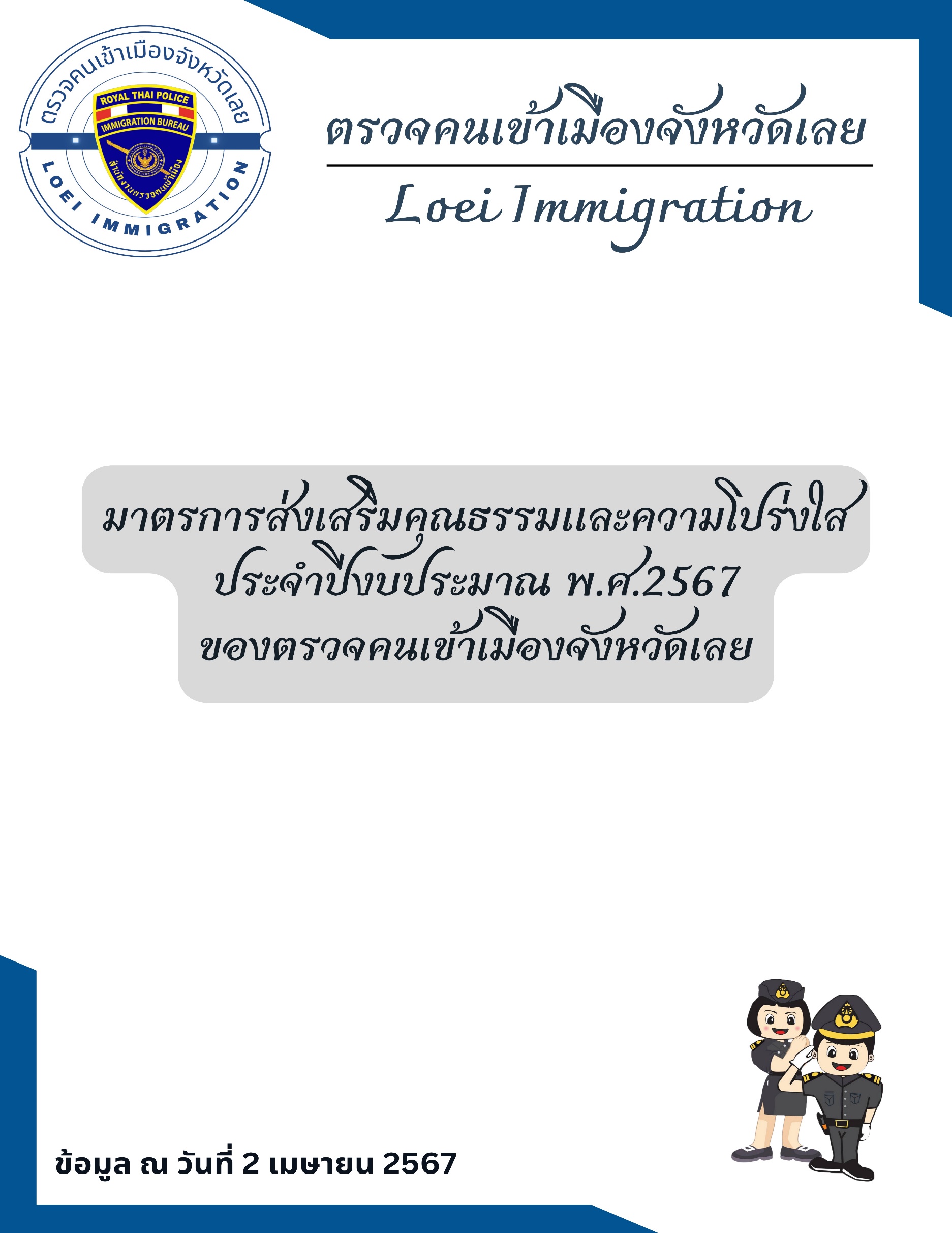 มาตรการส่งเสริมคุณธรรมและความโปร่งใส ประจำปีงบประมาณ พ.ศ.2567ของตรวจคนเข้าเมืองจังหวัดเลย   ตามที่ สำนักงานคณะกรรมการป้องกันและปราบปรามการทุจริตแห่งชาติได้ร่วมกับสำนักงานตำรวจแห่งชาติ ในการขยายการประเมินคุณธรรมและความโปร่งใส ในการดําเนินงานของหน่วยงานภาครัฐ (Integrity and Transparency Assessment: ITA) ลงสู่ “ตรวจคนเข้าเมืองจังหวัด” ในปีงบประมาณ พ.ศ. 2567 ในฐานะ หน่วยงานในสังกัดของสำนักงานตรวจคนเข้าเมือง สำนักงานตำรวจแห่งชาติ ซึ่งมีภารกิจในการบริการบุคคลต่างด้าว และประชาชนในเขตพื้นที่ เพื่อสะท้อนให้เห็นถึงบทบาทและความสำคัญของการบริหารราชการของตรวจคน
เข้าเมืองจังหวัด และเกิดกลไกการมีส่วนร่วมและการป้องกันการทุจริตในการบริหารราชการในเขตพื้นที่รับผิดชอบ 
ของตรวจคนเข้าเมืองจังหวัดทั่วประเทศ ควบคู่ไปกับการประเมินคุณธรรมและความโปร่งใสในการดําเนินงาน
ของหน่วยงานภาครัฐ (Integrity and Transparency Assessment: ITA) ของตรวจคนเข้าเมืองจังหวัด จึงมีความจําเป็นอย่างยิ่งที่จะต้องมีการพัฒนาระบบการบริหารราชการ การให้บริการให้มีคุณธรรมและความโปร่งใส ตรวจคนเข้าเมืองจังหวัดเลย ได้ดำเนินการเตรียมความพร้อมรับการประเมินคุณธรรมและความโปร่งใส
ในการดําเนินงานของหน่วยงานภาครัฐ (Integrity and Transparency Assessment : ITA) ประจำปีงบประมาณ 
พ.ศ.2567 รายละเอียดดังนี้ การชี้แจงและให้ข้อมูลเกี่ยวกับการประเมินคุณธรรมและความโปร่งใส ในการดําเนินงานของหน่วยงานภาครัฐ (Integrity and Transparency Assessment: ITA) ของตรวจคนเข้าเมืองจังหวัดเลย ประจําปีงบประมาณ พ.ศ. 2567 แก่เจ้าหน้าที่ เพื่อให้การดําเนินงานการประเมินคุณธรรมและความโปร่งใส ในการดําเนินงานเป็นไปด้วยความเรียบร้อย บรรลุเป้าหมายที่กำหนดไว้จึงแต่งตั้งคณะกรรมการดำเนินการในการขับเคลื่อนและกำกับติดตามการประเมินคุณธรรมและความโปร่งใสในการดําเนินงานของหน่วยงานภาครัฐ (Integrity & Transparency Assessment : ITA) 
ตามคำสั่งตรวจคนเข้าเมืองจังหวัดเลย ที่ 29/2567 เรื่อง แต่งตั้งคณะกรรมการดำเนินการในการขับเคลื่อนและกำกับติดตามการประเมินคุณธรรมและความโปร่งใสในการดําเนินงานของหน่วยงานภาครัฐ (Integrity & Transparency Assessment : ITA)  ของตรวจคนเข้าเมืองจังหวัดเลย ลง 12 ก.พ.67 โดยมี พ.ต.อ.นพดล รักชาติ
ผู้กํากับการตรวจคนเข้าเมืองจังหวัดเลย เป็นประธานการประชุม ซึ่งการประชุมดังกล่าวมีวัตถุประสงค์ เพื่อแจ้งคําสั่งแต่งตั้งคณะกรรมการขับเคลื่อนการประเมินคุณธรรมและความโปร่งใสในการดําเนินงาน ของหน่วยงานภาครัฐ (Integrity and Transparency Assessment: ITA) ของตรวจคนเข้าเมืองจังหวัดเลย และทําความเข้าใจกรอบการประเมินคุณธรรมและความโปร่งใสในการดําเนินงานของหน่วยงานภาครัฐ (Integrity and Transparency Assessment: ITA) ของตรวจคนเข้าเมืองจังหวัดเลย ประจําปีงบประมาณ พ.ศ. ๒๕๖๗ ประกอบด้วย ๓ ประเด็นสําคัญ ได้แก่๑) การเปิดเผยข้อมูลสาธารณะ (Open Data Integrity and Transparency Assessment : OIT) ให้ตรวจคนเข้าเมืองจังหวัดเลยศึกษาการเข้าใช้ระบบ ITAP พร้อมจัดทําข้อมูลสาธารณะตามแบบฟอร์มที่กําหนดลงในระบบดังกล่าว๒) แบบวัดการรับรู้ของผู้มีส่วนได้ส่วนเสียภายใน (Internal Integrity and Transparency Assessment :IIT)ให้ตรวจคนเข้าเมืองจังหวัดเลย ทําความเข้าใจในข้อคําถามและสร้างความตระหนักรู้เกี่ยวกับประเด็นข้อคําถามให้ผู้มีส่วนได้ส่วนเสียภายในทราบก่อนทําการประเมินแบบวัดการรับรู้๓) แบบวัดการรับรู้ของผู้มีส่วนได้ส่วนเสียภายนอก (External Integrity and Transparency Assessment : EIT)  ให้ตรวจคนเข้าเมืองจังหวัดเลย นําช่องทางการเปิดเผยข้อมูลสาธารณะ (OIT) เปิดเผย ณ จุดให้บริการ และพัฒนาการให้บริการเพื่อสร้างความรวดเร็วและความสะดวกให้แก่ประชาชน ก่อนทําการประเมินแบบวัดการรับรู้ตรวจคนเข้าเมืองจังหวัดเลย มีการประชุมเพื่อซักซ้อมและวางแผน เพื่อดําเนินการเกี่ยวกับมาตรการ/กิจกรรม การประเมินคุณธรรมและความโปร่งใส ในการดําเนินงานของหน่วยงานภาครัฐ (Integrity and Transparency Assessment : ITA) ของตรวจคนเข้าเมืองจังหวัดเลย ประจําปีงบประมาณ พ.ศ.256๗ เพื่อให้เจ้าหน้าที่ในสังกัดรับทราบ และร่วมปฏิบัติตามมาตรการ/กิจกรรม พร้อมทั้งเตรียมความพร้อมในการรับการตรวจสอบจากเจ้าหน้าที่สํานักงาน ป.ป.ช. ในระหว่างการดําเนินการตามมาตรการ/กิจกรรม ได้มีการติดตาม และรายงานผลรวมทั้งการเผยแพร่ข้อมูล OPEN DATA บนเว็บไซต์ ของตรวจคนเข้าเมืองจังหวัดเลย และมีการประชุมเพื่อวางแผน ในการทํางาน มีการกํากับติดตามโดยผู้กํากับการตรวจคนเข้าเมืองจังหวัดเลย ด้วยทุกครั้ง2) การศึกษาและวิเคราะห์กรอบการประเมินและประเด็นที่ตรวจคนเข้าเมืองจังหวัดเลย ต้องปรับปรุงและพัฒนา โดยเร่งด่วน ตรวจคนเข้าเมืองจังหวัดเลย ได้ดําเนินการศึกษาและวิเคราะห์กรอบการประเมิน และประเด็นที่ต้องปรับปรุง และพัฒนาโดยเร่งด่วนในการเตรียมความพร้อมรับการประเมินคุณธรรมและความโปร่งใส ในการดําเนินงานของ หน่วยงานภาครัฐ (Integrity and Transparency Assessment : ITA) ประจำปีงบประมาณ พ.ศ.2567 รายละเอียดดังนี้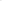 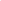 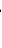 พันตำรวจเอก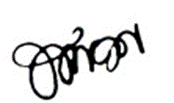  ( นพดล  รักชาติ ) ผู้กํากับการตรวจคนเข้าเมืองจังหวัดเลย3. การกําหนดมาตรการ/กิจกรรมในการเตรียมความพร้อมรับการประเมินคุณธรรมและความโปร่งใส 
ในการดําเนินงานของหน่วยงานภาครัฐ (Integrity and Transparency Assessment : ITA) ของตรวจคนเข้าเมืองจังหวัดเลย ประจําปีงบประมาณ พ.ศ.2567 ตรวจคนเข้าเมืองจังหวัดเลย ได้ดําเนินการกําหนด มาตรการ/กิจกรรม 
ในการเตรียมความพร้อมรับการประเมินคุณธรรมและความโปร่งใส ในการดําเนินงานของหน่วยงานภาครัฐ (Integrity and Transparency Assessment : ITA) ของตรวจคนเข้าเมืองจังหวัดเลย ประจําปีงบประมาณ พ.ศ.2567 ทั้งด้านระบบงานพฤติกรรมและวัฒนธรรมของผู้ปฏิบัติงานการสื่อสารสร้างการรับรู้ต่อผู้มีส่วนได้ส่วนเสียภายในและผู้มีส่วนได้ส่วนเสียภายนอกแยกตามตัวชี้วัด และกําหนดแนวทางยกระดับความโปร่งใสภายในหน่วยงาน 2 ด้าน ดังต่อไปนี้๑) การพัฒนายกระดับการให้บริการ/One Stop Service เพื่ออํานวยความสะดวกประชาชนที่มารับบริการ
โดยตรวจคนเข้าเมืองจังหวัดดําเนินการปรับปรุงพัฒนาหน่วยงาน ดังต่อไปนี้๑.๑ จุดบริการและอํานวยความสะดวกแก่ประชาชน/ชาวต่างชาติ๑.๒ ป้ายประชาสัมพันธ์จุดบริการ/อํานวยความสะดวกแก่ประชาชน/ชาวต่างชาติ๑.๓ ป้ายพันธะสัญญา/ขั้นตอนการให้บริการทั้งภาษาไทยและภาษาอังกฤษ๑.๔ ป้าย No Gift Policy ทั้งภาษาไทยและภาษาอังกฤษ๑.๕ ป้ายประชาสัมพันธ์ Download คู่มือการให้บริการ/การขออนุญาต ทั้งภาษาไทยและภาษาอังกฤษ๑.๖ การจัดสิ่งอํานวยความสะดวกในการให้บริการประชาชน/ชาวต่างชาติ๒) ยกระดับการเผยแพร่ข้อมูลสาธารณะ (OIT) ตามแบบตรวจสอบการเปิดเผยข้อมูลสาธารณะ๒.๑ การกําหนดเจ้าภาพ/ผู้รับผิดชอบ๒.๒ การจัดทําเว็บไซต์/ปรับปรุงข้อมูลให้เป็นปัจจุบัน๒.๓ การจัดทําข้อมูลสาธารณะตามเกณฑ์การประเมินและข้อมูลที่เกี่ยวข้องต่าง ๆ๒.๔ การกํากับติดตามการเผยแพร่ข้อมูลสาธารณะอย่างต่อเนื่อง	มีรายละเอียดตามตารางดังนี้แนวทางการยกระดับคุณธรรมและความโปร่งใสภายในหน่วยงาน	๑) การพัฒนายกระดับการให้บริการ/One Stop Service2) ยกระดับการเผยแพร่ข้อมูลสาธารณะ (OIT) ตามแบบตรวจการเปิดเผยข้อมูลสาธารณะ๑) การกําหนดมาตรการ/กิจกรรมในการเตรียมความพร้อมรับการประเมินคุณธรรมและความโปร่งใส ในการดําเนินงานของหน่วยงานภาครัฐ (Integrity and Transparency Assessment: ITA) ของตรวจคนเข้าเมือง จังหวัดเลย ประจําปีงบประมาณ พ.ศ.2567 
ตรวจคนเข้าเมืองจังหวัดเลย ได้ดําเนินการกําหนดมาตรการ/กิจกรรม ในการเตรียมความพร้อมรับการประเมินคุณธรรมและความโปร่งใสในการดําเนินงาน ของหน่วยงานภาครัฐ (Integrity and Transparency Assessment: ITA) ของสถานีตํารวจ ประจําปีงบประมาณ พ.ศ.2567 รายละเอียดดังนี้ปฏิทินการการประเมินคุณธรรมและความโปร่งใสในการดําเนินงานของหน่วยงานภาครัฐ (Integrity & Transparency Assessment : ITA)ของ ตรวจคนเข้าเมืองจังหวัดเลย ประจําปีงบประมาณ พ.ศ.๒๕๖๗3.1 ประชุมคณะกรรมการดําเนินการในการขับเคลื่อนและกํากับติดตามการประเมินคุณธรรมและความโปร่งใส ในการดําเนินงานของหน่วยงานภาครัฐ (Integrity & Transparency Assessment : ITA) ของ ตม.จว.เลยครั้งที่ 1/ 2567 เมื่อวันพฤหัสบดีที่ 15 กุมภาพันธ์ 2567 
เวลา 10.00 น. ณ ห้องประชุม ศปก.ตม.จว.เลย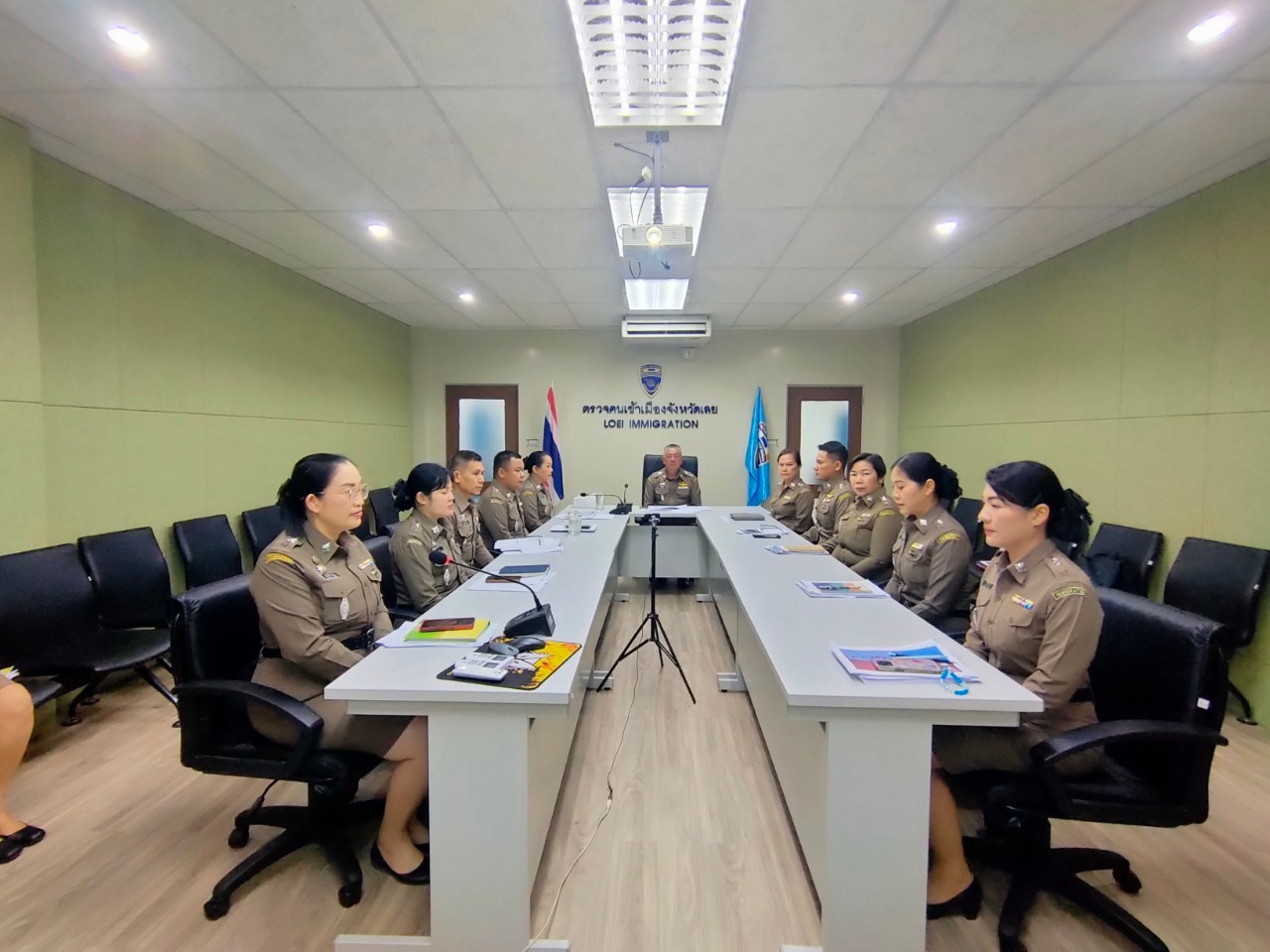 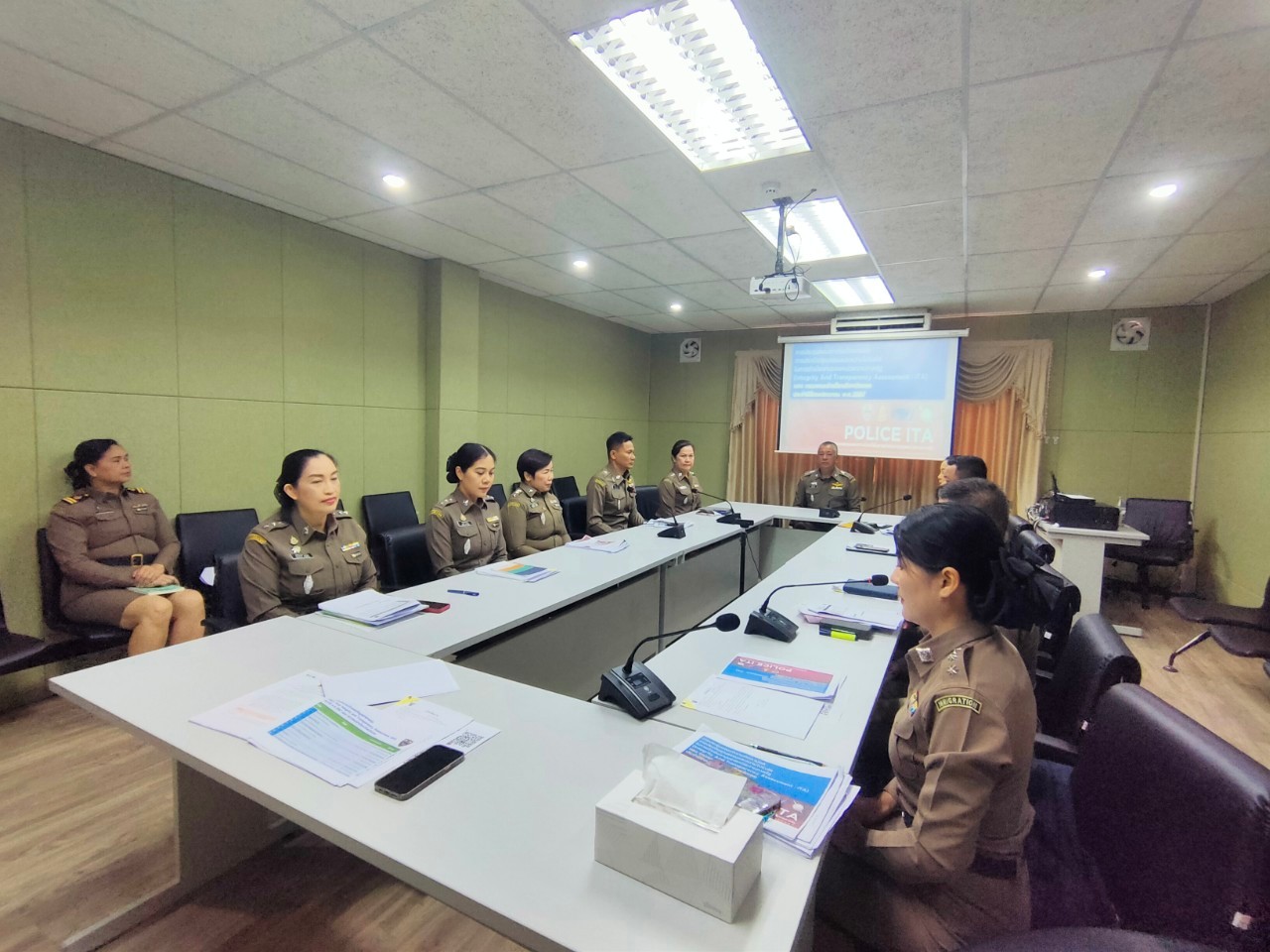 การประชุมเตรียมความพร้อมของคณะทำงานรายงานการประชุมการขับเคลื่อนและกํากับติดตามการประเมินคุณธรรมและความโปร่งใสในการดําเนินงานของ หน่วยงานภาครัฐ (Integrity & Transparency Assessment : ITA) ของ ตม.จว.เลยครั้งที่ 1 / 2567ในวันพฤหัสบดีที่ 15  กุมภาพันธ์ 2567 เวลา 10.00 น.ณ ห้องประชุม ศูนย์ปฏิบัติการตรวจคนเข้าเมืองจังหวัดเลยผู้มาประชุม1. พันตำรวจเอก นพดล	รักชาติ	ประธานกรรมการ ผู้กํากับการตรวจคนเข้าเมืองจังหวัดเลย2. พันตํารวจโทหญิง อารมณ์	ขวัญเนตร	กรรมการ รองผู้กํากับการตรวจคนเข้าเมืองจังหวัดเลย3. พันตํารวจโท จตุพล	ยันต์นาวา	กรรมการ รองผู้กํากับการตรวจคนเข้าเมืองจังหวัดเลย4. ว่าที่พันตํารวจโท โสภณ	ศิลารัตน์	กรรมการ สารวัตรตรวจคนเข้าเมืองจังหวัดเลย5. ว่าที่พันตํารวจโท อนันต์	ช่วยแก้ว	กรรมการ สารวัตรตรวจคนเข้าเมืองจังหวัดเลย6. พันตำรวจโทหญิง พรนภัส	ปทุมรัตน์	กรรมการ และเลขานุการ    สารวัตรตรวจคนเข้าเมืองจังหวัดเลย7. ร้อยตำรวจเอกหญิง วราพร	ไชยผง	ผู้ช่วยเลขานุการ     รองสารวัตรตรวจคนเข้าเมืองจังหวัดเลย8. สิบตำรวจโท ธนอนันต์	ปภาวิชญ์โยธิน              ผู้ช่วยเลขานุการ    ผู้บังคับหมู่ตรวจคนเข้าเมืองจังหวัดเลย9. ร้อยตำรวจเอกหญิง สุภาพรรณ สมบูรณ์	คณะทำงาน     รองสารวัตรตรวจคนเข้าเมืองจังหวัดเลย1.0 ร้อยตำรวจเอกหญิง ศิริวรรณ ดวงศรี	คณะทำงาน     รองสารวัตรตรวจคนเข้าเมืองจังหวัดเลย11. ร้อยตำรวจเอกหญิง ศุกฤทัย ชัยสวัสดิ์	คณะทำงาน     รองสารวัตรตรวจคนเข้าเมืองจังหวัดเลย12. ร้อยตำรวจเอกหญิง ยุภาวดี แสนหาญ	คณะทำงาน     รองสารวัตรตรวจคนเข้าเมืองจังหวัดเลยผู้ไม่มาประชุม- 1. ร้อยตำรวจเอกวงศธร  พิเมย		คณะทำงาน (ลาป่วย)    รองสารวัตรตรวจคนเข้าเมืองจังหวัดเลยเริ่มประชุมเวลา 10.00 น.ประธานกล่าวเปิดประชุม และดําเนินการตามระเบียบวาระการประชุม ดังต่อไปนี้ระเบียบวาระที่ 1 เรื่องที่ประธานแจ้งให้ที่ประชุมทราบตามที่ สํานักงานคณะกรรมการป้องกันและปราบปรามการทุจริตแห่งชาติ ได้ร่วมกับสํานักงานตรวจคน
เข้าเมือง ในการประเมินคุณธรรมและความโปร่งใสในการดําเนินงานของหน่วยงานภาครัฐ (Integrity & Transparency Assessment : ITA) จึงได้มีคำสั่ง ตรวจคนเข้าเมืองจังหวัดเลย ที่ 29/2567 เรื่อง แต่งตั้ง คณะกรรมการดำเนินการในการขับเคลื่อนและกำกับติดตามการประเมินคุณธรรมและความโปร่งใส ในการดําเนินงานของหน่วยงานภาครัฐ (Integrity & Transparency Assessment : ITA) ของ ตรวจคนเข้าเมืองจังหวัดเลย ประจําปีงบประมาณ พ.ศ.2567 ลงวันที่ 12 กุมภาพันธ์ 2567 เพื่อให้เกิดการขับเคลื่อนและ พัฒนาการประเมินฯ จึงเชิญคณะกรรมการและเจ้าหน้าที่ผู้รับผิดชอบเข้าร่วมประชุมเพื่อศึกษาและวิเคราะห์ กรอบการประเมินมติที่ประชุมรับทราบระเบียบวาระที่ 2 เรื่องเพอทราบ2.1 แต่งตั้งคณะกรรมการดำเนินการในการขับเคลื่อนและกำกับติดตามการประเมินคุณธรรมและความโปร่งใส ในการดําเนินงานของหน่วยงานภาครัฐ (Integrity & Transparency Assessment : ITA) ของ ตรวจคนเข้าเมืองจังหวัดเลย ประจําปีงบประมาณ พ.ศ.2567 ลงวันที่ 12 กุมภาพันธ์ 25672.2 กรอบเวลาในการดําเนินงาน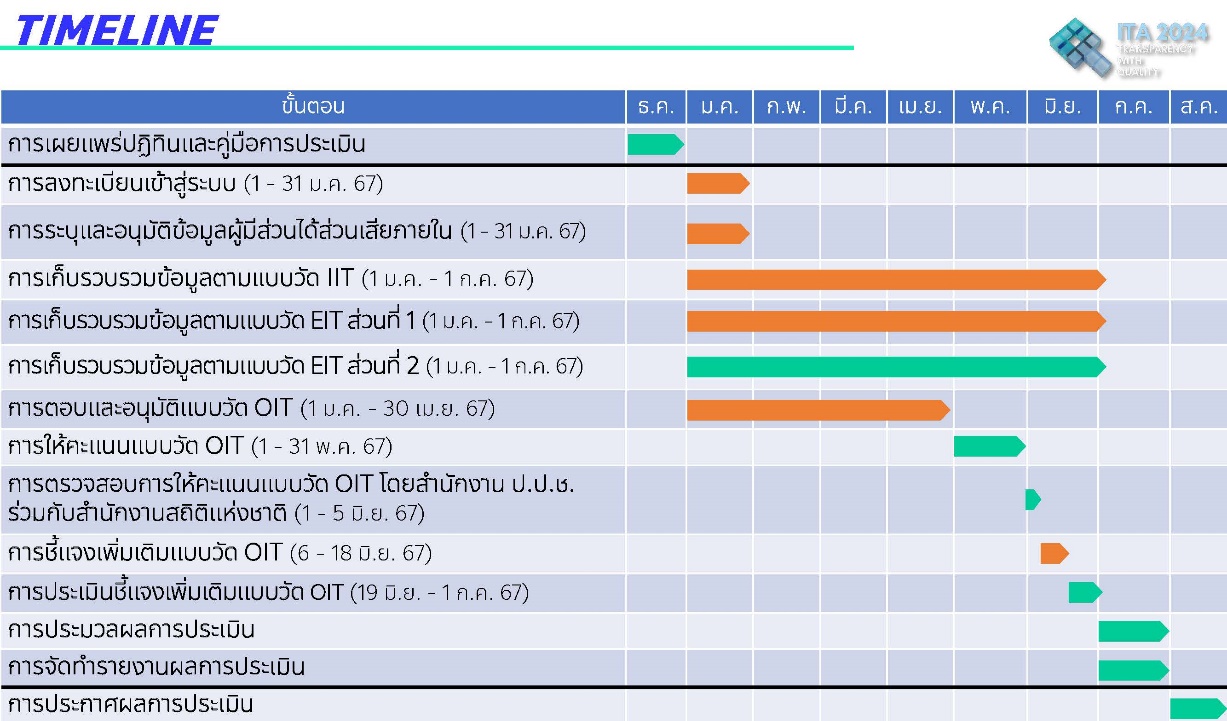 2.3 หน้าเว็บไซต์ ของสํานักงานคณะกรรมการป้องกันและปราบปรามการทุจริตแห่งชาติ สํานักงาน ป.ป.ช. คือ http://www.nacc.go.th ในส่วนหน้าบัญชีแอ็กเคานต์ การประเมินของ ตม.จว.เลย คือ https://itap.nacc.go.th/app/govunit/forms_oit2.4 คํานิยามของแบบประเมินที่ต้องดําเนินการ มีดังนี้IIT คือ แบบวัดการรับรู้ของผู้มีส่วนได้เสียภายใน (Internal Integrity and Transparency Assessment)  
ตํารวจ ตอบแบบสอบถามเพื่อวัดการรับรู้ จํานวน 30 คะแนนEIT  คือ  แบบวัดการรับรู้ของผู้มีส่วนได้เสียภายนอก  (External  Integrity  and  Transparency  Assessment) ประชาชนตอบแบบสอบถามเพื่อวัดการรับรู้ จํานวน 30 คะแนนOIT คือ แบบตรวจการเปิดเผยข้อมูลสาธารณะ (Open Data Integrity and Transparency Assessment) 
การ เปิดเผยข้อมูลทางเว็บไซต์ จํานวน 40 คะแนน มติที่ประชุม	รับทราบระเบียบวาระที่ 3 เรื่องเพอพิจารณา3.1 กรณีคํานิยามของ EIT กล่าวคือ ผู้มีส่วนได้ส่วนเสียภายนอก EIT(1) ในระดับผู้กํากับการ ไม่น้อยกว่า 500 คน / หน่วย และ EIT(2) ประกอบด้วย กลุ่มตัวอย่างและเก็บข้อมูลผู้มีส่วนได้ส่วนเสียภายนอก ไม่น้อยกว่า 5 คน คัดเลือกจากผู้แทน ของผู้รับบริการ โดยมอบหมายหน้าที่ความรับผิดชอบให้เจ้าหน้าที่ที่ปฏิบัติหน้าที่ตามแผนกงานที่ตนรับผิดชอบเป็นผู้ ประสานงานเพื่อดําเนินการ1. ผู้นํา/ผู้แทน แรงงานต่างด้าว ในพื้นที่ มอบหมายให้ ว่าที่ พ.ต.ท.อนันต์ ช่วยแก้ว  เป็นผู้ประสานงาน2. ผู้นํา/ผู้แทน/ผู้ประกอบการ/นักธุรกิจในพื้นที่ มอบหมายให้ ว่าที่ พ.ต.ท.โสภณ ศิลารัตน์ เป็นผู้ประสานงาน3. ผู้แทนหน่วยงานในสังกัดกระทรวง พม. มอบหมายให้ ว่าที่ พ.ต.ท.อนันต์ ช่วยแก้ว  เป็นผู้ประสานงาน4. ผู้แทนหน่วยงานในสังกัดกระทรวงแรงงาน มอบหมายให้ ว่าที่ พ.ต.ท.โสภณ ศิลารัตน์ เป็นผู้ประสานงาน5. คู่ค้าสัญญาของหน่วยงาน มอบหมายให้ พ.ต.ท.หญิง พรนภัส ปทุมรัตน์ เป็นผู้ประสานงาน3.2 ประธานได้มอบหมายหน้าที่รับผิดชอบดังนี้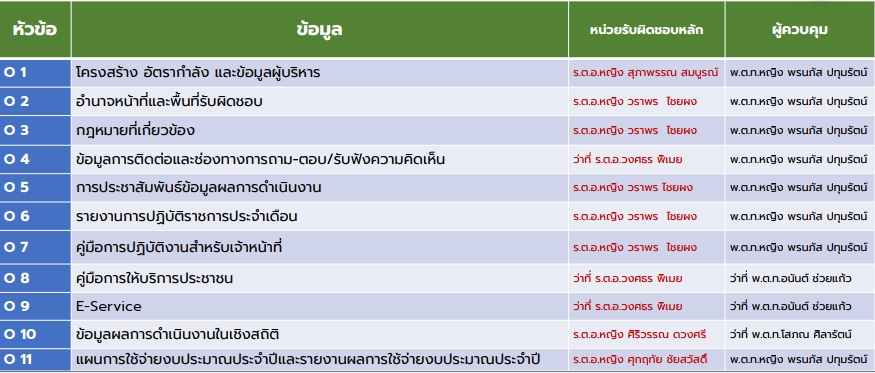 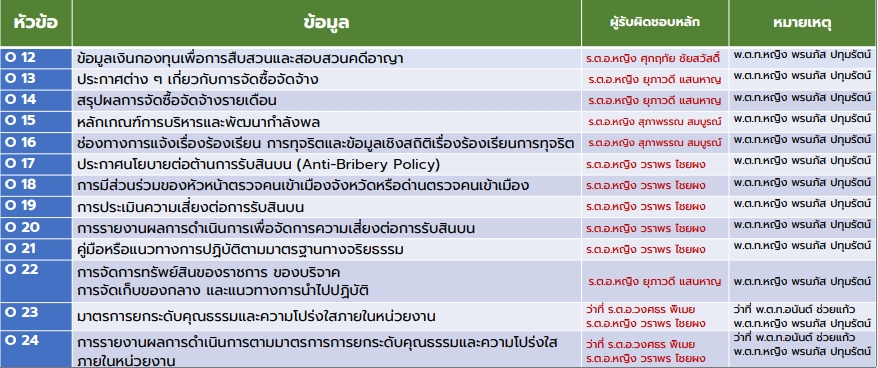 ระเบียบวาระที่ 4	เรื่องอื่นๆ (ถ้ามี)          -ไม่มีระเบียบวาระที่ 4	เรื่องอื่นๆ (ถ้ามี)	- ไม่มีระเบียบวาระที่ 5	ข้อสั่งการของประธานที่ประชุมพ.ต.อ.นพดล ฯ	 ให้คณะทํางาน ช่วยกันขับเคลื่อนการดําเนินการประเมินคุณธรรมและความโปร่งใส ประธานฯ	ในการดําเนินงานของหน่วยงานภาครัฐ (Integrity & Transparency Assessment : ITA)ของ ตม.จว.เลย ในปีงบประมาณ 2567 ให้อยู่ในระดับผ่านดีเยี่ยม โดยจะมีการ ประชุมติดตามการทํางานอาทิตย์ละ 1 ครั้ง ซึ่งจะกําหนดวัน เวลา ให้ทราบต่อไปมติที่ประชุม	รับทราบเลิกประชุม	เวลา 12.00 น.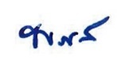 พ.ต.ท.หญิง( พรนภัส ปทุมรัตน์ )สว.ตม.จว.เลย / เลขานุการ ผู้จดรายงานการประชุมพ.ต.อ.( นพดล	รักชาติ ) ผกก.ตม.จว.เลย / ประธานกรรมการ ผู้ตรวจรายงานการประชุม3.2  คณะกรรมการดําเนินการในการขับเคลื่อนและกํากับติดตามการประเมินคุณธรรมและความโปร่งใส                       ในการดําเนินงานของหน่วยงานภาครัฐ(Integrity & Transparency Assessment : ITA) ของตรวจคน       เข้าเมืองจังหวัดเลย กําหนดปฏิทินกิจกรรมการเปิดเผยข้อมูลสาธารณะ (Open Data Integrity and Transparency Assessment: OIT) ของตรวจคนเข้าเมืองจังหวัดเลย ประจําปีงบประมาณ พ.ศ.2567 กําหนดผู้รับผิดชอบและเวลาดําเนินการแต่ละหัวข้อ………………………………………………………………………………………………………………………………………………..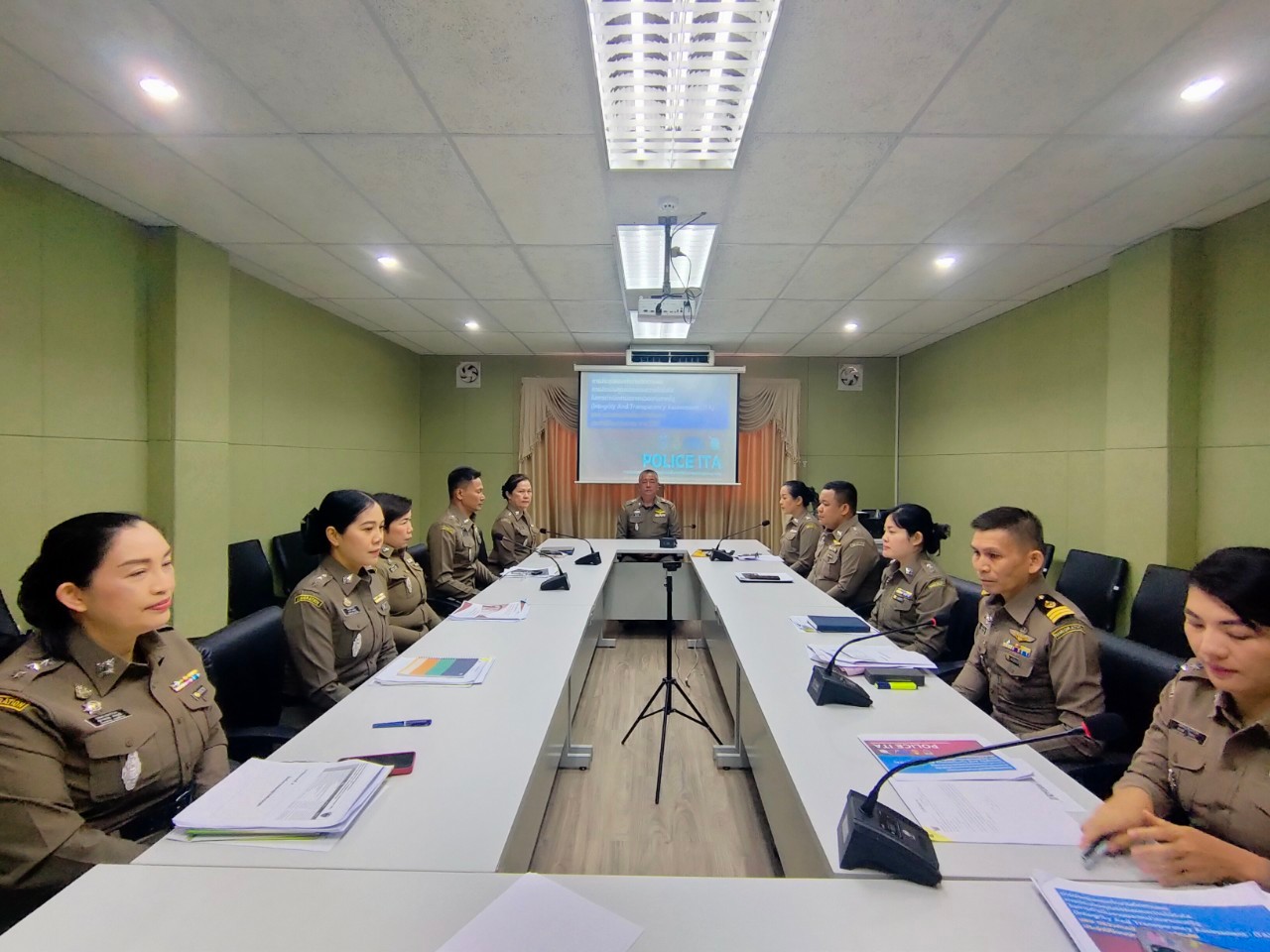 ปฏิทินกิจกรรม การเปิดเผยข้อมูลสาธารณะ
(Open Data Integrity and Transparency Assessment: OIT) ของ ตรวจคนเข้าเมืองจังหวัดเลยประจําปีงบประมาณ พ.ศ.2567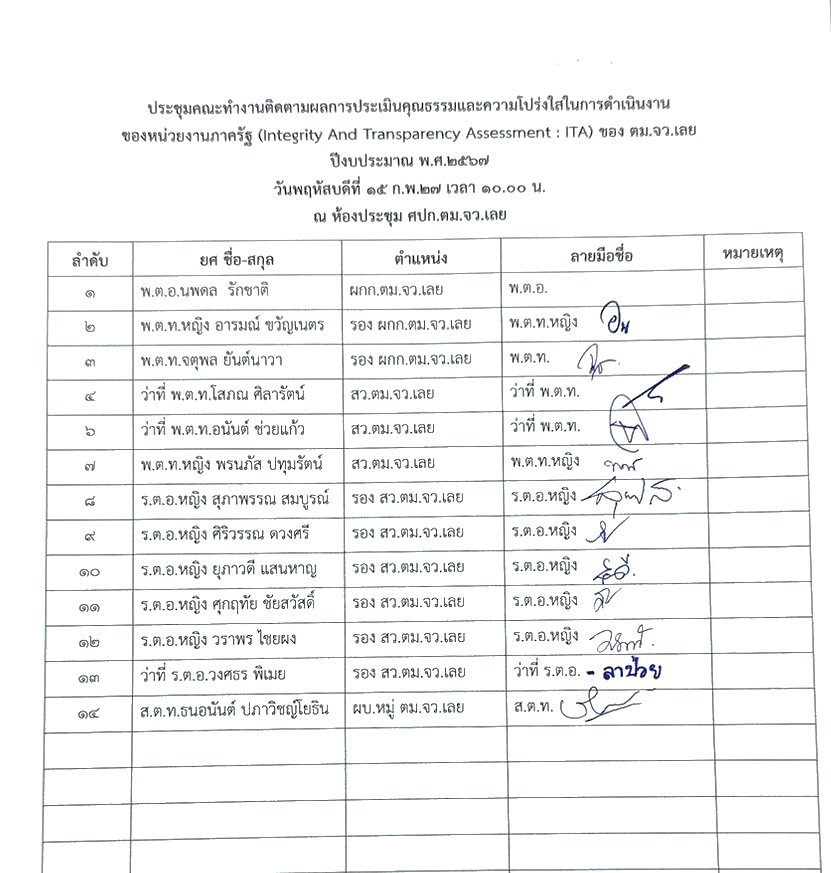 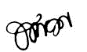 - ทราบ กําชับ รองผู้กํากับการทุกฝ่าย คณะกรรมการขับเคลื่อนฯ เร่งดําเนินการกําชับเจ้าหน้าที่ในแต่ละ สายงานเร่งจัดทําข้อมูลพันตํารวจเอก ( นพดล รักชาติ )  ผู้กํากับการตรวจคนเข้าเมืองจังหวัดเลยตัวชี้วัดการประเมิน ITAประเด็นที่ต้องปรับปรุงและพัฒนาโดยเร่งด่วนแบบวัดการรับรู้ของผู้มีส่วนได้ส่วนเสียภายในแบบวัดการรับรู้ของผู้มีส่วนได้ส่วนเสียภายใน1) การปฏิบัติหน้าที่1) มีมาตรฐาน มีความโปร่งใส ปฏิบัติงานหรือดำเนินการตามขั้นตอนและระยะเวลาที่กำหนดไว้อย่างเคร่งครัด และจะต้องเป็นไปอย่างเท่าเทียมกันไม่ว่าจะเป็นผู้มาติดต่อทั่วไปหรือผู้มาติดต่อที่รู้จักกันเป็นการส่วนตัว 2) การปฏิบัติงานอย่างมุ่งมั่นเต็มความสามารถ และมีความรับผิดชอบต่องานในหน้าที่
ที่รับผิดชอบในฐานะเจ้าหน้าที่ของรัฐอย่างมีคุณธรรม 3) พฤติกรรมการเรียกรับเงิน ทรัพย์สิน หรือประโยชน์อื่นๆ ของบุคลากรอื่น ในหน่วยงานแลกกับการปฏิบัติหน้าที่ และในกรณีช่วงเทศกาลหรือวาระสำคัญต่างๆ ตามขนบธรรมเนียม ประเพณี หรือ กรณีการให้เงิน ทรัพย์สิน หรือประโยชน์อื่นๆ 
ต่อบุคคลภายนอก ซึ่งถือเป็นความเสี่ยงที่อาจจะก่อให้เกิดการรับสินบนตัวชี้วัดการประเมิน ITAประเด็นที่ต้องปรับปรุงและพัฒนาโดยเร่งด่วนแบบวัดการรับรู้ของผู้มีส่วนได้ส่วนเสียภายในแบบวัดการรับรู้ของผู้มีส่วนได้ส่วนเสียภายใน2) การใช้งบประมาณ๑) การจัดทําแผนการใช้จ่ายงบประมาณประจําปีและเผยแพร่ อย่างโปร่งใส ไปจนถึงลักษณะการใช้จ่ายงบประมาณของหน่วยงานอย่างคุ้มค่าเป็นไปตามวัตถุประสงค์และ
ไม่เอื้อประโยชน์แก่ตนเองหรือพวกพ้องรวมถึงการเบิกจ่ายเงิน ของบุคลากรภายใน 
ในเรื่องต่าง ๆ เช่น ค่าทําการล่วงเวลา ค่าวัสดุ อุปกรณ์หรือค่าเดินทาง ฯลฯ ตลอดจนกระบวนการจัดซื้อจัดจ้างและการตรวจรับพัสดุ๒) การเปิดโอกาสให้บุคลากรภายในมีส่วนร่วมในการ ตรวจสอบการใช้จ่ายงบประมาณของหน่วยงานตนเองได้3) การใช้อำนาจ๑) การมอบหมายงาน การประเมินผลการปฏิบัติงานการคัดเลือกบุคลากรเพื่อให้สิทธิประโยชน์ต่างๆ ซึ่งจะต้องเป็นไปอย่างเป็นธรรมและไม่เลือกปฏิบัติ๒) การมอบหมายงาน การประเมินผลการปฏิบัติงานการคัดเลือกบุคลากรเพื่อให้สิทธิประโยชน์ต่างๆ ซึ่งจะต้องเป็นไปอย่างเป็นธรรมและไม่เลือกปฏิบัติ๓) การใช้อํานาจสั่งการให้ผู้ใต้บังคับบัญชาทําในธุระส่วนตัวของผู้บังคับบัญชาหรือทําในสิ่งที่ไม่ถูกต้อง๔) การประเมินเกี่ยวกับกระบวนการบริหารงานบุคคลที่อาจเกิดการแทรกแซงจากผู้มีอํานาจ การซื้อขายตําแหน่งหรือการเอื้อผลประโยชน์ให้กลุ่มหรือพวกพ้อง4) การใช้ทรัพย์สินของราชการ๑) การนําทรัพย์สินของราชการของหน่วยงานไปเป็นของตนเองหรือนําไปให้ผู้อื่น2) การขอยืมทรัพย์สินของราชการ ทั้งการยืมโดยบุคลากรภายใน และการยืม
โดยบุคคลภายนอกหน่วยงาน ซึ่งจะต้องมีกระบวนการในการขออนุญาต ที่ชัดเจนและสะดวก3) จัดทําแนวทางปฏิบัติเกี่ยวกับการใช้ทรัพย์สินของราชการที่ถูกต้อง เพื่อเผยแพร่ให้บุคลากรภายในได้รับทราบและนําไปปฏิบัติ รวมไปถึงหน่วยงานจะต้องมีการกกํากับดูแลและตรวจสอบการใช้ทรัพยสินของราชการของหน่วยงาน5) การแก้ไขปัญหาการทุจริต1) การต่อต้านการทุจริตอย่างจริงจัง โดยจะต้องทบทวนนโยบายที่เกี่ยวข้องกับการป้องกันการทุจริตให้มีประสิทธิภาพ๒) จัดทำแผนงานด้านการป้องกันและปราบปรามการทุจริต เพื่อให้เกิดการแก้ไขปัญหาการทุจริตได้อย่างเป็นรูปธรรมรวมไปถึงการประเมินเกี่ยวกับประสิทธิภาพการแก้ไขปัญหาการทุจริตของ หน่วยงานที่จะต้องทำให้การทุจริตในหน่วยงานลดลงหรือไม่มีเลย ๓) สร้างความเชื่อมั่นให้บุคลากรภายใน ในการร้องเรียนเมื่อพบเห็นการทุจริตภายในหน่วยงานด้วย๔) สร้างกระบวนการเฝ้าระวังตรวจสอบการทุจริตภายในหน่วยงาน รวมถึงการนําผลการตรวจสอบของฝ่ายตรวจสอบจากทั้งภายในและภายนอกหน่วยงานไปปรับปรุงการทำงาน เพื่อป้องกันการทุจริตตัวชี้วัดการประเมิน ITAประเด็นที่ต้องปรับปรุงและพัฒนาโดยเร่งด่วนแบบวัดการรับรู้ของผู้มีส่วนได้ส่วนเสียภายนอกแบบวัดการรับรู้ของผู้มีส่วนได้ส่วนเสียภายนอก6) คุณภาพการดําเนินงาน๑) การรับรู้ของผู้มารับบริการ ต่อคุณภาพการดําเนินงานในประเด็นที่เกี่ยวของกับการปฏิบัติหน้าที่ของเจ้าหน้าที่ โดยยึด หลักตามมาตรฐาน ขั้นตอน และระยะเวลาที่กำหนดไว้อย่างเคร่งครัด และจะต้องเป็นไปอย่างเท่าเทียมกันไม่เลือกปฏิบัติ  ๒) การให้ข้อมูลเกี่ยวกับการดำเนินการให้บริการของหน่วยงาน การรับบริการผู้มาติดต่อหรือผู้มีส่วนได้ส่วนเสียอย่างตรงไปตรงมา ไม่ปิดบังหรือบิดเบือนข้อมูล ซึ่งสะท้อนถึงการปฏิบัติหน้าที่อย่างมีคุณธรรม ๓) การถูกเจ้าหน้าที่เรียกรับเงิน ทรัพย์สิน หรือประโยชน์ อื่นๆ เพื่อแลกกับการปฏิบัติหน้าที่ด้วย๔) การบริหารงานและการดําเนินงานในภาพรวม ที่จะต้องคำนึงถึงประโยชน์ของประชาชนและส่วนรวมเป็นหลักไม่มีการเอื้อประโยชน์ ให้กับบุคคลใดบุคคลหนึ่งหรือกลุ่มใดกลุ่มหนึ่ง	7) ประสิทธิภาพการสื่อสาร๑) การเผยแพร่ข้อมูลของหน่วยงานในเรื่องต่างๆ ต่อสาธารณชนผ่านช่องทางที่หลากหลายสามารถเข้าถึงได้ง่ายและไม่ซับซ้อน โดยข้อมูลที่เผยแพร่จะต้องครบถ้วนและเป็นปัจจุบัน โดยเฉพาะอย่างยิ่งผลการดําเนินงานของหน่วยงานและข้อมูลที่สาธารณชนควรรับทราบ รวมถึงการจัดให้มีช่องทางให้ผู้รับบริการผู้มาติดต่อ หรือผู้มีส่วนได้ส่วนเสียสามารถส่งคําติชมหรือความคิดเห็นเกี่ยวกับการดําเนินงาน/การให้บริการและมีการชี้แจง ในกรณีที่มีข้อกังวลสงสัยได้อย่างชัดเจน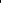 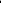 ๒) การจัดให้มีช่องทางให้ผู้มาติดต่อสามารถร้องเรียนการทุจริตของเจ้าหน้าที่ในหน่วยงานด้วย ซึ่งสะท้อนถึงการสื่อสารกับผู้รับบริการ 
ผู้มาติดต่อหรือผู้มีส่วนได้ส่วนเสียอย่างมีประสิทธิภาพ8) การปรับปรุงระบบการทํางาน๑) การปฏิบัติงานของเจ้าหน้าที่และกระบวนการทำงานของหน่วยงานให้ดียิ่งขึ้น รวมไปถึงการนําเทคโนโลยีมาใช้ในการดําเนินงานเพื่อให้เกิดความสะดวกรวดเร็วมากยิ่งขึ้น๒) การเปิดโอกาสให้ผู้รับบริการหรือผู้มาติดต่อเข้ามามีส่วนร่วมใน
การปรับปรุงพัฒนาการดําเนินงานเพื่อให้สอดคล้องกับความต้องการ ๓) การให้ความสำคัญกับการปรับปรุงการดําเนินงานให้มีความโปร่งใสมากขึ้นตัวชี้วัดการประเมิน ITAประเด็นที่ต้องปรับปรุงและพัฒนาโดยเร่งด่วนแบบตรวจการเปิดเผยข้อมูลสาธารณะแบบตรวจการเปิดเผยข้อมูลสาธารณะ9) การเปิดเผยข้อมูลการเผยแพร่ข้อมูลบนเว็บไซต์ของตรวจคนเข้าเมืองจังหวัดเลย ให้สาธารณชนได้รับทราบใน 5 ประเด็น ได้แก่๑) ข้อมูลพื้นฐานได้แก่ ข้อมูลพื้นฐาน ข่าวประชาสัมพันธ์และการปฏิสัมพันธ์ข้อมูล๒) การบริหารงาน ได้แก่ แผนดําเนินงาน การปฏิบัติงานและการให้บริการ ๓) การบริหารเงินงบประมาณ ได้แก่ แผนการใช้จ่าย งบประมาณประจำปีและการจัดซื้อจัดจ้างหรือการจัดหาพัสดุ๔) การบริหารและพัฒนาทรัพยากรบุคคล ได้แก่ นโยบายการบริหารทรัพยากรบุคคล การดําเนินการตามนโยบายการบริหารทรัพยากรบุคคลและหลักเกณฑ์การบริหารและพัฒนาทรัพยากรบุคคล๕) การส่งเสริมความโปร่งใสในหน่วยงาน ได้แก่ การจัดการเรื่องร้องเรียนการทุจริต และการเปิดโอกาสให้เกิดการมีส่วนร่วม ซึ่งการเผยแพร่ข้อมูลในประเด็นข้างต้นแสดงถึงความโปร่งใสในการบริหารงานและการดําเนินงานของหน่วยงาน10) การป้องกันการทุจริต๑) การดำเนินการเพื่อป้องกันการทุจริต ได้แก่ เจตจํานงสุจริตของผู้บริหาร การประเมินความเสี่ยงเพื่อการป้องกันการทุจริต การเสริมสร้างวัฒนธรรมองค์กรและแผนปฏิบัติการป้องกัน การทุจริต ๒) มาตรการภายในเพื่อป้องกันการทุจริต ได้แก่ มาตรการภายใน เพื่อส่งเสริมความโปร่งใสและป้องกันการทุจริต ซึ่งการเผยแพร่ข้อมูลในประเด็นข้างตนแสดงถึงการให้ความสำคัญต่อผลการประเมินเพื่อนําไปสู่การจัดทำมาตรการส่งเสริมความโปร่งใสภายในหน่วยงาน และมีการกำกับติดตามการนําไปสู่การปฏิบัติอย่างเป็นรูปธรรมด้านประเด็นที่ต้องปรับปรุง/ยกระดับการพัฒนาผู้รับผิดชอบ1.1 จุดบริการและอํานวยความสะดวกแก่ประชาชน/ชาวต่างชาติจุดประชาสัมพันธ์ต้องจัดให้มีเจ้าหน้าที่ประชาสัมพันธ์เพื่อติดต่อประสานงานในเบื้องต้น โดยกําหนดแผ่นป้ายแสดง ยศ ชื่อสกุล ของเจ้าหน้าที่เวรผู้ปฏิบัติพร้อมเบอร์โทรศัพท์ที่สามารถติดต่อได้ต้องจัดช่องทางที่สามารถให้ประชาชนสามารถสอบถามข้อมูลได้และมีการประชาสัมพันธ์ที่ จุด One Stop Serviceพ.ต.อ.นพดล รักชาติ ตรวจสอบว่าที่ พ.ต.ท.อนันต์ ช่วยแก้ว  ผู้ควบคุม  ว่าที่ ร.ต.อ.วงศธร พิเมย
 ดำเนินการให้แล้วเสร็จภายใน        มี.ค.671.2 ป้ายประชาสัมพันธ์จุดบริการ/อํานวยความสะดวกแก่ประชาชน/ชาวต่างชาติภาพป้ายประชาสัมพันธ์ต้องติดตั้งให้ประชาชนได้เห็นชัดเจน เพื่อสามารถติดต่อราชการได้รวดเร็ว 
ที่จุด One Stop Serviceพ.ต.อ.นพดล รักชาติ ตรวจสอบว่าที่ พ.ต.ท.อนันต์ ช่วยแก้ว  ผู้ควบคุม  ว่าที่ ร.ต.อ.วงศธร พิเมยดำเนินการให้แล้วเสร็จภายใน                  มี.ค.671.3 ป้ายพันธะสัญญา/ขั้นตอนการให้บริการ ทั้งภาษาไทยและภาษาอังกฤษจัดให้มีป้ายพันธะสัญญาติดตั้งให้ประชาชนได้เห็นชัดเจนที่ห้อง One Stop Service ทั้งภาษาไทยและภาษาอังกฤษพ.ต.อ.นพดล รักชาติ ตรวจสอบว่าที่ พ.ต.ท.อนันต์ ช่วยแก้ว  ผู้ควบคุม  ว่าที่ ร.ต.อ.วงศธร พิเมย
 ดำเนินการให้แล้วเสร็จภายใน         มี.ค.671.4 ป้าย No Gift Policyทั้งภาษาไทยและภาษาอังกฤษจัดให้มีป้าย No Gift Policy ติดไว้ที่จุด One Stop Service ให้ประชาชนเห็นได้ชัดเจน เพื่อแสดงเจตจํานงของผู้กํากับการตรวจคนเข้าเมืองจังหวัดเลย ในการไม่รับของขวัญของกํานัลพ.ต.อ.นพดล รักชาติ ตรวจสอบว่าที่ พ.ต.ท.อนันต์ ช่วยแก้ว  ผู้ควบคุม  ว่าที่ ร.ต.อ.วงศธร พิเมย
 ดำเนินการให้แล้วเสร็จภายใน         มี.ค.671.5 ป้ายประชาสัมพันธ์ Downloadคู่มือการให้บริการ/การขออนุญาตทั้งภาษาไทย และภาษาอังกฤษจัดให้มีป้ายประชาสัมพันธ์ให้ประชาชนDownload คู่มือการให้บริการ ติดที่จุดห้องOne Stop Service ให้ประชาชนทราบ และคู่มือประชาสัมพันธ์ในเว็บไซต์ของตรวจคนเข้าเมืองจังหวัดเลยพ.ต.อ.นพดล รักชาติ ตรวจสอบว่าที่ พ.ต.ท.อนันต์ ช่วยแก้ว  ผู้ควบคุม  ว่าที่ ร.ต.อ.วงศธร พิเมย
 ดำเนินการให้แล้วเสร็จภายใน        มี.ค.671.6 การจัดสิ่งอํานวยความสะดวก การให้บริการประชาชน/ชาวต่างชาติบริการน้ำดื่มสําหรับประชาชนมีที่นั่งพักระหว่างรอติดต่อราชการ มีบริการ WIFI ฟรีสําหรับประชาชน จัดห้องน้ำ ชายหญิงและผู้พิการที่สะอาด มีบริการแว่นสายตาสําหรับผู้มาติดต่อที่สูงอายุ และมีที่จอดรถสําหรับประชาชนผู้มาติดต่อราชการเพียงพอพ.ต.อ.นพดล รักชาติ ตรวจสอบว่าที่ พ.ต.ท.อนันต์ ช่วยแก้ว  ผู้ควบคุม  ว่าที่ ร.ต.อ.วงศธร พิเมย
 ดำเนินการให้แล้วเสร็จภายใน        มี.ค.67ด้านประเด็นที่ต้องปรับปรุง/ยกระดับการพัฒนา              ผู้รับผิดชอบ              ผู้รับผิดชอบตัวชี้วัดที่ 9 การเปิดเผยข้อมูลตัวชี้วัดที่ 9 การเปิดเผยข้อมูลตัวชี้วัดที่ 9 การเปิดเผยข้อมูลตัวชี้วัดที่ 9 การเปิดเผยข้อมูลตัวชี้วัดที่ 9 การเปิดเผยข้อมูลตัวชี้วัดย่อยที่ 9.1 ข้อมูลพื้นฐานตัวชี้วัดย่อยที่ 9.1 ข้อมูลพื้นฐานตัวชี้วัดย่อยที่ 9.1 ข้อมูลพื้นฐานตัวชี้วัดย่อยที่ 9.1 ข้อมูลพื้นฐานตัวชี้วัดย่อยที่ 9.1 ข้อมูลพื้นฐานO1 โครงสร้างอัตรากําลังและข้อมูลผู้บริหารO1 โครงสร้างอัตรากําลังและข้อมูลผู้บริหารแสดงแผนผังโครงสร้างการแบ่งส่วนราชการของสถานีตํารวจ (Organization charts) ที่มีการแสดงถึงการแบ่งสายงาน ต่าง ๆ ภายในหน่วยงาน (ตามรูปแบบโครงสร้างหน่วยงาน) แสดงรายนามของผู้บริหารตรวจคนเข้าเมืองหรือด่านตรวจ คนเข้าเมือง ได้แก่ หัวหน้าตรวจคนเข้าเมืองหรือด่านตรวจคนเข้าเมือง และหัวหน้าสายงานที่เป็นปัจจุบัน มีชื่อ -นามสกุล ตําแหน่ง รูปถ่าย ช่องทางการติดต่อต้องระบุเบอร์โทรศัพท์ ที่สามารถติดต่อผู้บริหารได้โดยตรงแสดงแผนผังโครงสร้างการแบ่งส่วนราชการของสถานีตํารวจ (Organization charts) ที่มีการแสดงถึงการแบ่งสายงาน ต่าง ๆ ภายในหน่วยงาน (ตามรูปแบบโครงสร้างหน่วยงาน) แสดงรายนามของผู้บริหารตรวจคนเข้าเมืองหรือด่านตรวจ คนเข้าเมือง ได้แก่ หัวหน้าตรวจคนเข้าเมืองหรือด่านตรวจคนเข้าเมือง และหัวหน้าสายงานที่เป็นปัจจุบัน มีชื่อ -นามสกุล ตําแหน่ง รูปถ่าย ช่องทางการติดต่อต้องระบุเบอร์โทรศัพท์ ที่สามารถติดต่อผู้บริหารได้โดยตรงพ.ต.อ.นพดล รักชาติ ตรวจสอบพ.ต.ท.หญิง พรนภัส ปทุมรัตน์  ผู้ควบคุม 
ร.ต.อ.หญิง สุภาพรรณ สมบูรณ์ ดำเนินการให้แล้วเสร็จภายใน 
มี.ค.67O2 อํานาจหน้าที่และพื้นที่รับผิดชอบO2 อํานาจหน้าที่และพื้นที่รับผิดชอบอํานาจหน้าที่และพื้นที่รับผิดชอบข้อมูลเกี่ยวกับอํานาจหน้าที่หรือภารกิจของตรวจคนเข้าเมืองหรือด่านตรวจคนเข้าเมือง และ บทบาทภารกิจความรับผิดชอบข้อมูลพื้นที่ที่รับผิดชอบ ได้แก่ เขต/ ตําบล/ จํานวน      ประชากร ระบุ/ เดือน/ ปี ที่จัดทำข้อมูลอํานาจหน้าที่และพื้นที่รับผิดชอบข้อมูลเกี่ยวกับอํานาจหน้าที่หรือภารกิจของตรวจคนเข้าเมืองหรือด่านตรวจคนเข้าเมือง และ บทบาทภารกิจความรับผิดชอบข้อมูลพื้นที่ที่รับผิดชอบ ได้แก่ เขต/ ตําบล/ จํานวน      ประชากร ระบุ/ เดือน/ ปี ที่จัดทำข้อมูลพ.ต.อ.นพดล รักชาติ ตรวจสอบพ.ต.ท.หญิง พรนภัส ปทุมรัตน์  ผู้ควบคุม ร.ต.อ.หญิง วราพร ไชยผง ดำเนินการให้แล้วเสร็จภายใน มี.ค.67O๓ กฎหมายที่เกี่ยวข้องO๓ กฎหมายที่เกี่ยวข้องข้อมูลกฎหมายที่มีการบังคับใช้ของตรวจคนเข้าเมืองหรือ
ด่านตรวจคนเข้าเมือง โดยมีการจัดเป็นหมวดหมู่ง่ายต่อการค้นหาหมายเหตุ : กรณีมีกฎหมายที่บังคับใช้เป็นจํานวนมาก ควรมี กฎหมายที่ประชาชนต้องรู้/ ควรรู้ เปิดเผยก่อนข้อมูลกฎหมายที่มีการบังคับใช้ของตรวจคนเข้าเมืองหรือ
ด่านตรวจคนเข้าเมือง โดยมีการจัดเป็นหมวดหมู่ง่ายต่อการค้นหาหมายเหตุ : กรณีมีกฎหมายที่บังคับใช้เป็นจํานวนมาก ควรมี กฎหมายที่ประชาชนต้องรู้/ ควรรู้ เปิดเผยก่อนพ.ต.อ.นพดล รักชาติ ตรวจสอบพ.ต.ท.หญิง พรนภัส ปทุมรัตน์ผู้ควบคุมร.ต.อ.หญิง วราพร  ไชยผง ดำเนินการให้แล้วเสร็จภายใน มี.ค.67O๔ ข้อมูลการติดต่อ และช่องทางการถาม-ตอบ /รับฟังความคิดเห็นO๔ ข้อมูลการติดต่อ และช่องทางการถาม-ตอบ /รับฟังความคิดเห็น ข้อมูลการติดต่ออย่างน้อยปประกอบด้วย ชื่อหน่วยงาน ที่อยู่หมายเลขโทรศัพท์ ที่อยู่ไปรษณีย์ อิเล็กทรอนิกส์ (E-mail)  แผนที่ตั้งตรวจคนเข้าเมืองหรือด่านตรวจคนเข้าเมือง  ช่องทางการถามตอบ/รับฟังความคิดเห็นต้องแสดงตําแหน่งบนเว็บไซต์ของหน่วยงานที่บุคคลภายนอกสามารถถาม -ตอบ/แสดงความคิดเห็น แนะนํา หรือติชม เกี่ยวกับการดําเนินงานหรือการให้บริการของตรวจคนเข้าเมืองหรือด่านตรวจคนเข้าเมือง ข้อมูลการติดต่ออย่างน้อยปประกอบด้วย ชื่อหน่วยงาน ที่อยู่หมายเลขโทรศัพท์ ที่อยู่ไปรษณีย์ อิเล็กทรอนิกส์ (E-mail)  แผนที่ตั้งตรวจคนเข้าเมืองหรือด่านตรวจคนเข้าเมือง  ช่องทางการถามตอบ/รับฟังความคิดเห็นต้องแสดงตําแหน่งบนเว็บไซต์ของหน่วยงานที่บุคคลภายนอกสามารถถาม -ตอบ/แสดงความคิดเห็น แนะนํา หรือติชม เกี่ยวกับการดําเนินงานหรือการให้บริการของตรวจคนเข้าเมืองหรือด่านตรวจคนเข้าเมืองพ.ต.อ.นพดล รักชาติ ตรวจสอบพ.ต.ท.หญิง พรนภัส ปทุมรัตน์ผู้ควบคุมว่าที่ ร.ต.อ.วงศธร พิเมย  ดำเนินการให้แล้วเสร็จภายใน มี.ค.67ด้านด้านประเด็นที่ต้องปรับปรุง/ยกระดับการพัฒนาประเด็นที่ต้องปรับปรุง/ยกระดับการพัฒนาผู้รับผิดชอบO5 การประชาสัมพันธ์ข้อมูลผลการดําเนินงานO5 การประชาสัมพันธ์ข้อมูลผลการดําเนินงาน การประชาสัมพันธ์ ข้อมูลผลการดําเนินงานของตรวจคนเข้าเมือง หรือด่านตรวจคนเข้าเมือง ประจำปีงบประมาณ พ.ศ. 2567 
โดยเริ่มเผยแพร่ประชาสัมพันธ์ ตั้งแต่เดือนตุลาคม 2566  มีช่องทางการเผยแพร่ผ่านหน้าเว็บไซต์ หลักของสถานีตํารวจ 
และสื่อสังคมออนไลน์ ได้แก่ Facebook หรือ line เป็นต้น 
ที่สามารถเชื่อมโยงไปยังเว็บไซต์หลักของตรวจคนเข้าเมืองได้   มีการประชาสัมพันธ์ ข้อมูลการประเมินคุณธรรมและความโปร่งใสในการดําเนินงานของหน่วยงานภาครัฐ (Integrity and Transparency Assessment: ITA) ของตรวจคนเข้าเมือง ประจำปีงบประมาณ พ.ศ. 2567 การประชาสัมพันธ์ ข้อมูลผลการดําเนินงานของตรวจคนเข้าเมือง หรือด่านตรวจคนเข้าเมือง ประจำปีงบประมาณ พ.ศ. 2567 
โดยเริ่มเผยแพร่ประชาสัมพันธ์ ตั้งแต่เดือนตุลาคม 2566  มีช่องทางการเผยแพร่ผ่านหน้าเว็บไซต์ หลักของสถานีตํารวจ 
และสื่อสังคมออนไลน์ ได้แก่ Facebook หรือ line เป็นต้น 
ที่สามารถเชื่อมโยงไปยังเว็บไซต์หลักของตรวจคนเข้าเมืองได้   มีการประชาสัมพันธ์ ข้อมูลการประเมินคุณธรรมและความโปร่งใสในการดําเนินงานของหน่วยงานภาครัฐ (Integrity and Transparency Assessment: ITA) ของตรวจคนเข้าเมือง ประจำปีงบประมาณ พ.ศ. 2567พ.ต.อ.นพดล รักชาติ ตรวจสอบพ.ต.ท.หญิง พรนภัส ปทุมรัตน์  ผู้ควบคุม ร.ต.อ.หญิง วราพร ไชยผง      ดำเนินการให้แล้วเสร็จภายใน มี.ค.67ตัวชี้วัดย่อยที่ 9.2 การบริหารงานตัวชี้วัดย่อยที่ 9.2 การบริหารงานตัวชี้วัดย่อยที่ 9.2 การบริหารงานตัวชี้วัดย่อยที่ 9.2 การบริหารงานตัวชี้วัดย่อยที่ 9.2 การบริหารงานO6 รายงานการปฏิบัติ ราชการประจำเดือนO6 รายงานการปฏิบัติ ราชการประจำเดือนรายงานการปฏิบัติราชการประจำเดือนของตรวจคน
เข้าเมืองจังหวัดหรือด่านตรวจคนเข้าเมืองแสดงรายงานการปฏิบัติราชการประจำเดือนของตรวจคน
เข้าเมืองจังหวัดหรือด่านตรวจคนเข้าเมืองในรอบ 6 เดือนแรกของปีงบประมาณ พ.ศ.2567 (ต.ค.66 – มี.ค.67)แยกรายเดือนและเผยแพร่เป็นประจำทุกเดือน รายงานฯอย่างน้อยประกอบด้วย การปฏิบัติงานของตรวจคนเข้าเมืองจังหวัดหรือด่านตรวจคนเข้าเมือง โครงการ/กิจกรรม รายละเอียด ระยะเวลาดําเนินการ หน่วยงานที่รับผิดชอบพร้อมภาพกิจกรรม เปิดเผยทั้งในรูปแบบไฟล PDF และรูปบบ Structured Data ที่เครื่องสามารถอ่านได้ (Machine Readable) ได้แก่ ข้อมูลใน รูปแบบไฟล Word เท่านั้นรายงานการปฏิบัติราชการประจำเดือนของตรวจคน
เข้าเมืองจังหวัดหรือด่านตรวจคนเข้าเมืองแสดงรายงานการปฏิบัติราชการประจำเดือนของตรวจคน
เข้าเมืองจังหวัดหรือด่านตรวจคนเข้าเมืองในรอบ 6 เดือนแรกของปีงบประมาณ พ.ศ.2567 (ต.ค.66 – มี.ค.67)แยกรายเดือนและเผยแพร่เป็นประจำทุกเดือน รายงานฯอย่างน้อยประกอบด้วย การปฏิบัติงานของตรวจคนเข้าเมืองจังหวัดหรือด่านตรวจคนเข้าเมือง โครงการ/กิจกรรม รายละเอียด ระยะเวลาดําเนินการ หน่วยงานที่รับผิดชอบพร้อมภาพกิจกรรม เปิดเผยทั้งในรูปแบบไฟล PDF และรูปบบ Structured Data ที่เครื่องสามารถอ่านได้ (Machine Readable) ได้แก่ ข้อมูลใน รูปแบบไฟล Word เท่านั้นพ.ต.อ.นพดล รักชาติ ตรวจสอบพ.ต.ท.หญิง พรนภัส ปทุมรัตน์  ผู้ควบคุม 
ร.ต.อ.หญิง วราพร ไชยผง    ดำเนินการให้แล้วเสร็จภายใน      มี.ค.67O7 คู่มือการปฏิบัติงาน สำหรับเจ้าหน้าที่O7 คู่มือการปฏิบัติงาน สำหรับเจ้าหน้าที่ข้อมูลเกี่ยวกับคู่มือหรือมาตรฐานการปฏิบัติงานของ
ตรวจคนเข้าเมืองจังหวัดหรือด่านตรวจคนเข้าเมืองข้อมูลเกี่ยวกับคู่มือหรือมาตรฐานการปฏิบัติงานของ
ตรวจคนเข้าเมืองจังหวัดหรือด่านตรวจคนเข้าเมืองพ.ต.อ.นพดล รักชาติ ตรวจสอบพ.ต.ท.หญิง พรนภัส ปทุมรัตน์  ผู้ควบคุมร.ต.อ.หญิง วราพร ไชยผง        ดำเนินการให้แล้วเสร็จภายใน      มี.ค.67O8 คู่มือการให้บริการประชาชนO8 คู่มือการให้บริการประชาชน แสดงคู่มือฉบับประชาชน/ชาวต่างชาติทั้งภาษาไทยและ ภาษาต่างประเทศ ในการขอรับบริการกับตรวจคนเข้าเมืองจังหวัดหรือด่านตรวจคนเข้าเมือง โดยแยกเป็นหมวดหมู่ของงานบริการ แสดงคู่มือฉบับประชาชน/ชาวต่างชาติทั้งภาษาไทยและ ภาษาต่างประเทศ ในการขอรับบริการกับตรวจคนเข้าเมืองจังหวัดหรือด่านตรวจคนเข้าเมือง โดยแยกเป็นหมวดหมู่ของงานบริการพ.ต.อ.นพดล รักชาติ ตรวจสอบว่าที่ พ.ต.ท.อนันต์ ช่วยแก้วผู้ควบคุม 
  ว่าที่ ร.ต.อ.วงศธร พิเมย   ดำเนินการให้แล้วเสร็จภายใน        มี.ค.67ด้านด้านประเด็นที่ต้องปรับปรุง/ยกระดับการพัฒนาประเด็นที่ต้องปรับปรุง/ยกระดับการพัฒนาผู้รับผิดชอบO9 E-serviceO9 E-serviceแสดงระบบบริการประชาชนผ่านอิเล็กทรอนิกส์ออนไลน์
โดยเป็นการอำนวยความสะดวกให้แก่ประชาชนสำหรับบริการด้านต่าง ๆ ของตรวจคนเข้าเมืองจังหวัดหรือด่านตรวจคนเข้าเมือง ได้แก่ ระบบแจ้งความ online ระบบการให้บริการ
ขออนุญาตอยู่ต่อในราชอาณาจักรเป็นการชั่วคราวด้วยวิธีการทางอิเล็กทรอนิกส์ (e-Extension) ระบบขอรับการตรวจ
ลงตรา (E-VOA)   สามารถเข้าถึงหรือเชื่อมโยงไปยังช่องทางข้างต้นได้จากเว็บไซต์หลักของสถานีตำรวจแสดงระบบบริการประชาชนผ่านอิเล็กทรอนิกส์ออนไลน์
โดยเป็นการอำนวยความสะดวกให้แก่ประชาชนสำหรับบริการด้านต่าง ๆ ของตรวจคนเข้าเมืองจังหวัดหรือด่านตรวจคนเข้าเมือง ได้แก่ ระบบแจ้งความ online ระบบการให้บริการ
ขออนุญาตอยู่ต่อในราชอาณาจักรเป็นการชั่วคราวด้วยวิธีการทางอิเล็กทรอนิกส์ (e-Extension) ระบบขอรับการตรวจ
ลงตรา (E-VOA)   สามารถเข้าถึงหรือเชื่อมโยงไปยังช่องทางข้างต้นได้จากเว็บไซต์หลักของสถานีตำรวจพ.ต.อ.นพดล รักชาติ ตรวจสอบว่าที่ พ.ต.ท.อนันต์ ช่วยแก้วผู้ควบคุม ว่าที่ ร.ต.อ.วงศธร พิเมย ดำเนินการให้แล้วเสร็จภายใน     มี.ค.67O10 ข้อมูลผลการดําเนิน การในเชิงสถิติO10 ข้อมูลผลการดําเนิน การในเชิงสถิติ  ข้อมูลผลการดําเนินงานในเชิงสถิติด้านคดีอาญาคามระบบ CRIMES ของตรวจคนเข้าเมืองจังหวัดหรือด่านตรวจคน
เข้าเมือง ประจำปีงบประมาณ พ.ศ.2567 ซึ่งเป็นผลการดําเนินงานในรอบ 6 เดือนแรก ของปีงบประมาณ 
พ.ศ.2567 แยกรายเดือนและเผยแพร่เป็นประจำทุกเดือน เปิดเผยทั้งในรูปแบบไฟล PDF และรูปแบบ Structured data ที่เครื่องสามารถอ่านได้ (Machine Readable) ได้แก่ ข้อมูลใน รูปแบบ ไฟล Excel หรือไฟล Word เท่านั้น  ข้อมูลผลการดําเนินงานในเชิงสถิติด้านคดีอาญาคามระบบ CRIMES ของตรวจคนเข้าเมืองจังหวัดหรือด่านตรวจคน
เข้าเมือง ประจำปีงบประมาณ พ.ศ.2567 ซึ่งเป็นผลการดําเนินงานในรอบ 6 เดือนแรก ของปีงบประมาณ 
พ.ศ.2567 แยกรายเดือนและเผยแพร่เป็นประจำทุกเดือน เปิดเผยทั้งในรูปแบบไฟล PDF และรูปแบบ Structured data ที่เครื่องสามารถอ่านได้ (Machine Readable) ได้แก่ ข้อมูลใน รูปแบบ ไฟล Excel หรือไฟล Word เท่านั้นพ.ต.อ.นพดล รักชาติ ตรวจสอบว่าที่ พ.ต.ท.โสภณ ศิลารัตน์ผู้ควบคุม ร.ต.อ.หญิง ศิริวรรณ ดวงศรี      ดำเนินการให้แล้วเสร็จภายใน       มี.ค.67ตัวชี้วัดย่อยที่ 9.3 การบริหารเงินงบประมาณแผนการใช้จ่ายงบประมาณประจำปีตัวชี้วัดย่อยที่ 9.3 การบริหารเงินงบประมาณแผนการใช้จ่ายงบประมาณประจำปีตัวชี้วัดย่อยที่ 9.3 การบริหารเงินงบประมาณแผนการใช้จ่ายงบประมาณประจำปีตัวชี้วัดย่อยที่ 9.3 การบริหารเงินงบประมาณแผนการใช้จ่ายงบประมาณประจำปีตัวชี้วัดย่อยที่ 9.3 การบริหารเงินงบประมาณแผนการใช้จ่ายงบประมาณประจำปีO11 แผนการใช้จ่าย 
งบประมาประจำปี และรายงานผลการ ใช้จ่ายงบประมาณ ประจำปีO11 แผนการใช้จ่าย 
งบประมาประจำปี และรายงานผลการ ใช้จ่ายงบประมาณ ประจำปีแผนการใช้จ่ายงบประมาณของตรวจคนเข้าเมืองจังหวัดหรือด่านตรวจคนเข้าเมืองประจำปีแผนการใช้จ่ายงบประมาณของของตรวจคนเข้าเมืองจังหวัด  หรือด่านตรวจคนเข้าเมือง ประจำปีงบประมาณ
พ.ศ.2567 จําแนกตามแหล่งที่ได้รับการจัดสรร/สนับสนุน รายงานผลการใช้จ่ายงบประมาณประจำปี รายงานผลการใช้จ่ายงบประมาณ รอบ 6 เดือนแรก 
หรือ 2 ไตรมาสของปีงบประมาณ พ.ศ.2567
(ต.ค.66-มี.ค.67) ข้อมูลการจัดทำรายงาน ได้แก่ ผลการใช้จ่ายงบประมาณเป็นไปตาม เป้าหมายเมื่อเปรียบเทียบกับแผนการใช้จ่ายงบประมาณมีปัญหาอุปสรรคหรือไม่  มีการรายงานต่อหัวหน้าตรวจคนเข้าเมืองจังหวัดหรือด่านตรวจคนเข้าเมือง เปิดเผยทั้งในรูปแบบไฟล PDF และรูปแบบ Structured data ที่เครื่องสามารถอ่านได้ (Machine Readable) ได้แก่ ข้อมูลในรูปแบบ ไฟล Excel หรือไฟล Word เท่านั้นแผนการใช้จ่ายงบประมาณของตรวจคนเข้าเมืองจังหวัดหรือด่านตรวจคนเข้าเมืองประจำปีแผนการใช้จ่ายงบประมาณของของตรวจคนเข้าเมืองจังหวัด  หรือด่านตรวจคนเข้าเมือง ประจำปีงบประมาณ
พ.ศ.2567 จําแนกตามแหล่งที่ได้รับการจัดสรร/สนับสนุน รายงานผลการใช้จ่ายงบประมาณประจำปี รายงานผลการใช้จ่ายงบประมาณ รอบ 6 เดือนแรก 
หรือ 2 ไตรมาสของปีงบประมาณ พ.ศ.2567
(ต.ค.66-มี.ค.67) ข้อมูลการจัดทำรายงาน ได้แก่ ผลการใช้จ่ายงบประมาณเป็นไปตาม เป้าหมายเมื่อเปรียบเทียบกับแผนการใช้จ่ายงบประมาณมีปัญหาอุปสรรคหรือไม่  มีการรายงานต่อหัวหน้าตรวจคนเข้าเมืองจังหวัดหรือด่านตรวจคนเข้าเมือง เปิดเผยทั้งในรูปแบบไฟล PDF และรูปแบบ Structured data ที่เครื่องสามารถอ่านได้ (Machine Readable) ได้แก่ ข้อมูลในรูปแบบ ไฟล Excel หรือไฟล Word เท่านั้นพ.ต.อ.นพดล รักชาติ ตรวจสอบพ.ต.ท.หญิง พรนภัส ปทุมรัตน์  ผู้ควบคุม ร.ต.อ.หญิง ศุกฤทัย ชัยสวัสดิ์ ดำเนินการให้แล้วเสร็จภายใน     มี.ค.67 ด้าน ด้านประเด็นที่ต้องปรับปรุง/ยกระดับการพัฒนาประเด็นที่ต้องปรับปรุง/ยกระดับการพัฒนาผู้รับผิดชอบO๑2 ข้อมูลเงินกองทุนเพื่อการสืบสวนและ สอบสวนคดีอาญาO๑2 ข้อมูลเงินกองทุนเพื่อการสืบสวนและ สอบสวนคดีอาญาข้อมูลเงินกองทุนเพื่อการสืบสวนและสอบสวนคดีอาญาที่
ตรวจคนเข้าเมืองจังหวัดหรือด่านตรวจคนเข้าเมืองได้รับการจัดสรรและการใช้จ่าย เงินกองทุนฯ ในรอบ 6 เดือนแรก หรือ 2 ไตรมาส ของปีงบประมาณ พ.ศ.2567 เปิดเผยทั้งในรูปแบบไฟล PDF และรูปแบบ Structured data ที่ เครื่องสามารถอ่านได้ (Machine Readable) ได้แก่ ข้อมูลในรูปแบบ ไฟล Excel หรือไฟล Word เท่านั้น ข้อมูลจัดทำตามตารางตัวอย่าง สามารถปรับได้ตามความเหมาะสมข้อมูลเงินกองทุนเพื่อการสืบสวนและสอบสวนคดีอาญาที่
ตรวจคนเข้าเมืองจังหวัดหรือด่านตรวจคนเข้าเมืองได้รับการจัดสรรและการใช้จ่าย เงินกองทุนฯ ในรอบ 6 เดือนแรก หรือ 2 ไตรมาส ของปีงบประมาณ พ.ศ.2567 เปิดเผยทั้งในรูปแบบไฟล PDF และรูปแบบ Structured data ที่ เครื่องสามารถอ่านได้ (Machine Readable) ได้แก่ ข้อมูลในรูปแบบ ไฟล Excel หรือไฟล Word เท่านั้น ข้อมูลจัดทำตามตารางตัวอย่าง สามารถปรับได้ตามความเหมาะสมพ.ต.อ.นพดล รักชาติ ตรวจสอบพ.ต.ท.หญิง พรนภัส ปทุมรัตน์  ผู้ควบคุม  ร.ต.อ.หญิง ศุกฤทัย ชัยสวัสดิ์          ดำเนินการให้แล้วเสร็จภายใน       มี.ค.67O๑3 ประกาศต่างเกี่ยว กับการจัดซื้อ จัดจ้างO๑3 ประกาศต่างเกี่ยว กับการจัดซื้อ จัดจ้าง   ประกาศต่างๆ เกี่ยวกับการจัดซื้อจัดจ้าง ของตรวจคนเข้าเมือง จังหวัดหรือด่านตรวจคนเข้าเมือง ประจำปีงบประมาณ พ.ศ.2567 ที่จะต้องดําเนินการตามพระราชบัญญัติการจัดซื้อจัดจ้างและการบริหารพัสดุภาครัฐ พ.ศ. 2560 ได้แก่ ประกาศแผนการจัดซื้อจัดจ้าง ประกาศเชิญชวน ประกาศผลการจัดซื้อจัดจ้าง เป็นต้น เผยแพร่เป็นประจำทุกครั้งที่มีการจัดซื้อจัดจ้าง   ประกาศมีการลงนามโดยหัวหน้าตรวจคนเข้าเมืองจังหวัดหรือด่านตรวจคนเข้าเมือง   ข้อมูลที่เผยแพร่ทุกรายการในรอบ 6 เดือนแรกของปีงบประมาณ พ.ศ.2567 (ต.ค.66 - มี.ค.67)กรณีไม่มีการจัดซื้อจัดจ้างในรอบเดือนใดให้ระบุว่า ไม่มีการจัดซื้อ จัดจ้าง   ประกาศต่างๆ เกี่ยวกับการจัดซื้อจัดจ้าง ของตรวจคนเข้าเมือง จังหวัดหรือด่านตรวจคนเข้าเมือง ประจำปีงบประมาณ พ.ศ.2567 ที่จะต้องดําเนินการตามพระราชบัญญัติการจัดซื้อจัดจ้างและการบริหารพัสดุภาครัฐ พ.ศ. 2560 ได้แก่ ประกาศแผนการจัดซื้อจัดจ้าง ประกาศเชิญชวน ประกาศผลการจัดซื้อจัดจ้าง เป็นต้น เผยแพร่เป็นประจำทุกครั้งที่มีการจัดซื้อจัดจ้าง   ประกาศมีการลงนามโดยหัวหน้าตรวจคนเข้าเมืองจังหวัดหรือด่านตรวจคนเข้าเมือง   ข้อมูลที่เผยแพร่ทุกรายการในรอบ 6 เดือนแรกของปีงบประมาณ พ.ศ.2567 (ต.ค.66 - มี.ค.67)กรณีไม่มีการจัดซื้อจัดจ้างในรอบเดือนใดให้ระบุว่า ไม่มีการจัดซื้อ จัดจ้างพ.ต.อ.นพดล รักชาติ ตรวจสอบพ.ต.ท.หญิง พรนภัส ปทุมรัตน์  ผู้ควบคุม 
ร.ต.อ.หญิง ยุภาวดี แสนหาญ ดำเนินการให้แล้วเสร็จ ภายใน มี.ค.67O14 สรุปผลการจัดซื้อ จัดจ้างรายเดือนO14 สรุปผลการจัดซื้อ จัดจ้างรายเดือนสรุปผลการดําเนินการจัดซื้อจัดจ้าง (สขร.1) ประจำเดือน โดยมี ข้อมูลรายละเอียดผลการจัดซื้อจัดจ้าง ได้แก่ งานที่ซื้อหรือจ้าง วงเงินที่ซื้อหรือจ้าง ราคากลาง วิธีการซื้อหรือจ้าง รายชื่อผู้เสนอราคาและราคาที่เสนอ ผู้ได้รับการคัดเลือกและราคาที่ตกลง เหตุผลที่คัดเลือกเลขที่และวันที่ของสัญญาหรือข้อตกลงในการซื้อหรือจ้าง เป็นต้นสรุปผลการจัดซื้อจัดจ้าง จําแนกข้อมูลเป็นรายเดือนเผยแพร่   เป็นประจำทุกเดือน ข้อมูลที่เปิดเผย 6 เดือนแรก ของปีงบประมาณ พ.ศ.2567 (ต.ค.66 - มี.ค.67) กรณีไม่มีการจัดซื้อจัดจ้างในรอบเดือนใด ให้ระบุว่าไม่มีการจัดซื้อจัดจ้าง เปิดเผยทั้งในรูปแบบไฟล PDF และรูปแบบ Structured data ที่เครื่องสามารถอ่านได้ (Machine Readable) ได้แก่ ข้อมูลใน รูปแบบ ไฟล Excel หรือไฟล Word เท่านั้นสรุปผลการดําเนินการจัดซื้อจัดจ้าง (สขร.1) ประจำเดือน โดยมี ข้อมูลรายละเอียดผลการจัดซื้อจัดจ้าง ได้แก่ งานที่ซื้อหรือจ้าง วงเงินที่ซื้อหรือจ้าง ราคากลาง วิธีการซื้อหรือจ้าง รายชื่อผู้เสนอราคาและราคาที่เสนอ ผู้ได้รับการคัดเลือกและราคาที่ตกลง เหตุผลที่คัดเลือกเลขที่และวันที่ของสัญญาหรือข้อตกลงในการซื้อหรือจ้าง เป็นต้นสรุปผลการจัดซื้อจัดจ้าง จําแนกข้อมูลเป็นรายเดือนเผยแพร่   เป็นประจำทุกเดือน ข้อมูลที่เปิดเผย 6 เดือนแรก ของปีงบประมาณ พ.ศ.2567 (ต.ค.66 - มี.ค.67) กรณีไม่มีการจัดซื้อจัดจ้างในรอบเดือนใด ให้ระบุว่าไม่มีการจัดซื้อจัดจ้าง เปิดเผยทั้งในรูปแบบไฟล PDF และรูปแบบ Structured data ที่เครื่องสามารถอ่านได้ (Machine Readable) ได้แก่ ข้อมูลใน รูปแบบ ไฟล Excel หรือไฟล Word เท่านั้นพ.ต.อ.นพดล รักชาติ ตรวจสอบพ.ต.ท.หญิง พรนภัส ปทุมรัตน์ ผู้ควบคุม ร.ต.อ.หญิง ยุภาวดี แสนหาญ ดำเนินการให้แล้วเสร็จภายใน   มี.ค.67ด้านด้านประเด็นที่ต้องปรับปรุง/ยกระดับการพัฒนาประเด็นที่ต้องปรับปรุง/ยกระดับการพัฒนาผู้รับผิดชอบตัวชี้วัดย่อยที่ 9.4 การบริหารและพัฒนาทรัพยากรบุคคลตัวชี้วัดย่อยที่ 9.4 การบริหารและพัฒนาทรัพยากรบุคคลตัวชี้วัดย่อยที่ 9.4 การบริหารและพัฒนาทรัพยากรบุคคลตัวชี้วัดย่อยที่ 9.4 การบริหารและพัฒนาทรัพยากรบุคคลตัวชี้วัดย่อยที่ 9.4 การบริหารและพัฒนาทรัพยากรบุคคลO๑5 หลักเกณฑ์การบริหารและพัฒนากําลังพลO๑5 หลักเกณฑ์การบริหารและพัฒนากําลังพลตรวจคนเข้าเมืองจังหวัดหรือด่านตรวจคนเข้าเมือง มีการประกาศ     หลักเกณฑ์ การบริหารกําลังพลและการ พัฒนากําลังพล ซึ่งเป็นไป 
ตามกฎ ระเบียบ และข้อบังคับที่เกี่ยวข้อง ได้แก่ - หลักเกณฑ์ การประเมินผลการปฏิบัติงาน- หลักเกณฑ์ การเลื่อนขั้น เลื่อนเงินเดือน- หลักเกณฑ์ การพัฒนากําลังพลหมายเหตุ : ใช้ข้อมูลกลางของสํานักงานตํารวจแห่งชาติได้ตรวจคนเข้าเมืองจังหวัดหรือด่านตรวจคนเข้าเมือง มีการประกาศ     หลักเกณฑ์ การบริหารกําลังพลและการ พัฒนากําลังพล ซึ่งเป็นไป 
ตามกฎ ระเบียบ และข้อบังคับที่เกี่ยวข้อง ได้แก่ - หลักเกณฑ์ การประเมินผลการปฏิบัติงาน- หลักเกณฑ์ การเลื่อนขั้น เลื่อนเงินเดือน- หลักเกณฑ์ การพัฒนากําลังพลหมายเหตุ : ใช้ข้อมูลกลางของสํานักงานตํารวจแห่งชาติได้พ.ต.อ.นพดล รักชาติ ตรวจสอบพ.ต.ท.หญิง พรนภัส ปทุมรัตน์  ผู้ควบคุม   ร.ต.อ.หญิง สุภาพรรณ สมบูรณ์        ดำเนินการให้แล้วเสร็จภายในมี.ค.67O16 ช่องทางการแจ้งเรื่องร้องเรียนการทุจริตและข้อมูลเชิงสถิติเรื่องร้องเรียนการ ทุจริตO16 ช่องทางการแจ้งเรื่องร้องเรียนการทุจริตและข้อมูลเชิงสถิติเรื่องร้องเรียนการ ทุจริตช่องทางการแจ้งเรื่องร้องเรียนการทุจริตและประพฤติมิชอบ
ของเจ้าหน้าที่ตรวจคนเข้าเมืองจังหวัดหรือด่านตรวจคนเข้าเมือง ข้อมูลสถิติเรื่องร้องเรียนการทุจริตและประพฤติมิชอบของ เจ้าหน้าที่ ของตรวจคนเข้าเมืองจังหวัดหรือด่านตรวจคน
เข้าเมือง มีข้อมูลความก้าวหน้าการจัดการเรื่องร้องเรียน ได้แก่ จํานวนเรื่อง เรื่องที่ดําเนินการแล้วเสร็จ เรื่องที่อยู่ระหว่างดําเนินการ เป็นต้น (กรณีไม่มีเรื่องร้องเรียนให้ระบุว่า ไม่มีเรื่องร้องเรียน) เป็นข้อมูลในระยะเวลาอย่างน้อย 6 เดือนแรกของปีงบประมาณ พ.ศ.2567 (ต.ค.66 - มี.ค.67)ช่องทางการแจ้งเรื่องร้องเรียนการทุจริตและประพฤติมิชอบ
ของเจ้าหน้าที่ตรวจคนเข้าเมืองจังหวัดหรือด่านตรวจคนเข้าเมือง ข้อมูลสถิติเรื่องร้องเรียนการทุจริตและประพฤติมิชอบของ เจ้าหน้าที่ ของตรวจคนเข้าเมืองจังหวัดหรือด่านตรวจคน
เข้าเมือง มีข้อมูลความก้าวหน้าการจัดการเรื่องร้องเรียน ได้แก่ จํานวนเรื่อง เรื่องที่ดําเนินการแล้วเสร็จ เรื่องที่อยู่ระหว่างดําเนินการ เป็นต้น (กรณีไม่มีเรื่องร้องเรียนให้ระบุว่า ไม่มีเรื่องร้องเรียน) เป็นข้อมูลในระยะเวลาอย่างน้อย 6 เดือนแรกของปีงบประมาณ พ.ศ.2567 (ต.ค.66 - มี.ค.67)พ.ต.อ.นพดล รักชาติ ตรวจสอบพ.ต.ท.หญิง พรนภัส ปทุมรัตน์  ผู้ควบคุม  ร.ต.อ.หญิง สุภาพรรณ สมบูรณ์  ดำเนินการให้แล้วเสร็จภายใน  มี.ค.67O17 ประกาศนโยบาย ต่อต้านการรับสินบนO17 ประกาศนโยบาย ต่อต้านการรับสินบนแสดงประกาศนโยบายการต่อต้านการรับสินบน (Anti-Bribery Policy) โดยผู้บริหารสูงสุดของตรวจคนเข้าเมืองจังหวัดหรือด่านตรวจคนเข้าเมืองคนปัจจุบัน และให้เผยแพร่ฉบับแปลเป็น ภาษาอังกฤษควบคู่กับฉบับภาษาไทยเนื้อหาของนโยบาย ประกอบด้วย-	วัตถุประสงค์-	ขอบเขตใช้บังคับกับใครบ้างนิยามคําว่า สินบน หมายถึงอะไรบ้าง รวมถึงการรับ ของขวัญ 
ของกํานัล (Gift) ค่าอํานวยความสะดวก เครื่องแสดงไมตรีจิต 
การรับบริจาค การรับเลี้ยง และประโยชน์ ในลักษณะเดียวกัน 
เมื่อการเสนอการให้หรือการรับที่สามารถพิจารณาอย่างเป็นเหตุเป็นผลได้ว่าคือสินบน และรวมถึงการให้หรือรับกันภายหลัง (การรับ ของขวัญจากการปฏิบัติหน้าที่จะแตกต่างจากการรับ โดยธรรมจรรยาซึ่งหมายถึงการรับทรัพย์สินหรือประโยชน์อื่นใดอันอาจคํานวณเป็นเงินได้จากบุคคลที่ให้กันในโอกาสเทศกาล หรือวันสำคัญ ดังนั้น การรับของขวัญ ของกํานัล หรือสินน้ำใจ จากการปฏิบัติหน้าที่อาจเป็นการรับสินบนนโยบายจึงต้องกําหนดให้ชัดเจน) แสดงประกาศนโยบายการต่อต้านการรับสินบน (Anti-Bribery Policy) โดยผู้บริหารสูงสุดของตรวจคนเข้าเมืองจังหวัดหรือด่านตรวจคนเข้าเมืองคนปัจจุบัน และให้เผยแพร่ฉบับแปลเป็น ภาษาอังกฤษควบคู่กับฉบับภาษาไทยเนื้อหาของนโยบาย ประกอบด้วย-	วัตถุประสงค์-	ขอบเขตใช้บังคับกับใครบ้างนิยามคําว่า สินบน หมายถึงอะไรบ้าง รวมถึงการรับ ของขวัญ 
ของกํานัล (Gift) ค่าอํานวยความสะดวก เครื่องแสดงไมตรีจิต 
การรับบริจาค การรับเลี้ยง และประโยชน์ ในลักษณะเดียวกัน 
เมื่อการเสนอการให้หรือการรับที่สามารถพิจารณาอย่างเป็นเหตุเป็นผลได้ว่าคือสินบน และรวมถึงการให้หรือรับกันภายหลัง (การรับ ของขวัญจากการปฏิบัติหน้าที่จะแตกต่างจากการรับ โดยธรรมจรรยาซึ่งหมายถึงการรับทรัพย์สินหรือประโยชน์อื่นใดอันอาจคํานวณเป็นเงินได้จากบุคคลที่ให้กันในโอกาสเทศกาล หรือวันสำคัญ ดังนั้น การรับของขวัญ ของกํานัล หรือสินน้ำใจ จากการปฏิบัติหน้าที่อาจเป็นการรับสินบนนโยบายจึงต้องกําหนดให้ชัดเจน) พ.ต.อ.นพดล รักชาติ ตรวจสอบพ.ต.ท.หญิง พรนภัส ปทุมรัตน์  ผู้ควบคุม   ร.ต.อ.หญิง วราพร 
ไชยผง ดำเนินการให้แล้วเสร็จ       ภายใน มี.ค.67ด้านด้านประเด็นที่ต้องปรับปรุง/ยกระดับการพัฒนาประเด็นที่ต้องปรับปรุง/ยกระดับการพัฒนาผู้รับผิดชอบ- การฝ่าฝืนนโยบายจะมีมาตรการจัดการอย่างไร- มาตรการติดตามตรวจสอบ- ช่องทางร้องเรียน แจ้งเบาะแส- มาตรการคุ้มครองผู้ร้องเรียน/ แจ้งเบาะแส การรักษาความลับ- ระบุวัน เดือน ปี ที่ประกาศ- แสดงอินโฟกราฟิกนโยบายไม่รับของขวัญและของกํานัลทุกชนิด (No Gift Policy) จากการปฏิบัติหน้าที่ของหัวหน้าตรวจคนเข้าเมืองจังหวัดหรือด่านตรวจคนเข้าเมือง- การฝ่าฝืนนโยบายจะมีมาตรการจัดการอย่างไร- มาตรการติดตามตรวจสอบ- ช่องทางร้องเรียน แจ้งเบาะแส- มาตรการคุ้มครองผู้ร้องเรียน/ แจ้งเบาะแส การรักษาความลับ- ระบุวัน เดือน ปี ที่ประกาศ- แสดงอินโฟกราฟิกนโยบายไม่รับของขวัญและของกํานัลทุกชนิด (No Gift Policy) จากการปฏิบัติหน้าที่ของหัวหน้าตรวจคนเข้าเมืองจังหวัดหรือด่านตรวจคนเข้าเมืองO18 การมีส่วนร่วมของ หัวหน้าตรวจคนเข้า เมืองจังหวัดหรือด่านตรวจคนเข้าเมืองO18 การมีส่วนร่วมของ หัวหน้าตรวจคนเข้า เมืองจังหวัดหรือด่านตรวจคนเข้าเมืองแสดงกิจกรรมการมีส่วนร่วมขอหัวหน้าตรวจคนเข้าเมืองจังหวัด หรือด่านตรวจคนเข้าเมืองในการเสริมสร้างคุณธรรม จริยธรรม การต่อต้านการทุจริต/สินบนในหน่วยงาน เป็นการดําเนินการของปีงบประมาณ พ.ศ. 2567 แสดงข่าวกิจกรรมของหัวหน้าตรวจคนเข้าเมืองจังหวัดหรือด่าน ตรวจคนเข้าเมือง อย่างน้อย 3 ข่าว เป็นกิจกรรมที่ดําเนินการภายในหน่วยงาน มิใช่กิจกรรมที่ไปเข้า ร่วมกับหน่วยงานภายนอกแสดงกิจกรรมการมีส่วนร่วมขอหัวหน้าตรวจคนเข้าเมืองจังหวัด หรือด่านตรวจคนเข้าเมืองในการเสริมสร้างคุณธรรม จริยธรรม การต่อต้านการทุจริต/สินบนในหน่วยงาน เป็นการดําเนินการของปีงบประมาณ พ.ศ. 2567 แสดงข่าวกิจกรรมของหัวหน้าตรวจคนเข้าเมืองจังหวัดหรือด่าน ตรวจคนเข้าเมือง อย่างน้อย 3 ข่าว เป็นกิจกรรมที่ดําเนินการภายในหน่วยงาน มิใช่กิจกรรมที่ไปเข้า ร่วมกับหน่วยงานภายนอกพ.ต.อ.นพดล รักชาติ ตรวจสอบพ.ต.ท.หญิง พรนภัส ปทุมรัตน์  ผู้ควบคุม  มอบหมายให้  ร.ต.อ.หญิง วราพร ไชยผงดำเนินการให้แล้วเสร็จภายใน มี.ค.67การป้องกันและลดโอกาสการทุจริตการป้องกันและลดโอกาสการทุจริตการป้องกันและลดโอกาสการทุจริตการป้องกันและลดโอกาสการทุจริตการป้องกันและลดโอกาสการทุจริต019 การประเมินความเสี่ยงต่อการรับสินบน019 การประเมินความเสี่ยงต่อการรับสินบนการประเมินความเสี่ยงต่อการรับสินบน แสดงการประเมินความเสี่ยงต่อการรับสินบน และแผนบริหาร จัดการความเสี่ยงต่อการรับสินบน ประจำปีงบประมาณ 
พ.ศ.2567  ทำการประเมินความเสี่ยงต่อการรับสินบน 
จากกระบวนงานในการใช้อํานาจและตําแหน่งหน้าที่ 2 ประเด็นปัญหา ได้แก่        - การับแจ้ง/การขออยู่ต่อ/การออกใบอนุญาต       - ส่วยต่างด้าว การประเมินความเสี่ยงต่อการรับสินบน อย่างน้อยต้องมีข้อมูล ดังนี้        - ชื่อกระบวนงาน/งาน/โครงการ        - เกณฑ์ในการประเมินความเสี่ยงต่อการรับสินบน        - ระบุประเด็นความเสี่ยงต่อการรับสินบน (เหตุการณ์ หรือ รูปแบบ พฤติการณ ต่อการรับสินบน)        - ระดับของความเสี่ยงต่อการรับสินบน        - แผนบริหารจัดการความเสี่ยงต่อการรับสินบนการประเมินความเสี่ยงต่อการรับสินบน แสดงการประเมินความเสี่ยงต่อการรับสินบน และแผนบริหาร จัดการความเสี่ยงต่อการรับสินบน ประจำปีงบประมาณ 
พ.ศ.2567  ทำการประเมินความเสี่ยงต่อการรับสินบน 
จากกระบวนงานในการใช้อํานาจและตําแหน่งหน้าที่ 2 ประเด็นปัญหา ได้แก่        - การับแจ้ง/การขออยู่ต่อ/การออกใบอนุญาต       - ส่วยต่างด้าว การประเมินความเสี่ยงต่อการรับสินบน อย่างน้อยต้องมีข้อมูล ดังนี้        - ชื่อกระบวนงาน/งาน/โครงการ        - เกณฑ์ในการประเมินความเสี่ยงต่อการรับสินบน        - ระบุประเด็นความเสี่ยงต่อการรับสินบน (เหตุการณ์ หรือ รูปแบบ พฤติการณ ต่อการรับสินบน)        - ระดับของความเสี่ยงต่อการรับสินบน        - แผนบริหารจัดการความเสี่ยงต่อการรับสินบนพ.ต.อ.นพดล รักชาติ ตรวจสอบพ.ต.ท.หญิง พรนภัส ปทุมรัตน์  ผู้ควบคุม ร.ต.อ.หญิง วราพร  ไชยผง  ดำเนินการให้แล้วเสร็จภายใน       มี.ค.67O๒0 การรายงานผลการ ดําเนินการเพื่อจัดการความเสี่ยงต่อการรับสินบนO๒0 การรายงานผลการ ดําเนินการเพื่อจัดการความเสี่ยงต่อการรับสินบนการรายงานผลการดําเนินการเพื่อจัดการความเสี่ยงต่อการรับสินบนเป็นกิจกรรมหรือการดําเนินการที่สอดคล้องกับมาตรการ หรือการดําเนินการเพื่อบริหารจัดการความเสี่ยงต่อการรับสินบนตาม ข้อ O19 ประกอบด้วยข้อมูล ดังนี้       -  ผลการดําเนินการตามมาตรการ การจัดการความเสี่ยงต่อการรับสินบน แยกตามกระบวนงานในการใช้อํานาจและตําแหน่งหน้าที่ 2 ประเด็น ได้แก่          -  การับแจ้ง/การขออยู่ต่อ/การออกใบอนุญาต          -  ส่วยต่างด้าว แสดงภาพกิจกรรมการดําเนินการตามมาตรการจัดการ
ความเสี่ยงต่อการรับสินบนการรายงานผลการดําเนินการเพื่อจัดการความเสี่ยงต่อการรับสินบนเป็นกิจกรรมหรือการดําเนินการที่สอดคล้องกับมาตรการ หรือการดําเนินการเพื่อบริหารจัดการความเสี่ยงต่อการรับสินบนตาม ข้อ O19 ประกอบด้วยข้อมูล ดังนี้       -  ผลการดําเนินการตามมาตรการ การจัดการความเสี่ยงต่อการรับสินบน แยกตามกระบวนงานในการใช้อํานาจและตําแหน่งหน้าที่ 2 ประเด็น ได้แก่          -  การับแจ้ง/การขออยู่ต่อ/การออกใบอนุญาต          -  ส่วยต่างด้าว แสดงภาพกิจกรรมการดําเนินการตามมาตรการจัดการ
ความเสี่ยงต่อการรับสินบนพ.ต.อ.นพดล รักชาติ ตรวจสอบพ.ต.ท.หญิง พรนภัส ปทุมรัตน์  ผู้ควบคุม ร.ต.อ.หญิง วราพร ไชยผง   ดำเนินการให้แล้วเสร็จภายใน      มี.ค.67ด้านด้านประเด็นที่ต้องปรับปรุง/ยกระดับการพัฒนาประเด็นที่ต้องปรับปรุง/ยกระดับการพัฒนาผู้รับผิดชอบO21 คู่มือหรือแนวทางการปฏิบัติตามมาตรฐานทาง จริยธรรมO21 คู่มือหรือแนวทางการปฏิบัติตามมาตรฐานทาง จริยธรรมแสดงคู่มือหรือแนวทางการปฏิบัติตามมาตรฐานทางจริยธรรมของตรวจคนเข้าเมืองจังหวัดหรือด่านตรวจคนเข้าเมือง ทั้งนี้ ต้องไม่ต่ำกว่ามาตรฐานตามประมวลจริยธรรมของสํานักงานตํารวจแห่งชาติ พ.ศ.2564 (ประกาศราชกิจจานุเบกษา วันที่ 1 กันยายน 2564)แสดงแนวปฏิบัติที่เข้าใจง่าย ได้แก่ พฤติกรรมที่พึงประสงค์ 
(Do & Don't) ตามบทบาทภารกิจของตรวจคนเข้าเมืองจังหวัดหรือด่านตรวจคนเข้าเมืองแสดงคู่มือหรือแนวทางการปฏิบัติตามมาตรฐานทางจริยธรรมของตรวจคนเข้าเมืองจังหวัดหรือด่านตรวจคนเข้าเมือง ทั้งนี้ ต้องไม่ต่ำกว่ามาตรฐานตามประมวลจริยธรรมของสํานักงานตํารวจแห่งชาติ พ.ศ.2564 (ประกาศราชกิจจานุเบกษา วันที่ 1 กันยายน 2564)แสดงแนวปฏิบัติที่เข้าใจง่าย ได้แก่ พฤติกรรมที่พึงประสงค์ 
(Do & Don't) ตามบทบาทภารกิจของตรวจคนเข้าเมืองจังหวัดหรือด่านตรวจคนเข้าเมืองพ.ต.อ.นพดล รักชาติ ตรวจสอบพ.ต.ท.หญิง พรนภัส ปทุมรัตน์  ผู้ควบคุม  ร.ต.อ.หญิง วราพร ไชยผง   ดำเนินการให้แล้วเสร็จภายใน   มี.ค.67O๒2 การจัดการทรัพย์สิของราชการของบริจาค การจัดเก็บของกลาง และแนวทางการนําไปปฏิบัติO๒2 การจัดการทรัพย์สิของราชการของบริจาค การจัดเก็บของกลาง และแนวทางการนําไปปฏิบัติการจัดการทรัพย์สินของราชการและของบริจาค แสดงการวางระบบการดูแลจัดการทรัพย์สิน เพื่อป้องกันการนํา  ทรัพย์สินของราชการและของบริจาคไปใช้เพื่อประโยชน์ส่วนตน โดยอย่างน้อย ดังน- จําแนกประเภททรัพย์สินของราชการ อาวุธยุทธภัณฑ์และของบริจาค- กำหนดแนวทางควบคุม กํากับ ดูแลรักษา ตรวจนับ ตรวจสอบสภาพการใช้งานทรัพย์สินของราชการและ ของบริจาค   โดยเฉพาะ  ทรัพย์ ประเภทที่มีความเสี่ยงต่อการนําไปใช้โดยมิชอบ- ตรวจสอบและตรวจนับอาวุธ ยุทธภัณฑ์ของหน่วยงาน เพื่อให้มี  ความพร้อมต่อการใช้งานในภารกิจประจำวัน- กำหนดแนวทางการยืมหรือเบิกจ่ายทรัพย์สิน ของราชการหรือของบริจาคไปใช้ปฏิบัติงานที่ชัดเจน- แนวทางการเผยแพร่หรือเสริมสร้างความรู้ ความเข้าใจให้   เจ้าหน้าที่สามารถใช้ทรัพย์สินของ ราชการและของบริจาคได้  อย่างถูกต้อง การจัดเก็บของกลางแสดงการวางระบบการจัดเก็บรักษา ของกลางที่ยึดอายัด 
เพื่อป้องกันไม่ให้ถูกสับเปลี่ยน หรือไม่นําเข้าระบบ หรือเข้าระบบบางส่วน เพื่อแลกกับการเรียกรับผลประโยชน์ทั้งทางคดีและรับทรัพย์สิน มีระบบควบคุมที่เพียงพอ และเหมาะสมตามประเภทของของกลางนั้น ๆ    รายงานผลการปฏบิ  ัติรายงานผลการปฏิบัติเกี่ยวกับการจัดการทรัพย์สินของราชการ    ของบริจาค การจัดเก็บของกลางเป็นข้อมูลในระยะเวลาอย่างน้อย  6 เดือนของปีงบประมาณ พ.ศ.2567 (ต.ค.66 – มี.ค.67)เป็นข้อมูลในระยะเวลาอย่างน้อย 6 เดือนของปีงบประมาณ 
พ.ศ.2567 (ต.ค.66 – มี.ค.67)การจัดการทรัพย์สินของราชการและของบริจาค แสดงการวางระบบการดูแลจัดการทรัพย์สิน เพื่อป้องกันการนํา  ทรัพย์สินของราชการและของบริจาคไปใช้เพื่อประโยชน์ส่วนตน โดยอย่างน้อย ดังน- จําแนกประเภททรัพย์สินของราชการ อาวุธยุทธภัณฑ์และของบริจาค- กำหนดแนวทางควบคุม กํากับ ดูแลรักษา ตรวจนับ ตรวจสอบสภาพการใช้งานทรัพย์สินของราชการและ ของบริจาค   โดยเฉพาะ  ทรัพย์ ประเภทที่มีความเสี่ยงต่อการนําไปใช้โดยมิชอบ- ตรวจสอบและตรวจนับอาวุธ ยุทธภัณฑ์ของหน่วยงาน เพื่อให้มี  ความพร้อมต่อการใช้งานในภารกิจประจำวัน- กำหนดแนวทางการยืมหรือเบิกจ่ายทรัพย์สิน ของราชการหรือของบริจาคไปใช้ปฏิบัติงานที่ชัดเจน- แนวทางการเผยแพร่หรือเสริมสร้างความรู้ ความเข้าใจให้   เจ้าหน้าที่สามารถใช้ทรัพย์สินของ ราชการและของบริจาคได้  อย่างถูกต้อง การจัดเก็บของกลางแสดงการวางระบบการจัดเก็บรักษา ของกลางที่ยึดอายัด 
เพื่อป้องกันไม่ให้ถูกสับเปลี่ยน หรือไม่นําเข้าระบบ หรือเข้าระบบบางส่วน เพื่อแลกกับการเรียกรับผลประโยชน์ทั้งทางคดีและรับทรัพย์สิน มีระบบควบคุมที่เพียงพอ และเหมาะสมตามประเภทของของกลางนั้น ๆ    รายงานผลการปฏบิ  ัติรายงานผลการปฏิบัติเกี่ยวกับการจัดการทรัพย์สินของราชการ    ของบริจาค การจัดเก็บของกลางเป็นข้อมูลในระยะเวลาอย่างน้อย  6 เดือนของปีงบประมาณ พ.ศ.2567 (ต.ค.66 – มี.ค.67)เป็นข้อมูลในระยะเวลาอย่างน้อย 6 เดือนของปีงบประมาณ 
พ.ศ.2567 (ต.ค.66 – มี.ค.67)พ.ต.อ.นพดล รักชาติ ตรวจสอบพ.ต.ท.หญิง พรนภัส ปทุมรัตน์  ผู้ควบคุม  มอบหมายให้   ร.ต.อ.หญิง ยุภาวดี แสนหาญ ดำเนินการให้แล้วเสร็จภายใน   มี.ค.67ด้านประเด็นที่ต้องปรับปรุง/ยกระดับการพัฒนาประเด็นที่ต้องปรับปรุง/ยกระดับการพัฒนาผู้รับผิดชอบตัวชี้วัดย่อยที่ 10.2 มาตรการภายในเพื่อส่งเสริมคุณธรรมและความโปร่งใสตัวชี้วัดย่อยที่ 10.2 มาตรการภายในเพื่อส่งเสริมคุณธรรมและความโปร่งใสตัวชี้วัดย่อยที่ 10.2 มาตรการภายในเพื่อส่งเสริมคุณธรรมและความโปร่งใสตัวชี้วัดย่อยที่ 10.2 มาตรการภายในเพื่อส่งเสริมคุณธรรมและความโปร่งใสตัวชี้วัดย่อยที่ 10.2 มาตรการภายในเพื่อส่งเสริมคุณธรรมและความโปร่งใสมาตรการภายในเพื่อส่งเสริมคุณธรรมและความโปร่งใสมาตรการภายในเพื่อส่งเสริมคุณธรรมและความโปร่งใสมาตรการภายในเพื่อส่งเสริมคุณธรรมและความโปร่งใสมาตรการภายในเพื่อส่งเสริมคุณธรรมและความโปร่งใสมาตรการภายในเพื่อส่งเสริมคุณธรรมและความโปร่งใสO23 มาตรการยกระดับคุณธรรมและความโปร่งใสภายในหน่วยงานO23 มาตรการยกระดับคุณธรรมและความโปร่งใสภายในหน่วยงานมาตรการยกระดับคุณธรรมและความโปร่งใสภายในหน่วยงาน การเตรียมความพร้อมรับการประเมินคุณธรรมและความ โปร่งใสในการดําเนินงานของหน่วยงานภาครัฐ (Integrity andTransparency Assessment : ITA) ของ ตรวจคนเข้าเมืองจังหวัดหรือด่านตรวจคนเข้าเมือง ประจําปีงบประมาณ พ.ศ.2567 ได้แก่    - คําสั่งแต่งตั้งคณะทํางานขับเคลื่อน ITA ของตรวจคนเข้าเมืองจังหวัดหรือด่านตรวจคนเข้าเมือง เพื่อขับเคลื่อนและกํากับติดตามเกี่ยวกับการประเมิน ITA ของหน่วยงาน- หัวหน้าตรวจคนเข้าเมืองจังหวัดหรือด่านตรวจคนเข้าเมือง 
ชี้แจงและให้ข้อมูลเกี่ยวกับการประเมินแก่เจ้าหน้าที่ตํารวจ
ในหน่วยงานกําหนดแนวทางยกระดับคุณธรรมและความโปร่งใสภายใน หน่วยงาน 2 ด้าน ดังต่อไปนี้    1) การพัฒนาการยกระดับการให้บริการ/One Stop Service เพื่ออํานวยความสะดวกแก่ประชาชน/ชาวต่างชาติที่มารับบริการ โดยตรวจคนเข้าเมืองจังหวัดหรือด่านตรวจคนเข้าเมือง ดําเนินการปรับปรุงพัฒนาหน่วยงาน ดังต่อไปนี้- จุดบริการและอํานวยความสะดวกแก่ประชาชน/ชาวต่างชาติ - ป้ายประชาสัมพันธ์ จุดบริการและอํานวยความสะดวกแก่ประชาชน/ชาวต่างชาติ - ป้ายพันธะสัญญา/ขั้นตอนการให้บริการ ทั้งภาษาไทยและภาษาอังกฤษ - ป้าย No Gift Policy ทั้งภาษาไทยและภาษาอังกฤษ- ป้ายประชาสัมพันธ์ Download คู่มือการให้บริการ/
การขออนุญาต ทั้งภาษาไทยและภาษาอังกฤษ- การจัดสิ่งอํานวยความสะดวกในการให้บริการ  ประชาชน/ชาวต่างชาติ2) ยกระดับการเผยแพร่ข้อมูลสาธารณะ (OIT) ตามแบบตรวจการเปิดเผยข้อมูลสาธารณะ- การกําหนดผู้รับผิดชอบ  - การจัดทําเว็บไซต์ /ปรับปรุงข้อมูลให้เป็นปัจจุบัน   - การจัดทําข้อมูลสาธารณะอย่างต่อเนื่อง โดยหัวหน้ตรวจคนเข้าเมืองจังหวัดหรือด่านตรวจคนเข้าเมืองมาตรการยกระดับคุณธรรมและความโปร่งใสภายในหน่วยงาน การเตรียมความพร้อมรับการประเมินคุณธรรมและความ โปร่งใสในการดําเนินงานของหน่วยงานภาครัฐ (Integrity andTransparency Assessment : ITA) ของ ตรวจคนเข้าเมืองจังหวัดหรือด่านตรวจคนเข้าเมือง ประจําปีงบประมาณ พ.ศ.2567 ได้แก่    - คําสั่งแต่งตั้งคณะทํางานขับเคลื่อน ITA ของตรวจคนเข้าเมืองจังหวัดหรือด่านตรวจคนเข้าเมือง เพื่อขับเคลื่อนและกํากับติดตามเกี่ยวกับการประเมิน ITA ของหน่วยงาน- หัวหน้าตรวจคนเข้าเมืองจังหวัดหรือด่านตรวจคนเข้าเมือง 
ชี้แจงและให้ข้อมูลเกี่ยวกับการประเมินแก่เจ้าหน้าที่ตํารวจ
ในหน่วยงานกําหนดแนวทางยกระดับคุณธรรมและความโปร่งใสภายใน หน่วยงาน 2 ด้าน ดังต่อไปนี้    1) การพัฒนาการยกระดับการให้บริการ/One Stop Service เพื่ออํานวยความสะดวกแก่ประชาชน/ชาวต่างชาติที่มารับบริการ โดยตรวจคนเข้าเมืองจังหวัดหรือด่านตรวจคนเข้าเมือง ดําเนินการปรับปรุงพัฒนาหน่วยงาน ดังต่อไปนี้- จุดบริการและอํานวยความสะดวกแก่ประชาชน/ชาวต่างชาติ - ป้ายประชาสัมพันธ์ จุดบริการและอํานวยความสะดวกแก่ประชาชน/ชาวต่างชาติ - ป้ายพันธะสัญญา/ขั้นตอนการให้บริการ ทั้งภาษาไทยและภาษาอังกฤษ - ป้าย No Gift Policy ทั้งภาษาไทยและภาษาอังกฤษ- ป้ายประชาสัมพันธ์ Download คู่มือการให้บริการ/
การขออนุญาต ทั้งภาษาไทยและภาษาอังกฤษ- การจัดสิ่งอํานวยความสะดวกในการให้บริการ  ประชาชน/ชาวต่างชาติ2) ยกระดับการเผยแพร่ข้อมูลสาธารณะ (OIT) ตามแบบตรวจการเปิดเผยข้อมูลสาธารณะ- การกําหนดผู้รับผิดชอบ  - การจัดทําเว็บไซต์ /ปรับปรุงข้อมูลให้เป็นปัจจุบัน   - การจัดทําข้อมูลสาธารณะอย่างต่อเนื่อง โดยหัวหน้ตรวจคนเข้าเมืองจังหวัดหรือด่านตรวจคนเข้าเมืองพ.ต.อ.นพดล รักชาติ ตรวจสอบพ.ต.ท.หญิง พรนภัส ปทุมรัตน์ว่าที่ พ.ต.ท.อนันต์ ช่วยแก้ว  ผู้ควบคุม     ร.ต.อ.หญิง วราพร ไชยผง   ว่าที่ ร.ต.อ.วงศธร พิเมย
  ดำเนินการให้แล้วเสร็จภายใน      มี.ค.67ด้านด้านประเด็นที่ต้องปรับปรุง/ยกระดับการพัฒนาประเด็นที่ต้องปรับปรุง/ยกระดับการพัฒนาผู้รับผิดชอบO24 การรายงานผลการดําเนินการตามมาตรการยกระดับคุณธรรมและความโปร่งใสภายในหน่วยงานO24 การรายงานผลการดําเนินการตามมาตรการยกระดับคุณธรรมและความโปร่งใสภายในหน่วยงานการรายงานผลการดําเนินการตามมาตรการยกระดับ คุณธรรมและความโปร่งใสภายในหน่วยงาน เป็นกิจกรรมหรือการดําเนินการที่สอดคล้องกับมาตรการ ยกระดับคุณธรรมและความโปร่งใสภายในหน่วยงาน ตามข้อ O23 ที่ตรวจคนเข้าเมืองจังหวัดหรือด่านตรวจคนเข้าเมือง
ได้ดําเนินการปรับปรุง พัฒนา จุดบริการ อย่างน้อย ประกอบด้วย 1) ผลการดําเนินการตามมาตรการ การยกระดับคุณธรรมและ ความโปร่งใสภายในหน่วยงาน/One Stop Service 2) ภาพกิจกรรมที่แสดงถึงการนํามาตรการไปปฏิบัติจริง/การ พัฒนา
จุดบริการอย่างเป็นรูปธรรม - ภาพจุดบริการและอํานวยความสะดวกแก่ประชาชน/ ชาวต่างชาติ - ภาพป้ายประชาสัมพันธ์ จุดบริการและอํานวยความสะดวกแก่ ประชาชน/ชาวต่างชาติ - ภาพป้ายพันธะสัญญา/ขั้นตอนการให้บริการ ทั้งภาษาไทยและ ภาษาอังกฤษ - ภาพป้าย No Gift Policy ทั้งภาษาไทยและภาษาอังกฤษ - ภาพป้ายประชาสัมพันธ์ Download คู่มือการให้บริการ/การขอ อนุญาต ทั้งภาษาไทยและภาษาอังกฤษ - ภาพการจัดสิ่งอํานวยความสะดวกในการให้บริการประชาชน/ ชาวต่างชาติ  - ภาพกิจกรรม หรือรายงานการประชุม การมอบหมาย ผู้รับผิดชอบ การยกระดับการเผยแพร่ข้อมูลสาธารณะ (OIT) - ภาพการประชุมกํากับติดตาม โดยหัวหน้าตรวจคนเข้าเมือง      จังหวัดหรือด่านตรวจคนเข้าเมืองการรายงานผลการดําเนินการตามมาตรการยกระดับ คุณธรรมและความโปร่งใสภายในหน่วยงาน เป็นกิจกรรมหรือการดําเนินการที่สอดคล้องกับมาตรการ ยกระดับคุณธรรมและความโปร่งใสภายในหน่วยงาน ตามข้อ O23 ที่ตรวจคนเข้าเมืองจังหวัดหรือด่านตรวจคนเข้าเมือง
ได้ดําเนินการปรับปรุง พัฒนา จุดบริการ อย่างน้อย ประกอบด้วย 1) ผลการดําเนินการตามมาตรการ การยกระดับคุณธรรมและ ความโปร่งใสภายในหน่วยงาน/One Stop Service 2) ภาพกิจกรรมที่แสดงถึงการนํามาตรการไปปฏิบัติจริง/การ พัฒนา
จุดบริการอย่างเป็นรูปธรรม - ภาพจุดบริการและอํานวยความสะดวกแก่ประชาชน/ ชาวต่างชาติ - ภาพป้ายประชาสัมพันธ์ จุดบริการและอํานวยความสะดวกแก่ ประชาชน/ชาวต่างชาติ - ภาพป้ายพันธะสัญญา/ขั้นตอนการให้บริการ ทั้งภาษาไทยและ ภาษาอังกฤษ - ภาพป้าย No Gift Policy ทั้งภาษาไทยและภาษาอังกฤษ - ภาพป้ายประชาสัมพันธ์ Download คู่มือการให้บริการ/การขอ อนุญาต ทั้งภาษาไทยและภาษาอังกฤษ - ภาพการจัดสิ่งอํานวยความสะดวกในการให้บริการประชาชน/ ชาวต่างชาติ  - ภาพกิจกรรม หรือรายงานการประชุม การมอบหมาย ผู้รับผิดชอบ การยกระดับการเผยแพร่ข้อมูลสาธารณะ (OIT) - ภาพการประชุมกํากับติดตาม โดยหัวหน้าตรวจคนเข้าเมือง      จังหวัดหรือด่านตรวจคนเข้าเมืองพ.ต.อ.นพดล รักชาติ ตรวจสอบพ.ต.ท.หญิง พรนภัส ปทุมรัตน์ว่าที่ พ.ต.ท.อนันต์ ช่วยแก้ว  ผู้ควบคุม   ร.ต.อ.หญิง วราพร ไชยผง   ว่าที่ ร.ต.อ.วงศธร พิเมย
  ดำเนินการให้แล้วเสร็จภายใน      มี.ค.67ด้านประเด็นที่ต้องปรับปรุง/ยกระดับการพัฒนาผู้รับผิดชอบการปรับปรุง และจัดทําเว็บไซต์การปรับปรุง และจัดทําเว็บไซต์การปรับปรุง และจัดทําเว็บไซต์เว็บไซต์ของตรวจคนเข้าเมืองจังหวัดจัดทําเว็บไซต์ หลักของตรวจคนเข้าเมืองจังหวัดเลยพ.ต.ท.หญิง พรนภัส ปทุมรัตน์ผู้ควบคุม
ร.ต.อ.หญิง วราพร ไชยผงส.ต.อ.ธนอนันต์ ปภาวิชญ์โยธินปรับปรุงเว็บไซต์เจ้าหน้าที่ ดูแลเว็บไซต์ของตรวจคนเข้าเมืองจังหวัดเลย (admin) 
ลงข้อมูลเป็นปัจจุบัน เปิดเผยข้อมูลสม่ำเสมอพ.ต.ท.หญิง พรนภัส ปทุมรัตน์ผู้ควบคุม
ร.ต.อ.หญิง วราพร ไชยผงส.ต.อ.ธนอนันต์ ปภาวิชญ์โยธินการกํากับติดตาม การเผยแพร่ข้อมูลสาธารณะการกํากับติดตาม การเผยแพร่ข้อมูลสาธารณะการกํากับติดตาม การเผยแพร่ข้อมูลสาธารณะการออกคําสั่งคณะทํางานและมีการมอบหมายหน้าที่ชัดเจนต้องดําเนินการออกคําสั่งของหน่วยมอบหมายให้มีเจ้าหน้าที่รับผิดชอบข้อมูลการเผยแพร่ ที่ชัดเจน โดยให้ผู้บังคับบัญชา กําชับ กํากับติดตาม 
ให้ส่งข้อมูลให้เจ้าหน้าที่ดําเนินการเผยแพร่ขอมูลสาธารณะได้เป็นปัจจุบันงานอํานวยการจัดทําคําสั่งทุกสายงานเป็นผู้รับผิดชอบทําข้อมูล หัวหน้าทุกสายงานควบคุมการปฏิบัติการประชุมขับเคลื่อน และกํากับติดตามการเผยแพร่ข้อมูลมีการอบรมให้ความรู้แก่เจ้าหน้าที่ผู้รับผิดชอบ และเข้าร่วมการรับฟัง/อบรม ITA ทุกครั้งที่ของ ป.ป.ช. และ สตม. ผกก.ตม.จว.เลย หัวหน้าตรวจคนเข้าเมืองจังหวัดและคณะทํางานขับเคลื่อน ITA ของตรวจคนเข้าเมืองจังหวัดตัวชี้วัดประเด็นที่ต้องเตรียมความพร้อม/ยกระดับกิจกรรมที่จะดําเนินการผลผลิตวิธีการสร้าง
การรับรู้ระยะเวลาผู้รับผิดชอบระยะเวลากํากับติดตาม๑) การปฏิบัติหน้าที่การพัฒนายกระดับการให้บริการจุดบริการและอํานวยความสะดวกแก่ประชาชน/ชาวต่างชาติ- ป้ายประชาสัมพันธ์จุดบริการ/อํานวยความสะดวกแก่ประชาชน/ชาวต่างชาติการจัดให้มีผู้ทําหน้าที่ประชาสัมพันธ์บริเวณจุดบริการเพื่อให้คําแนะนําขั้นตอนการติดต่องานแก่ผู้มาใช้บริการ หรือผู้มาติดต่อราชการ ปฏิบัติหน้าที่ด้วยจิตใจของการบริการที่ดี มีความเป็นมิตร ใช้วาจาและกิริยาสุภาพ แสดงการให้เกียรติผู้มาติดต่อราชการ บังคับใช้กฎหมายอย่างเท่าเทียม ไม่เลือกปฏิบัติจัดเวรข้าราชการตํารวจปฏิบัติหน้าที่ติดประกาศผู้ทําหน้าที่ให้ผู้มาติดต่อทราบ บริเวณจุดบริการทุกวันสิบเวรฯทุกนาย ผู้ปฏิบัตินายร้อยตํารวจเวรฯ ผู้ควบคุมการปฏิบัติงาน อก.ฯ จัดทําแผ่นป้ายทุก ๑ เดือนจุดบริการ One Stop Serviceวางระบบขั้นตอนการปฏิบัติงานตามมาตรฐานพันธะสัญญา และการนําไปสู่การปฏิบัติ- การตรวจลงตรา- การรับแจ้ง- การขออยู่ต่อ- การออกใบอนุญาตมีความสะดวกรวดเร็วเป็นไปตามขั้นตอนระยะเวลาที่กําหนดติดป้ายพันธะสัญญา/ขั้นตอนการให้บริการทั้งภาษาไทยและภาษาอังกฤษ 
ณ จุดให้บริการ One Stop Serviceสื่อสารผ่านเว็บไซต์ของ ตม.จว.เลย29 มี.ค.6๗เจ้าหน้าที่งาน 
บคด.ฯ  ผู้ปฏิบัติ สว.บคด.ฯ ควบคุมการปฏิบัติ งาน อก.ฯจัดทําแผ่นป้ายทุก ๑ เดือนตัวชี้วัดประเด็นที่ต้องเตรียมความพร้อม/ยกระดับกิจกรรมที่จะดําเนินการผลผลิตวิธีการสร้าง
การรับรู้ระยะเวลาผู้รับผิดชอบระยะเวลากํากับติดตามเพิ่มจุดเผยแพร่ คู่มือ ขั้นตอนการให้บริการ และเผยแพร่e-serviceประชาสัมพันธ์คู่มือ checklistและขั้นตอนการให้บริการ และe-serviceป้ายประชาสัมพันธ์ Download คู่มือการให้บริการ- info graphicสื่อสารโดยสื่อประชาสัมพันธ์info graphic ณ จุดบริการ/ลงเว็บไซต์ของตม.จว.เลย29 มี.ค.67เจ้าหน้าที่งาน 
บคด.ฯ ผู้ปฏิบัติสว.บคด.ฯผู้ควบคุมการปฏิบัติส.ต.ท.ธนอนันต์ฯ จัดทําป้าย/เผยแพร่ลงเว็บไซต์ทุก ๑ เดือนเพิ่มช่องทางการให้บริการด้านข้อมูลพื้นฐานผ่านระบบเว็บไซต์/เฟสบุ๊ค ของ 
ตม.จว.เลย- การแจ้งเบาะแสเกี่ยวกับต่างด้าวผิดกฎหมาย- การแจ้งรายงานตัว 90 วัน- การแจ้งที่พักอาศัย- จองคิวออนไลน์- กฎหมาย ระเบียบต่างๆ- ขั้นตอนการรับบริการ และเอกสารที่ต้องใช้ประชาสัมพันธ์ช่องทางการให้บริการ เว็บไซต์/เฟสบุ๊คป้ายประชาสัมพันธ์การให้บริการ ณ จุดบริการสื่อสารโดยสื่อประชาสัมพันธ์info graphic
ณ จุดบริการ/ลงเว็บไซต์ของตม.จว.เลย29 มี.ค.6๗เจ้าหน้าที่งาน 
บคด.ฯ ผู้ปฏิบัติสว.บคด.ฯ ผู้ควบคุมการปฏิบัติ 
ส.ต.ท.ธนอนันต์ฯ จัดทําป้าย/เผยแพร่ลงเว็บไซต์ทุก ๑ เดือนเผยแพร่มาตรการป้องกันการรับสินบนและ No Gift Policyจัดทําสื่อเผยแพร่มาตรการป้องกันการรับสินบนและ No Gift Policy 
ทําป้าย ประกาศ ติดจุดบริการและประกาศทางเว็บไซต์ของหน่วย- info graphic ๒ แผ่น- ติด ณ จุดบริการประชาชนและห้องธุรการสื่อสารสร้างการรับรู้ความใส่ใจการให้บริการ ผ่านช่องทางเว็บไซต์/เฟสบุ๊คของ ตม.จว.เลย29 มี.ค.6๗สว.อก.ฯ ผู้ควบคุมการปฏิบัติส.ต.ท.ธนอนันต์ฯ จนท.จัดทําป้าย/เผยแพร่ลงเว็บไซต์ทุก ๑ เดือนตัวชี้วัดประเด็นที่ต้องเตรียมความพร้อม/ยกระดับกิจกรรมที่จะดําเนินการผลผลิตวิธีการสร้าง
การรับรู้ระยะเวลาผู้รับผิดชอบระยะเวลากํากับติดตามนํามาตรการป้องกันความเสี่ยงการทุจริตของแต่ละฝ่ายสู่การปฏิบัติดําเนินการตามมาตรการป้องกันความเสี่ยงการทุจริตของแต่ละฝ่ายโดยจัดอบรมและทําการประชุมร่วมกันให้เห็นถึงมาตรการรายงานผลตามมาตรการความเสี่ยงแต่ละสายงานผลการดําเนินการงานละ 1 รายงานประชาสัมพันธ์มาตรการป้องกันความเสี่ยงการทุจริตในเว็บไซต์ อย่างต่อเนื่อง29 มี.ค.6๗หัวหน้างานทุกสายงานเป็นผู้ควบคุมเจ้าหน้าที่ธุรการแต่ละสายงานรายงานผลทุก ๑ เดือน๒) การใช้งบประมาณเผยแพร่ข้อมูลงบประมาณของ ตม.จว.เลยจัดทําสรุปข้อมูลงบประมาณและการใช้งบประมาณของ 
ตม.จว.เลย- ข้อมูลข้อสั่งการจากหน่วยงาน- info graphicประชาสัมพันธ์ข้อมูลจัดทําสื่อประชาสัมพันธ์ลงเว็บไซต์และส่งข้อมูลใน Line กลุ่มหน่วยงาน ทุกครั้งที่ได้รับแจ้งการจัดสรรงบประมาณจาก สตม.29 มี.ค. 6๗สว.อก.ฯ เป็นผู้ควบคุมการปฏิบัติร.ต.อ.หญิงศุกฤทัยฯเจ้าหน้าที่การเงินจัดทําข้อมูลทุก ๑ เดือน๓) การใช้อํานาจการส่งเสริมคุณธรรมในการบริหารงานบุคคลผกก.ตม.จว.เลย ประชุมชี้แจงแนวทางการบริหารกําลังพลด้านการมอบงาน การเลื่อนเงินเดือนเลื่อนระดับ การพิจารณาความดีความชอบ ฯลฯ- info graphic- ติด ณ จุดบริการประชาชน, จุดผ่านแดนถาวรเชียงคาน, จุดผ่านแดนถาวรบ้านคกไผ่, ด่านพรมแดนสะพานมิตรภาพข้ามแม่น้ำเหืองไทย -ลาวสื่อสารสร้างการรับรู้ป้ายพบการทุจริตความไม่เป็นธรรมแจ้งพ.ต.อ.นพดล 
รักชาติ ผกก.ตม.จว.เลย ผ่านเฟสบุ๊ค, เว็บไซต์ของ ตม.จว.เลย29 มี.ค. 6๗สว.อก.ฯ เป็นผู้ควบคุมการปฏิบัติส.ต.ท.ธนอนันต์ฯ จัดทําป้ายเจ้าหน้าที่ประจําจุดแต่ละจุดนําไปติดตั้งทุก ๑ เดือนตัวชี้วัดประเด็นที่ต้องเตรียมความพร้อม/ยกระดับกิจกรรมที่จะดําเนินการผลผลิตวิธีการสร้าง
การรับรู้ระยะเวลาผู้รับผิดชอบระยะเวลากํากับติดตาม๔) การใช้ทรัพย์สินของราชการการจัดการทรัพย์สินของราชการ การจัดเก็บของกลางเงิน หรือสิ่งของบริจาค รวมไปถึงการควบคุม และตรวจสอบการใช้ทรัพย์สินของราชการของหน่วยงาน- จัดทํามาตรการ การจัดการทรัพย์สินของราชการ ของบริจาคและการจัดเก็บของกลาง แนวทางการปฏิบัติ การควบคุมและตรวจสอบการใช้ทรัพย์สินของราชการของหน่วยงาน - สื่อสาร วิธีการยืม คืน วิธีการใช้ทรัพย์สินทางราชการอย่างไรให้ถูกต้อง ประกาศ วิธีการขั้นตอนมาตรการการจัดการให้เจ้าหน้าที่ในหน่วยงานทราบจัดทําคําสั่งฯ แนวทางปฏิบัติและประกาศทางเว็บไซต์ของ ตม.จว.เลยลงประกาศทางเว็บไซต์ของตม.จว.เลย29 มี.ค. 6๗สว.อก.ฯ เป็นผู้ควบคุมการปฏิบัติ ร.ต.อ.หญิง ยุภาวดีฯ จัดทําประกาศทุก ๑ เดือน๕) การแก้ไขปัญหาการทุจริตการป้องกันการทุจริตดําเนินมาตรการหรือกิจกรรมเสริมสร้างวัฒนธรรมองค์กรให้เจ้าหน้าที่ในหน่วยงานมีทัศนคติค่านิยมในการปฏิบัติงานอย่างซื่อสัตย์สุจริต มีความเชื่อมั่นในการต่อต้านหรือร้องเรียนกรณีพบเห็นการทุจริตในหน่วยงานประชาสัมพันธ์ข่าวกิจกรรมการดําเนินการทางสื่อออนไลน์ต่างๆ และเว็บไซด์หน่วยประชาสัมพันธ์ทางเว็บไซต์ของ ตม.จว.เลย29 มี.ค. 6๗สว.อก.ฯ เป็นผู้ควบคุมการปฏิบัติ ร.ต.อ.หญิงสุภาพรรณ ดําเนินกิจกรรมฯทุก ๑ เดือนจัดทําแผนป้องกันการทุจริตและการต่อต้านการรับสินบนของ ตม.จว.เลย ดําเนินการตามแผนป้องกันการทุจริต และการต่อต้านการรับสินบนของ ตม.จว.เลย ให้แล้วเสร็จดําเนินกิจกรรมและเผยแพร่ผลการดําเนินการทางสื่อออนไลน์และเว็บไซต์ของหน่วยประชาสัมพันธ์กิจกรรมการป้องกันการทุจริตทางเว็บไซต์ของ ตม.จว.เลย29 มี.ค. 6๗สว.อก.ฯ เป็นผู้ควบคุมการปฏิบัติ ร.ต.อ.หญิง วราพรฯจัดทําแผนฯทุก ๑ เดือนตัวชี้วัดประเด็นที่ต้องเตรียมความพร้อม/ยกระดับกิจกรรมที่จะดําเนินการผลผลิตวิธีการสร้าง
การรับรู้ระยะเวลาผู้รับผิดชอบระยะเวลากํากับติดตามสร้างกระบวนการเฝ้าระวังตรวจสอบการทุจริตภายในหน่วยงาน รวมถึงการนําผลการตรวจสอบจากทั้งภายในและภายนอกหน่วยงานไปปรับปรุงการทํางานเพื่อป้องกันการทุจริต ได้แก่- จัดทําแนวปฏิบัติการจัดการเรื่องร้องเรียนการทุจริตแสดงคู่มือแนวทางการดําเนินการต่อเรื่องร้องเรียน- จัดทําและเผยแพร่ช่องทางแจ้งเรื่องร้องเรียนการทุจริตแสวงหาความร่วมมือจากทั้งภายในหน่วยงานและภายนอกโดยเฉพาะจากภาคประชาชนรวมทั้งหน่วยงานข้างเคียง เพื่อดําเนินการตามมาตรการป้องกันการทุจริตรายงานผลการดําเนิน งานด้านการป้องกันการทุจริตทุกสายงานโดยเฉพาะด้านการตรวจลงตรา/การรับแจ้ง/การขออยู่ต่อ/การออกใบอนุญาต/ส่วยต่างด้าว)- ประชาสัมพันธ์กิจกรรมการป้องกันการทุจริตทางเว็บไซต์ของ ตม.จว.เลย- ดําเนินกิจกรรมกับประชาชนหน่วยงานข้างเคียงตามมาตรการป้องกันการทุจริต29 มี.ค. 6๗สว.อก.ฯ เป็นผู้ควบคุมการปฏิบัติ ร.ต.อ.หญิงสุภาพรรณรวบรวมผลรายงานฯทุก ๑ เดือน๖) คุณภาพการดําเนินงานเพิ่มช่องทางการเผยแพร่คู่มือการให้บริการ เช่น การตรวจลงตรา การรับแจ้ง การขอ
อยู่ต่อ การออกใบอนุญาต 
มีความสะดวกรวดเร็ว เป็นไปตามขั้นตอน ระยะเวลา 
ที่กฎหมายกําหนด- จัดทําคู่มือการให้บริการและประกาศให้ประชาชนได้รับทราบ- คู่มือปฏิบัติงานของเจ้าหน้าที่แต่ละสายงาน- ทําป้าย info graphic ในรูปแบQR Code ให้ประชาชน/ชาวต่างชาติ สแกนเพื่อดาวโหลดข้อมูลบริการ- ให้บริการตามมาตรฐานขั้นตอนระยะเวลาตามพันธะสัญญาที่กําหนดติดตั้งที่จุดบริการและเผยแพร่ทางเว็บไซต์ของ ตม.จว.เลยทางเว็บไซต์ของ ตม.จว.เลย29 มี.ค. 6๗สว.บคด.ฯ เป็นผู้ควบคุมการปฏิบัติ ร.ต.อ.วงศธร 
จัดทําคู่มือการปฏิบัติงานสำหรับเจ้าหน้าที่ทุก ๑ เดือนตัวชี้วัดประเด็นที่ต้องเตรียมความพร้อม/ยกระดับกิจกรรมที่จะดําเนินการผลผลิตวิธีการสร้าง
การรับรู้ระยะเวลาผู้รับผิดชอบระยะเวลากํากับติดตามปลูกฝังให้ข้าราชการตํารวจมีสํานึกเต็มใจให้บริการ เท่าเทียม ไม่เลือกปฏิบัติ ไม่แสวงหาผลประโยชน์จากการปฏิบัติหน้าที่- จัดการประชุมชี้แจงสร้างจิตสํานึกการให้บริการประชาชน/ชาวต่างชาติ- การจัดสิ่งอํานวยความสะดวกในการให้บริการประชาชน เช่น ที่นั่งพักรอรับบริการ น้ำดื่ม 
ที่จอดรถ และห้องน้ำสะอาด 
เป็นต้นทําป้าย info graphicประชาสัมพันธ์ให้ประชาชนทราบ
การเข้าถึงข้อมูล
ช่องทางการแจ้งเบาะแส ร้องเรียน
การทุจริตเผยแพร่ทางเว็บไซต์ของ ตม.จว.เลย29 มี.ค. 6๗สว.อก.ฯ เป็นผู้ควบคุมการปฏิบัติส.ต.ท.ธนอนันต์ฯ จัดทําป้าย
เจ้าหน้าที่งานบคด.ฯผู้ปฏิบัติทุก ๑ เดือน๗) ประสิทธิภาพในการสื่อสารเพิ่มช่องทางสื่อสารเผยแพร่ข้อมูลของหน่วยงานให้มีความหลากหลาย เข้าถึงง่ายไม่ซับซ้อน ด้านภาพลักษณ์การให้บริการ ความทันสมัยความโปร่งใส ความเป็นธรรมเผยแพร่ช่องทางประชาสัมพันธ์ของหน่วยงานและเพิ่มข่าวสารภาพลักษณ์ที่ทันสมัย/การปรับปรุงกระบวนงานต่างๆ เช่นความสะดวกของการให้บริการonline ผ่านระบบ e-serviceนําเสนอข่าวสารเผยแพร่บนสื่อออนไลน์เผยแพร่ทางเว็บไซต์ของ ตม.จว.เลย จัดทํา info graphic ตั้งไว้ณ จุดบริการ29 มี.ค. 6๗สว.อก.ฯ เป็นผู้ควบคุมการปฏิบัติส.ต.ท.ธนอนันต์ฯ 
ผู้ปฏิบัติทุก ๑ เดือนจัดให้มีช่องทางร้องเรียนการทุจริตของเจ้าหน้าที่ในหน่วยจากประชาชนผู้มาติดต่อที่สามารถเข้าถึงได้ง่ายเพิ่มช่องทางประชาสัมพันธ์การร้องเรียนการทุจริตและช่องทางรับฟังความคิดเห็น ทางออนไลน์ และออนไซต์ทําป้าย info graphic ช่องทางการร้องเรียนและประกาศของหน่วยงานเผยแพร่ทางเว็บไซต์ของ ตม.จว.เลยและมีกล่องรับแสดงความคิดเห็นของประชาชนที่มารับบริการติดตั้งไว้ ณ จุด บริการ29 มี.ค. 6๗สว.อก.ฯ เป็นผู้ควบคุมการปฏิบัติ
ร.ต.อ.หญิงสุภาพรรณ ส.ต.ท.ธนอนันต์ฯผู้ปฏิบัติทุก ๑ เดือนตัวชี้วัดประเด็นที่ต้องเตรียมความพร้อม/ยกระดับกิจกรรมที่จะดําเนินการผลผลิตวิธีการสร้าง
การรับรู้ระยะเวลาผู้รับผิดชอบระยะเวลากํากับติดตามเผยแพร่ ประชาสัมพันธ์ขั้นตอน ระยะเวลาการให้บริการ ทั้งภาษาไทยและภาษาอังกฤษอย่างชัดเจนจัดทําป้ายประชาสัมพันธ์ขั้นตอนระยะเวลาการให้บริการ ทั้งภาษาไทยและภาษาอังกฤษติดตั้งป้าประชาสัมพันธ์ ณ จุดบริการ และมีการเผยแพร่ผ่านทางเว็บไซด์หน่วยเผยแพร่ทางเว็บไซต์ ของ ตม.จว.เลย และจุดบริการ29 มี.ค. 6๗สว.บคด.ฯ เป็นผู้ควบคุมการปฏิบัติเจ้าหน้าที่ บคด.ฯ   ผู้ปฏิบัติทุก ๑ เดือน๘) การปรับปรุงระบบการทํางานพัฒนาระบบการให้บริการonline (บูรณาการแผนการพัฒนาระบบเทคโนโลยีสารสนเทศของหน่วยงาน)เพื่อปรับปรุงการให้บริการที่สะดวก รวดเร็วมากขึ้นนําเทคโนโลยีระบบการให้บริการE-SERVICE ตามที่สํานักงานตํารวจแห่งชาติ และสํานักงานตรวจคนเข้าเมืองได้พัฒนาระบบไว้ในเว็บไซต์ของ ตม.จว.เลย เพิ่มช่องทางการติดต่อผ่านทางเว็บไซต์และเฟสบุ๊ค ของ 
ตม.จว.เลยระบบบริการขออยู่ต่อออนไลน์, E-VOA, การรายงานตัว 90 วัน, จองคิวออนไลน์, ระบบแจ้งเอกสารหาย,ร้องเรียนตํารวจฯ,ทํา Info graphicประชาสัมพันธ์
ณ จุด ONE STOP SERVICEเผยแพร่ทาง เว็บไซต์และเฟสบุ๊ค ของ ตม.จว.เลย29 มี.ค. 6๗หัวหน้างานทุกสายงาน เป็นผู้ควบคุมทุก ๑ เดือน๙) การเปิดเผยข้อมูลเผยแพร่ข้อมูลบนเว็บไซต์ของตม.จว.เลย ให้ สาธารณชนทราบใน 5 ประเด็นประกอบด้วย ข้อมูลพื้นฐาน การบริหารงาน การบริหารเงินงบประมาณ การบริหารและพัฒนาทรัพยากรบุคคลและการจัดการเรื่องร้องเรียนการทุจริต เพื่อแสดงให้เห็นถึงความโปร่งใสในการบริหารงานดําเนินการตามคู่มือ การประเมินITA ของสถานีตํารวจ ประจําปีงบประมาณ 2567 หน่วยจัดทําข้อมูล O1 – O24เปิดเผยข้อมูสาธารณะครบทุกกิจกรรมเผยแพร่ทางเว็บไซต์ ของ ตม.จว.เลยตามปฏิทินกิจกรรม ITAประจําปีงบประมาณ2567ตามคําสั่ง ตม.จว.เลย ที่ 29/๒๕๖7 ลง 12 ก.พ.67เรื่องแต่งตั้งคณะทํางานขับเคลื่อน ITA ทุก ๑ เดือน๑๐) การป้องกันการทุจริตเผยแพร่ข้อมูลการป้องกันการทุจริตในเว็บไซต์ของหน่วยงานจัดทําข้อมูลการป้องกันการทุจริต ประชุมชี้แจง ข้าราชการในสังกัดจัดทําประกาศต่อต้านการรับสินบน Info graphic NO GIFT POLICYเผยแพร่ทางเว็บไซต์และ
เฟสบุ๊คของ 
ตม.จว.เลย29 มี.ค. 6๗หัวหน้างานทุกสายงานเป็นผู้ควบคุมทุก ๑ เดือนที่ช่วงระยะเวลาขั้นตอนการดำเนินงานผู้รับผิดชอบช่วงเตรียมการประเมินช่วงเตรียมการประเมินช่วงเตรียมการประเมินช่วงเตรียมการประเมินช่วงเตรียมการประเมิน1.๑ ตุลาคม ๒๕๖๖ถึง๓๑ ธันวาคม ๖๕๖๖เตรียมความพร้อมการประเมินหน่วยงานทําความเข้าใจแนวทางการประเมิน แต่งตั้งคณะทํางาน กําหนดแนวทาง การเตรียมความพร้อมรับการประเมินและกํากับติดตาม พร้อมกําหนดผู้รับผิดขอบที่ชัดเจนประธาน, รองประธาน และคณะทํางานช่วงดําเนินการประเมินช่วงดําเนินการประเมินช่วงดําเนินการประเมินช่วงดําเนินการประเมินช่วงดําเนินการประเมิน1.๑ มกราคม ๖๕๖๗ถึง๓๑ มกราคม ๒๕๖๗การลงทะเบียนเข้าสู่ระบบ และ บันทึกข้อมูลพื้นฐานผู้ดูแลระบบดําเนินการลงทะเบียนเข้าสู่ระบบและบันทึกข้อมูลพื้นฐานของหน่วยงาน ตลอดจนบันทึกข้อมูลการติดต่อของผู้ประสานงานและผู้บริหารพ.ต.ท.หญิง พรนภัส ปทุมรัตน์
ควบคุมส.ต.อ.ธนอนันต์ ปภาวิชญ์โยธิน
ผู้ดูแลระบบ2.๑ มกราคม ๖๕๖๗ถึง๓๑ มกราคม ๒๕๖๗การระบุจํานวนผู้มีส่วนได้ส่วนเสียภายใน (IIT)ผู้ดูแลระบบดําเนินการระบุจํานวนผู้มีส่วนได้ส่วนเสียภายใน(IIT) เข้าในระบบสารสนเทศฯ ตามเกณฑ์ที่กําหนดในคู่มือฯพ.ต.ท.หญิง พรนภัส ปทุมรัตน์
ควบคุมส.ต.อ.ธนอนันต์ ปภาวิชญ์โยธิน
ผู้ดูแลระบบ3.๑ มกราคม ๒๕๖๗ถึง3๑ กรกฎาคม 25๖๗การนําเข้าข้อมูลผู้มีส่วนได้ส่วนเสียภายนอก (EIT (2)) ของหน่วยงานการนําเข้าข้อมูลผู้มีส่วนได้ส่วนเสียภายนอก (EIT (2)) ของหน่วยงาน ตามเกณฑ์ที่กําหนดในคู่มือฯ โดยสามารถดําเนินการได้ ๒ วิธี ดังนี้๑) ผู้ดูแลระบบดาวน์โหลดแบบฟอร์มไฟล์ Excel จากระบบสารสนเทศฯ จากนั้นดําเนินการกรอกข้อมูลและอัปโหลดไฟล์เข้าสู่ระบบสารสนเทศฯ๒) ผู้ดูแลระบบรวบรวมข้อมูลผู้มีส่วนได้ส่วนเสียภายนอก (EIT(2)) ของหน่วยงาน และนําเข้าในระบบสารสนเทศฯ โดยตรงพ.ต.ท.หญิง พรนภัส ปทุมรัตน์
ควบคุมส.ต.อ.ธนอนันต์ ปภาวิชญ์โยธิน
ผู้ดูแลระบบ
จนท.ตร.ในสังกัดทุกนายปฏิบัติ4.๑ มกราคม ๒๕๖๗ถึง3๑ กรกฎาคม ๒๕๖๗การเก็บข้อมูลแบบวัดการรับรู้ของผู้มีส่วนได้ส่วนเสียภายใน (IIT)การเก็บข้อมูลผู้มีส่วนได้ส่วนเสียภายใน (IIT) มีขั้นตอนดังนี้1) ผู้ดูแลระบบเผยแพร่และประชาสัมพันธ์ช่องทางการตอบแบบวัด IIT โดยคํานึงถึงความครอบคลุมของบุคลกรทุกส่วนงานและทุกระดับ๒) ผู้บริหารและผู้ดูแลระบบกํากับติดตามให้ผู้มีส่วนได้ส่วนเสียภายในเข้ามาตอบตามระยะเวลาและให้ครบตามจํานวนขั้นต่ำที่กําหนดพ.ต.ท.หญิง พรนภัส ปทุมรัตน์
ควบคุมส.ต.อ.ธนอนันต์ ปภาวิชญ์โยธิน
ผู้ดูแลระบบ
จนท.ตร.ในสังกัดทุกนายปฏิบัติที่ช่วงระยะเวลาขั้นตอนการดำเนินงานผู้รับผิดชอบ5.๑ มกราคม ๒๕๖๗ถึง๑ กรกฎาคม ๒๕๖๗การเก็บข้อมูลแบบวัดการรับรู้ของผู้มีส่วนได้ส่วนเสียภายนอก (EIT)กลุ่มตัวอย่าง ไม่น้อยกว่า ๕๐๐ นาย/ตม.จว. (หน.ดํารงตําแหน่ง ผกก.)- งานอํานวยการ ไม่น้อยกว่า ๑๐ คน- งานสืบสวนปราบปรามไม่น้อยกว่า10 คน- งานตรวจบุคคลและพาหนะ ไม่น้อยกว่า 3๐๐ คน- งานบริการคนต่างด้าว ไม่น้อยกว่า๒๐๐ คน- ตม.จว.นํา URL หรือ QR codeให้กับประชาชนที่รับบริการหรือมาติดต่อกับหน่วยงาน ตอบแบบวัด EIT- ข้อมูลเข้าสู่ระบบ ITAP โดยตรงการเก็บข้อมูลผู้มีส่วนได้ส่วนเสียภายนอก (EIT) มีขั้นตอนดังนี้1. ผู้มีส่วนได้ส่วนเสียภายนอก (EIT (1)) โดยผู้รับบริการหรือติดต่อราชการเข้าตอบด้วยตนเอง1.1) ผู้ดูแลระบบเผยแพร่และประชาสัมพันธ์ช่องทางการตอบแบบวัด EIT โดยคํานึงถึงความสะดวกของผู้มาติดต่อหรือผู้รับบริการในการเข้าถึงช่องทางการตอบแบบวัด EIT1.2) ผู้บริหารและผู้ดูแลระบบกํากับติดตามให้ผู้มีส่วนได้ส่วนเสียภายนอกเข้ามาตอบตามระยะเวลาที่กําหนดให้ครบตามจํานวนขั้นต่ำและเกณฑ์ที่กําหนด1.3) ผู้มาติดต่อหรือรับบริการจากหน่วยงาน สามารถเข้าตอบแบบวัด EIT ของหน่วยงานภาครัฐระดับต่ำกว่ากรมได้ด้วยตนเองโดยตรง ที่เว็บไซต์ https://itap.nacc.go.th/2. ผู้มีส่วนได้ส่วนเสียภายนอก (EIT (2)) โดยหน่วยประเมินจัดเก็บข้อมูลหน่วยประเมินดําเนินการวิเคราะห์ คัดเลือกและเก็บข้อมูลผู้มีส่วนได้ส่วนเสียภายนอกจากที่หน่วยงานนําเข้าข้อมูลดังกล่าวโดยคํานึงถึงข้อมูลที่มีคุณภาพและเป็นไปตามหลักวิชาการและมีจํานวนไม่น้อยกว่าที่กําหนด-งานอํานวยการ ไม่น้อยกว่า 1๐ คนร.ต.อ.หญิง ยุภาวดี แสนหาญ  รวบรวมข้อมูล-งานสืบสวนปราบปรามไม่น้อยกว่า๑๐ คน ร.ต.อ.หญิง ศิริวรรณ ดวงศรีรวบรวมข้อมูล-งานตรวจบุคคลและพาหนะ ไม่น้อยกว่า 3๐๐ คนร.ต.อ.ณัฐวุฒิ ศรีวิบูลย์ รวบรวมข้อมูลเจ้าหน้าที่งานตรวจฯ ทุกนายปฏิบัติ-งานบริการคนต่างด้าว ไม่น้อยกว่า2๐๐ คนว่าที่ ร.ต.อ. วงศธร พิเมย รวบรวมข้อมูลเจ้าหน้าที่ บคด.ทุกนายปฏิบัติ6.๑ มกราคม ๒๕๖๗ถึง๓๐ เมษายน ๒๕๖๗การตอบข้อมูลแบบตรวจ การเปิดเผยข้อมูลสาธารณะ (OIT)การตอบข้อมูลแบบตรวจการเปิดเผยข้อมูลสาธารณะ (OIT) มีขั้นตอนดังนี้๑) ผู้ดูแลระบบรายงานข้อมูลการเปิดเผยข้อมูลสาธารณะตามแบบตรวจ OIT๒) ผู้บริหารตรวจสอบและอนุมัติข้อมูลการเปิดเผยข้อมูลสาธารณะตามแบบวัด OITพ.ต.ท.หญิง พรนภัส ปทุมรัตน์ ควบคุมส.ต.อ.ธนอนันต์ ปภาวิชญ์โยธิน
ผู้ดูแลระบบ รายชื่อ จนท.รับผิดชอบตามตารางประกอบคําสั่ง ตม.จว.เลย ที่ 29/2567 ลง 29 ก.พ.67ช่วงดําเนินการตรวจ OIT และกระบวนการอุทธรณ์ช่วงดําเนินการตรวจ OIT และกระบวนการอุทธรณ์ช่วงดําเนินการตรวจ OIT และกระบวนการอุทธรณ์ช่วงดําเนินการตรวจ OIT และกระบวนการอุทธรณ์ช่วงดําเนินการตรวจ OIT และกระบวนการอุทธรณ์1.๑ พฤษภาคม ๒๕๖๗ถึง๑๔ มิถุนายน ๒๕๖๗การตรวจแบบตรวจ OIT และการให้ข้อสังเกตการตรวจแบบตรวจ OIT และการให้ข้อสังเกต มีการดําเนินการ ดังนี้1) การตรวจให้คะแนนแบบตรวจการเปิดเผยข้อมูลสาธารณะ (OIT) 
โดยหน่วยประเมินจะดําเนินการตรวจสอบการเปิดเผยข้อมูลสาธารณะ 
และพิจารณาให้คะแนนแบบวัด OIT ตามหลักเกณฑ์ที่กําหนด2) การตรวจสอบการให้คะแนนแบบตรวจ OIT โดยสํานักงาน ป.ป.ช. ร่วมกับคณะผู้ทรงคุณวุฒิดําเนินการสอบทานการตรวจและให้คะแนนแบบตรวจ OIT เพื่อให้การตรวจและให้คะแนนถูกต้อง แม่นยําสมเหตุสมผล พ.ต.อ.นพดล รักชาติ 
ผกก.ตม.จว.เลย
ส.ต.อ.ธนอนันต์ ปภาวิชญ์โยธิน
ผู้ดูแลระบบที่ช่วงระยะเวลาขั้นตอนการดำเนินงานผู้รับผิดชอบ2.๑๗ มิถุนายน ๒๕๖๗ถึง๒๖ มิถุนายน ๒๕๖๗กระบวนการอุทธรณ์หน่วยงานสอบทานความถูกต้องของผลคะแนนการเปิดเผยข้อมูลสารธรณะ (OIT) และดําเนินการยื่นอุทธรรณ์ผลคะแนน OIT เพื่อให้คะแนนแบบตรวจ OIT ครบถ้วนตามหลักเกณฑ์ที่กําหนด ผ่านระบบสารสนเทศฯ ที่เว็บไซต์https://itap.nacc.go.th/พ.ต.อ.นพดล รักชาติ 
ผกก.ตม.จว.เลย
ส.ต.อ.ธนอนันต์ ปภาวิชญ์โยธิน
ผู้ดูแลระบบ3.2๗ มิถุนายน ๒๕๖๗ถึง15 กรกฎาคม ๒๕๖๗การประเมินการอุทธรณ์การประเมินการอุทธรณ์ มีการดําเนินการ ดังนี้1) หน่วยประเมิน ดําเนินการตรวจประเมินการอุทธรณ์ของหน่วยงาน2) หน่วยประเมิน จะแจ้งผลการอุทธรณ์ให้ทราบตั้งแต่วันที่16 กรกฎาคม 2567 เป็นต้นไป ผ่านระบบสารสนเทศฯ ที่เว็บไซต์ https://itap.nacc.go.th/พ.ต.อ.นพดล รักชาติ 
ผกก.ตม.จว.เลย
ส.ต.อ.ธนอนันต์ ปภาวิชญ์โยธิน
ผู้ดูแลระบบช่วงสรุปผลและเผยแพร่ผลการประเมินช่วงสรุปผลและเผยแพร่ผลการประเมินช่วงสรุปผลและเผยแพร่ผลการประเมินช่วงสรุปผลและเผยแพร่ผลการประเมินช่วงสรุปผลและเผยแพร่ผลการประเมิน๑๖ กรกฎาคม ๒๕๖๗ถึง๓๑ กรกฎาคม ๒๕๖๗การประมวลผลการประเมินและจัดทํารายงานผลการประเมินหน่วยประเมินสรุปผลการประเมิน พร้อมทั้งจัดทําข้อเสนอแนะเพิ่มเติม ประกอบรายงานผลการประเมินให้แก่หน่วยประเมินผ่านระบบสารสนเทศฯ ที่เว็บไซต์ https://itap.nacc.go.th/พ.ต.อ.นพดล รักชาติ 
ผกก.ตม.จว.เลย
ส.ต.อ.ธนอนันต์ ปภาวิชญ์โยธิน
ผู้ดูแลระบบเดือนสิงหาคม ๒๕๖๗การกลั่นกรองและนําเสนอผลการประเมินสํานักงาน ป.ป.ช. นําเสนอผลการประเมินให้แก่คณะกรรมการที่เกี่ยวข้อง
เพื่อพิจารณากลั่นกรองและรับรองผลการประเมินก่อนประกาศผลและเผยแพร่ผลการประเมินสู่สาธารณะพ.ต.อ.นพดล รักชาติ 
ผกก.ตม.จว.เลย
ส.ต.อ.ธนอนันต์ ปภาวิชญ์โยธิน
ผู้ดูแลระบบเดือนสิงหาคม 2567ประกาศและเผยแพร่การประเมินสํานักงาน ป.ป.ช. ประกาศผลและเผยแพร่ผลการประเมินต่อสาธารณะ 
ซึ่งหน่วยงานสามารถดาวน์โหลดรายงานผลการประเมินรายหน่วยได้ที่ระบบสารสนเทศฯ เว็บไซต์https://itap.nacc.go.th/พ.ต.อ.นพดล รักชาติ 
ผกก.ตม.จว.เลย
ส.ต.อ.ธนอนันต์ ปภาวิชญ์โยธิน
ผู้ดูแลระบบข้อข้อข้อมูลองค์ ประกอบด้านข้อมูล (ChecKlist)ผู้รับผิดชอบ/เวลาดำเนินการตัวชี้วัดที่ 9 การเปิดเผยข้อมูลตัวชี้วัดที่ 9 การเปิดเผยข้อมูลตัวชี้วัดที่ 9 การเปิดเผยข้อมูลตัวชี้วัดที่ 9 การเปิดเผยข้อมูลตัวชี้วัดที่ 9 การเปิดเผยข้อมูลตัวชี้วัดย่อยที่ 9.1 ข้อมูลพื้นฐานตัวชี้วัดย่อยที่ 9.1 ข้อมูลพื้นฐานตัวชี้วัดย่อยที่ 9.1 ข้อมูลพื้นฐานตัวชี้วัดย่อยที่ 9.1 ข้อมูลพื้นฐานตัวชี้วัดย่อยที่ 9.1 ข้อมูลพื้นฐานO1O1โครงสร้างอัตรากําลัง และข้อมูลผู้บริหาร   แสดงแผนผังโครงสร้างการแบ่งส่วนราชการของสถานีตํารวจ (Organization charts) ที่มีการแสดงถึงการแบ่งสายงาน ต่าง ๆ ภายในหน่วยงาน (ตามรูปแบบโครงสร้างหน่วยงาน) แสดงรายนามของผู้บริหารตรวจคนเข้าเมืองหรือด่านตรวจ คนเข้าเมือง ได้แก่ หัวหน้าตรวจคนเข้าเมืองหรือด่านตรวจคนเข้าเมือง และหัวหน้าสายงานที่เป็นปัจจุบัน มีชื่อ -นามสกุล ตําแหน่ง รูปถ่าย ช่องทางการติดต่อต้องระบุเบอร์โทรศัพท์ ที่สามารถติดต่อผู้บริหารได้โดยตรงผู้กํากับการ ตรวจสอบพ.ต.ท.หญิง พรนภัส ปทุมรัตน์  ผู้ควบคุม มอบหมายให้ ร.ต.อ.หญิง สุภาพรรณ สมบูรณ์ ดำเนินการให้แล้วเสร็จภายใน มี.ค.67O2O2อํานาจหน้าที่ และพื้นที่รับผิดชอบอํานาจหน้าที่และพื้นที่รับผิดชอบข้อมูลเกี่ยวกับอํานาจหน้าที่หรือภารกิจของตรวจคนเข้าเมืองหรือด่านตรวจคนเข้าเมือง และ บทบาทภารกิจความรับผิดชอบข้อมูลพื้นที่ที่รับผิดชอบ ได้แก่ เขต/ ตําบล/ จํานวน      ประชากร ระบุ/ เดือน/ ปี ที่จัดทำข้อมูลผู้กํากับการ ตรวจสอบพ.ต.ท.หญิง พรนภัส ปทุมรัตน์  ผู้ควบคุม มอบหมายให้ ร.ต.อ.หญิง วราพร 
ไชยผง ดำเนินการให้แล้วเสร็จภายใน มี.ค.67O๓กฎหมายที่เกี่ยวข้องกฎหมายที่เกี่ยวข้องข้อมูลกฎหมายที่มีการบังคับใช้ของตรวจคนเข้าเมืองหรือ
ด่านตรวจคนเข้าเมือง โดยมีการจัดเป็นหมวดหมู่ง่ายต่อการค้นหาหมายเหตุ : กรณีมีกฎหมายที่บังคับใช้เป็นจํานวนมาก ควรมี กฎหมายที่ประชาชนต้องรู้/ ควรรู้ เปิดเผยก่อนผู้กำกับการ ตรวจสอบพ.ต.ท.หญิง พรนภัส ปทุมรัตน์ผู้ควบคุมมอบหมายให้ ร.ต.อ.หญิง วราพร    ไชยผง ดำเนินการให้แล้วเสร็จ ภายใน มี.ค.67O๔้ข้อมูลการติดต่อ และช่องทางการถาม-ตอบ /รับฟังความคิดเห็น้ข้อมูลการติดต่อ และช่องทางการถาม-ตอบ /รับฟังความคิดเห็น ข้อมูลการติดต่ออย่างน้อยปประกอบด้วย ชื่อหน่วยงาน ที่อยู่หมายเลขโทรศัพท์ ที่อยู่ไปรษณีย์ อิเล็กทรอนิกส์ (E-mail)  แผนที่ตั้งตรวจคนเข้าเมืองหรือด่านตรวจคนเข้าเมือง  ช่องทางการถามตอบ/รับฟังความคิดเห็นต้องแสดงตําแหน่งบนเว็บไซต์ของหน่วยงานที่บุคคลภายนอกสามารถถาม -ตอบ/แสดงความคิดเห็น แนะนํา หรือติชม เกี่ยวกับการดําเนินงานหรือการให้บริการของตรวจคนเข้าเมืองหรือด่านตรวจคนเข้าเมืองผู้กำกับการ ตรวจสอบพ.ต.ท.หญิง พรนภัส ปทุมรัตน์ผู้ควบคุมมอบหมายให้ว่าที่ ร.ต.อ.วงศธร พิเมย  ดำเนินการให้แล้วเสร็จ ภายใน มี.ค.67O5การประชาสัมพันธ์ข้อมูลผลการดําเนินงานการประชาสัมพันธ์ข้อมูลผลการดําเนินงาน การประชาสัมพันธ์ ข้อมูลผลการดําเนินงานของตรวจคนเข้าเมือง หรือด่านตรวจคนเข้าเมือง ประจำปีงบประมาณ พ.ศ. 2567 
โดยเริ่มเผยแพร่ประชาสัมพันธ์ ตั้งแต่เดือนตุลาคม 2566  มีช่องทางการเผยแพร่ผ่านหน้าเว็บไซต์ หลักของสถานีตํารวจ 
และสื่อสังคมออนไลน์ ได้แก่ Facebook หรือ line เป็นต้น 
ที่สามารถ เชื่อมโยงไปยังเว็บไซต์หลักของตรวจคนเข้าเมืองได้   มีการประชาสัมพันธ์ ข้อมูลการประเมินคุณธรรมและความโปร่งใสในการดําเนินงานของหน่วยงานภาครัฐ (Integrity and Transparency Assessment: ITA) ของตรวจคนเข้าเมือง ประจำปีงบประมาณ พ.ศ. 2567ผู้กํากับการ ตรวจสอบพ.ต.ท.หญิง พรนภัส ปทุมรัตน์  ผู้ควบคุม  มอบหมายให้ ร.ต.อ.หญิง วราพร 
 ไชยผง ดำเนินการให้แล้วเสร็จภายใน     มี.ค.67ตัวชี้วัดย่อยที่ 9.2 การบริหารงานตัวชี้วัดย่อยที่ 9.2 การบริหารงานตัวชี้วัดย่อยที่ 9.2 การบริหารงานตัวชี้วัดย่อยที่ 9.2 การบริหารงานO6รายงานการปฏิบัติ ราชการประจำเดือนรายงานการปฏิบัติราชการประจำเดือนของตรวจคน
เข้าเมืองจังหวัดหรือด่านตรวจคนเข้าเมืองแสดงรายงานการปฏิบัติราชการประจำเดือนของตรวจคน
เข้าเมืองจังหวัดหรือด่านตรวจคนเข้าเมืองในรอบ 6 เดือนแรกของปีงบประมาณ พ.ศ.2567 (ต.ค.66 – มี.ค.67)แยกรายเดือนและเผยแพร่เป็นประจำทุกเดือน รายงานฯ อย่างน้อยประกอบด้วย การปฏิบัติงานของตรวจคนเข้า เมืองจังหวัดหรือด่านตรวจคนเข้าเมือง โครงการ/กิจกรรม รายละเอียด ระยะเวลาดําเนินการ หน่วยงานที่รับผิดชอบ พร้อมภาพกิจกรรม เปิดเผยทั้งในรูปแบบไฟล PDF และรูปบบ Structured Data 
ที่เครื่องสามารถอ่านได้ (Machine Readable) ได้แก่ ข้อมูลใน รูปแบบไฟล Word เท่านั้นผู้กํากับการ ตรวจสอบพ.ต.ท.หญิง พรนภัส ปทุมรัตน์  ผู้ควบคุม   มอบหมายให้ ร.ต.อ.หญิง วราพร 
  ไชยผง ดำเนินการให้แล้วเสร็จภายใน        มี.ค.67O7คู่มือการปฏิบัติงาน สำหรับเจ้าหน้าที่ข้อมูลเกี่ยวกับคู่มือหรือมาตรฐานการปฏิบัติงานของ
ตรวจคนเข้าเมืองจังหวัดหรือด่านตรวจคนเข้าเมืองผู้กํากับการ ตรวจสอบพ.ต.ท.หญิง พรนภัส ปทุมรัตน์  ผู้ควบคุม   มอบหมายให้ ร.ต.อ.หญิง วราพร 
  ไชยผง ดำเนินการให้แล้วเสร็จภายใน        มี.ค.67O8คู่มือการให้บริการประชาชน   แสดงคู่มือฉบับประชาชน/ชาวต่างชาติทั้งภาษาไทยและ ภาษาต่างประเทศ ในการขอรับบริการกับตรวจคนเข้าเมืองจังหวัดหรือด่านตรวจคนเข้าเมือง โดยแยกเป็นหมวดหมู่ของงานบริการผู้กํากับการ ตรวจสอบว่าที่ พ.ต.ท.อนันต์ ช่วยแก้วผู้ควบคุม   มอบหมายให้ ว่าที่ ร.ต.อ.วงศธร พิเมย   ดำเนินการให้แล้วเสร็จภายใน        มี.ค.67O9E-serviceแสดงระบบบริการประชาชนผ่านอิเล็กทรอนิกส์ออนไลน์
โดยเป็นการอำนวยความสะดวกให้แก่ประชาชนสำหรับบริการด้านต่าง ๆ ของตรวจคนเข้าเมืองจังหวัดหรือด่านตรวจคนเข้าเมือง ได้แก่ ระบบแจ้งความ online ระบบการให้บริการ
ขออนุญาตอยู่ต่อในราชอาณาจักรเป็นการชั่วคราวด้วยวิธีการทางอิเล็กทรอนิกส์ (e-Extension) ระบบขอรับการตรวจลงตรา 
(E-VOA)   สามารถเข้าถึงหรือเชื่อมโยงไปยังช่องทางข้างต้นได้จากเว็บไซต์หลักของสถานีตำรวจผู้กํากับการ ตรวจสอบว่าที่ พ.ต.ท.อนันต์ ช่วยแก้วผู้ควบคุม   มอบหมายให้ ว่าที่ ร.ต.อ.วงศธร พิเมย   ดำเนินการให้แล้วเสร็จภายใน     มี.ค.67O10ข้อมูลผลการ ดําเนินการในเชิงสถิติ  ข้อมูลผลการดําเนินงานในเชิงสถิติด้านคดีอาญาคามระบบ CRIMES ของตรวจคนเข้าเมืองจังหวัดหรือด่านตรวจคน
เข้าเมือง ประจำปีงบประมาณ พ.ศ.2567 ซึ่งเป็นผลการดําเนินงานในรอบ 6 เดือนแรก ของปีงบประมาณ 
พ.ศ.2567 แยกรายเดือนและเผยแพร่เป็นประจำทุกเดือน เปิดเผยทั้งในรูปแบบไฟล PDF และรูปแบบ Structured data ที่เครื่องสามารถอ่านได้ (Machine Readable) ได้แก่ ข้อมูลใน รูปแบบ ไฟล Excel หรือไฟล Word เท่านั้นผู้กํากับการ ตรวจสอบว่าที่ พ.ต.ท.โสภณ  ศิลารัตน์  ผู้ควบคุม  มอบหมายให้ ร.ต.อ.หญิง ศิริวรรณ 
 ดวงศรี ดำเนินการให้แล้วเสร็จภายใน       มี.ค.67ตัวชี้วัดย่อยที่ 9.3 การบริหารเงินงบประมาณแผนการใช้จ่ายงบประมาณประจำปีตัวชี้วัดย่อยที่ 9.3 การบริหารเงินงบประมาณแผนการใช้จ่ายงบประมาณประจำปีตัวชี้วัดย่อยที่ 9.3 การบริหารเงินงบประมาณแผนการใช้จ่ายงบประมาณประจำปีตัวชี้วัดย่อยที่ 9.3 การบริหารเงินงบประมาณแผนการใช้จ่ายงบประมาณประจำปีข้อข้อมูลองค์ประกอบด้านข้อมูล (ChecKlist)ผู้รับผิดชอบ/เวลาดําเนินการO11แผนการใช้จ่าย งบประมาณประจำปี และรายงานผลการ ใช้จ่ายงบประมาณ ประจำปีแผนการใช้จ่ายงบประมาณของตรวจคนเข้าเมืองจังหวัดหรือด่านตรวจคนเข้าเมืองประจำปีแผนการใช้จ่ายงบประมาณของของตรวจคนเข้าเมืองจังหวัด  หรือด่านตรวจคนเข้าเมือง ประจำปีงบประมาณ พ.ศ.2567 จําแนกตามแหล่งที่ได้รับการจัดสรร/สนับสนุน รายงานผลการใช้จ่ายงบประมาณประจำปี รายงานผลการใช้จ่ายงบประมาณ รอบ 6 เดือนแรก หรือ 
2 ไตรมาสของปีงบประมาณ พ.ศ.2567 (ต.ค.66-มี.ค.67) ข้อมูลการจัดทำรายงาน ได้แก่ ผลการใช้จ่ายงบประมาณเป็นไปตาม เป้าหมายเมื่อเปรียบเทียบกับแผนการใช้จ่ายงบประมาณมีปัญหาอุปสรรคหรือไม่  มีการรายงานต่อหัวหน้าตรวจคนเข้าเมืองจังหวัดหรือด่านตรวจคนเข้าเมือง เปิดเผยทั้งในรูปแบบไฟล PDF และรูปแบบ Structured data ที่เครื่องสามารถอ่านได้ (Machine Readable) ได้แก่ ข้อมูลในรูปแบบ ไฟล Excel หรือไฟล Word เท่านั้นผู้กํากับการ ตรวจสอบพ.ต.ท.หญิง พรนภัส ปทุมรัตน์  ผู้ควบคุม  มอบหมายให้ ร.ต.อ.หญิง ศุกฤทัย 
 ชัยสวัสดิ์ ดำเนินการให้แล้วเสร็จภายใน       มี.ค.67O๑2ข้อมูลเงินกองทุนเพื่อ การสืบสวนและ สอบสวนคดีอาญาข้อมูลเงินกองทุนเพื่อการสืบสวนและสอบสวนคดีอาญาที่
ตรวจคนเข้าเมืองจังหวัดหรือด่านตรวจคนเข้าเมืองได้รับการจัดสรรและการใช้จ่าย เงินกองทุนฯ ในรอบ 6 เดือนแรก หรือ 2 ไตรมาส ของปีงบประมาณ พ.ศ.2567 เปิดเผยทั้งในรูปแบบไฟล PDF และรูปแบบ Structured data ที่ เครื่องสามารถอ่านได้ (Machine Readable) ได้แก่ ข้อมูลในรูปแบบ ไฟล Excel หรือไฟล Word เท่านั้น ข้อมูลจัดทำตามตารางตัวอย่าง สามารถปรับได้ตามความเหมาะสมผู้กํากับการ ตรวจสอบพ.ต.ท.หญิง พรนภัส ปทุมรัตน์  ผู้ควบคุม  มอบหมายให้ ร.ต.อ.หญิง ศุกฤทัย 
 ชัยสวัสดิ์ ดำเนินการให้แล้วเสร็จภายใน       มี.ค.67O๑3ประกาศต่างๆเกี่ยวกับ การจัดซื้อจัดจ้าง   ประกาศต่างๆ เกี่ยวกับการจัดซื้อจัดจ้าง ของตรวจคนเข้าเมือง จังหวัดหรือด่านตรวจคนเข้าเมือง ประจำปีงบประมาณ 
พ.ศ.2567 ที่จะต้องดําเนินการตามพระราชบัญญัติการจัดซื้อจัดจ้างและการบริหารพัสดุภาครัฐ พ.ศ. 2560 ได้แก่ ประกาศแผนการจัดซื้อจัดจ้าง ประกาศเชิญชวน ประกาศผลการจัดซื้อจัดจ้าง เป็นต้น เผยแพร่เป็นประจำทุกครั้งที่มีการจัดซื้อจัดจ้าง    ประกาศมีการลงนามโดยหัวหน้าตรวจคนเข้าเมืองจังหวัดหรือด่านตรวจคนเข้าเมือง    ข้อมูลที่เผยแพร่ทุกรายการในรอบ 6 เดือนแรกของปีงบประมาณ พ.ศ.2567 (ต.ค.66 - มี.ค.67)กรณีไม่มีการจัดซื้อจัดจ้างในรอบเดือนใดให้ระบุว่า ไม่มีการจัดซื้อ จัดจ้างผู้กํากับการ ตรวจสอบพ.ต.ท.หญิง พรนภัส ปทุมรัตน์  ผู้ควบคุม  มอบหมายให้ ร.ต.อ.หญิง ยุภาวดี  แสนหาญ ดำเนินการให้แล้วเสร็จภายใน     มี.ค.67O14O14สรุปผลการจัดซื้อจัดจ้างรายเดือนสรุปผลการดําเนินการจัดซื้อจัดจ้าง (สขร.1) ประจำเดือน โดยมี ข้อมูลรายละเอียดผลการจัดซื้อจัดจ้าง ได้แก่ งานที่ซื้อหรือจ้าง วงเงินที่ซื้อหรือจ้าง ราคากลาง วิธีการซื้อหรือจ้าง รายชื่อผู้เสนอ ราคาและ ราคาที่เสนอ ผู้ได้รับการคัดเลือกและราคาที่ตกลง เหตุผลที่คัดเลือกเลขที่และวันที่ของสัญญา หรือข้อตกลงในการ ซื้อหรือจ้าง เป็นต้นสรุปผลการจัดซื้อจัดจ้าง จําแนกข้อมูลเป็นรายเดือน เผยแพร่   เป็นประจำทุกเดือน ข้อมูลที่เปิดเผย 6 เดือนแรก ของปีงบประมาณ พ.ศ.2567 (ต.ค.66 - มี.ค.67) กรณีไม่มีการจัดซื้อจัดจ้างในรอบเดือนใด ให้ระบุว่าไม่มีการจัดซื้อจัดจ้าง เปิดเผยทั้งในรูปแบบไฟล PDF และรูปแบบ Structured data 
ที่เครื่องสามารถอ่านได้ (Machine Readable) ได้แก่ ข้อมูลใน รูปแบบ ไฟล Excel หรือไฟล Word เท่านั้นสรุปผลการดําเนินการจัดซื้อจัดจ้าง (สขร.1) ประจำเดือน โดยมี ข้อมูลรายละเอียดผลการจัดซื้อจัดจ้าง ได้แก่ งานที่ซื้อหรือจ้าง วงเงินที่ซื้อหรือจ้าง ราคากลาง วิธีการซื้อหรือจ้าง รายชื่อผู้เสนอ ราคาและ ราคาที่เสนอ ผู้ได้รับการคัดเลือกและราคาที่ตกลง เหตุผลที่คัดเลือกเลขที่และวันที่ของสัญญา หรือข้อตกลงในการ ซื้อหรือจ้าง เป็นต้นสรุปผลการจัดซื้อจัดจ้าง จําแนกข้อมูลเป็นรายเดือน เผยแพร่   เป็นประจำทุกเดือน ข้อมูลที่เปิดเผย 6 เดือนแรก ของปีงบประมาณ พ.ศ.2567 (ต.ค.66 - มี.ค.67) กรณีไม่มีการจัดซื้อจัดจ้างในรอบเดือนใด ให้ระบุว่าไม่มีการจัดซื้อจัดจ้าง เปิดเผยทั้งในรูปแบบไฟล PDF และรูปแบบ Structured data 
ที่เครื่องสามารถอ่านได้ (Machine Readable) ได้แก่ ข้อมูลใน รูปแบบ ไฟล Excel หรือไฟล Word เท่านั้นผู้กํากับการ ตรวจสอบพ.ต.ท.หญิง พรนภัส ปทุมรัตน์  ผู้ควบคุม  มอบหมายให้ ร.ต.อ.หญิง ยุภาวดี  แสนหาญ ดำเนินการให้แล้วเสร็จภายใน       มี.ค.67ผู้กํากับการ ตรวจสอบพ.ต.ท.หญิง พรนภัส ปทุมรัตน์  ผู้ควบคุม  มอบหมายให้ ร.ต.อ.หญิง ยุภาวดี  แสนหาญ ดำเนินการให้แล้วเสร็จภายใน       มี.ค.67ตัวชี้วัดย่อยที่ 9.4 การบริหารและพัฒนาทรัพยากรบุคคลตัวชี้วัดย่อยที่ 9.4 การบริหารและพัฒนาทรัพยากรบุคคลตัวชี้วัดย่อยที่ 9.4 การบริหารและพัฒนาทรัพยากรบุคคลตัวชี้วัดย่อยที่ 9.4 การบริหารและพัฒนาทรัพยากรบุคคลตัวชี้วัดย่อยที่ 9.4 การบริหารและพัฒนาทรัพยากรบุคคลตัวชี้วัดย่อยที่ 9.4 การบริหารและพัฒนาทรัพยากรบุคคลตัวชี้วัดย่อยที่ 9.4 การบริหารและพัฒนาทรัพยากรบุคคลข้อข้อมูลข้อมูลข้อมูลองค์ประกอบด้านข้อมูล (ChecKlist)องค์ประกอบด้านข้อมูล (ChecKlist)ผู้รับผิดชอบ/เวลาดําเนินการO๑5หลักเกณฑ์การบริหารและพัฒนากําลังพลหลักเกณฑ์การบริหารและพัฒนากําลังพลหลักเกณฑ์การบริหารและพัฒนากําลังพลตรวจคนเข้าเมืองจังหวัดหรือด่านตรวจคนเข้าเมือง มีการประกาศ     หลักเกณฑ์ การบริหารกําลังพลและการ พัฒนากําลังพล ซึ่งเป็นไป 
ตามกฎ ระเบียบ และข้อบังคับที่เกี่ยวข้อง ได้แก่ - หลักเกณฑ์ การประเมินผลการปฏิบัติงาน- หลักเกณฑ์ การเลื่อนขั้น เลื่อนเงินเดือน- หลักเกณฑ์ การพัฒนากําลังพลหมายเหตุ : ใช้ข้อมูลกลางของสํานักงานตํารวจแห่งชาติได้ตรวจคนเข้าเมืองจังหวัดหรือด่านตรวจคนเข้าเมือง มีการประกาศ     หลักเกณฑ์ การบริหารกําลังพลและการ พัฒนากําลังพล ซึ่งเป็นไป 
ตามกฎ ระเบียบ และข้อบังคับที่เกี่ยวข้อง ได้แก่ - หลักเกณฑ์ การประเมินผลการปฏิบัติงาน- หลักเกณฑ์ การเลื่อนขั้น เลื่อนเงินเดือน- หลักเกณฑ์ การพัฒนากําลังพลหมายเหตุ : ใช้ข้อมูลกลางของสํานักงานตํารวจแห่งชาติได้ผู้กํากับการ ตรวจสอบพ.ต.ท.หญิง พรนภัส ปทุมรัตน์  ผู้ควบคุม   มอบหมายให้ ร.ต.อ.หญิง สุภาพรรณ                     สมบูรณ์ ดำเนินการให้แล้วเสร็จภายใน   มี.ค.67O16ช่องทางการแจ้งเรื่องร้องเรียนการทุจริตและข้อมูลเชิงสถิติเรื่องร้องเรียนการทุจริตช่องทางการแจ้งเรื่องร้องเรียนการทุจริตและข้อมูลเชิงสถิติเรื่องร้องเรียนการทุจริตช่องทางการแจ้งเรื่องร้องเรียนการทุจริตและข้อมูลเชิงสถิติเรื่องร้องเรียนการทุจริตช่องทางการแจ้งเรื่องร้องเรียนการทุจริตและประพฤติมิชอบ
ของเจ้าหน้าที่ตรวจคนเข้าเมืองจังหวัดหรือด่านตรวจคนเข้าเมือง ข้อมูลสถิติเรื่องร้องเรียนการทุจริตและประพฤติมิชอบของ เจ้าหน้าที่ ของตรวจคนเข้าเมืองจังหวัดหรือด่านตรวจคน
เข้าเมือง มีข้อมูลความก้าวหน้าการจัดการเรื่องร้องเรียน ได้แก่ จํานวนเรื่อง เรื่องที่ดําเนินการแล้วเสร็จ เรื่องที่อยู่ระหว่างดําเนินการ เป็นต้น (กรณีไม่มีเรื่องร้องเรียนให้ระบุว่า ไม่มีเรื่องร้องเรียน) เป็นข้อมูลในระยะเวลาอย่างน้อย 6 เดือนแรกของปีงบประมาณ พ.ศ.2567 (ต.ค.66 - มี.ค.67)ช่องทางการแจ้งเรื่องร้องเรียนการทุจริตและประพฤติมิชอบ
ของเจ้าหน้าที่ตรวจคนเข้าเมืองจังหวัดหรือด่านตรวจคนเข้าเมือง ข้อมูลสถิติเรื่องร้องเรียนการทุจริตและประพฤติมิชอบของ เจ้าหน้าที่ ของตรวจคนเข้าเมืองจังหวัดหรือด่านตรวจคน
เข้าเมือง มีข้อมูลความก้าวหน้าการจัดการเรื่องร้องเรียน ได้แก่ จํานวนเรื่อง เรื่องที่ดําเนินการแล้วเสร็จ เรื่องที่อยู่ระหว่างดําเนินการ เป็นต้น (กรณีไม่มีเรื่องร้องเรียนให้ระบุว่า ไม่มีเรื่องร้องเรียน) เป็นข้อมูลในระยะเวลาอย่างน้อย 6 เดือนแรกของปีงบประมาณ พ.ศ.2567 (ต.ค.66 - มี.ค.67)ผู้กํากับการ ตรวจสอบพ.ต.ท.หญิง พรนภัส ปทุมรัตน์  ผู้ควบคุม   มอบหมายให้ ร.ต.อ.หญิง สุภาพรรณ                    สมบูรณ์ ดำเนินการให้แล้วเสร็จภายใน   มี.ค.67ตัวชี้วัดที่ 10 การป้องกันการทุจริตตัวชี้วัดที่ 10 การป้องกันการทุจริตตัวชี้วัดที่ 10 การป้องกันการทุจริตตัวชี้วัดที่ 10 การป้องกันการทุจริตตัวชี้วัดย่อยที่ ๑๐.๑ การดําเนินการเพื่อป้องกันการทุจริตตัวชี้วัดย่อยที่ ๑๐.๑ การดําเนินการเพื่อป้องกันการทุจริตตัวชี้วัดย่อยที่ ๑๐.๑ การดําเนินการเพื่อป้องกันการทุจริตตัวชี้วัดย่อยที่ ๑๐.๑ การดําเนินการเพื่อป้องกันการทุจริตข้อข้อมูลองค์ประกอบด้าน (ChecKlist)ผู้รับผิดชอบ/เวลาดําเนินการO17ประกาศนโยบาย ต่อต้านการรับสินบนแสดงประกาศนโยบายการต่อต้านการรับสินบน (Anti-Bribery Policy) โดยผู้บริหารสูงสุดของตรวจคนเข้าเมืองจังหวัดหรือ
ด่านตรวจคนเข้าเมืองคนปัจจุบัน และให้เผยแพร่ฉบับแปลเป็น ภาษาอังกฤษควบคู่กับฉบับภาษาไทยเนื้อหาของนโยบาย ประกอบด้วย-	วัตถุประสงค์-	ขอบเขตใช้บังคับกับใครบ้างนิยามคําว่า สินบน หมายถึงอะไรบ้าง รวมถึงการรับ ของขวัญ 
ของกํานัล (Gift) ค่าอํานวยความสะดวก เครื่องแสดงไมตรีจิต 
การรับบริจาค การรับเลี้ยง และประโยชน์ ในลักษณะเดียวกัน 
เมื่อการเสนอการให้หรือการรับที่สามารถพิจารณาอย่างเป็นเหตุเป็นผลได้ว่าคือสินบน และรวมถึงการให้หรือรับกันภายหลัง 
(การรับ ของขวัญจากการปฏิบัติหน้าที่จะแตกต่างจากการรับ
โดยธรรมจรรยา ซึ่งหมายถึงการรับทรัพย์สินหรือประโยชน์อื่นใดอันอาจคํานวณเป็นเงินได้จากบุคคลที่ให้กันในโอกาส เทศกาล หรือวันสำคัญ ดังนั้น การรับของขวัญ ของกํานัล หรือ สินน้ำใจ จากการปฏิบัติหน้าที่อาจเป็นการรับสินบนนโยบาย จึงต้องกําหนดให้ชัดเจน) - การฝ่าฝืนนโยบายจะมีมาตรการจัดการอย่างไร- มาตรการติดตามตรวจสอบ- ช่องทางร้องเรียน แจ้งเบาะแส- มาตรการคุ้มครองผู้ร้องเรียน/ แจ้งเบาะแส การรักษาความลับ- ระบุวัน เดือน ปี ที่ประกาศ- แสดงอินโฟกราฟิกนโยบายไม่รับของขวัญและของกํานัลทุกชนิด (No Gift Policy) จากการปฏิบัติหน้าที่ของหัวหน้าตรวจคนเข้าเมืองจังหวัดหรือด่านตรวจคนเข้าเมืองผู้กํากับการ ตรวจสอบพ.ต.ท.หญิง พรนภัส ปทุมรัตน์  ผู้ควบคุม   มอบหมายให้ ร.ต.อ.หญิง วราพร 
  ไชยผง ดำเนินการให้แล้วเสร็จภายใน        มี.ค.67O18การมีส่วนร่วมของ หัวหน้าตรวจคนเข้า เมืองจังหวัดหรือด่าน ตรวจคนเข้าเมืองแสดงกิจกรรมการมีส่วนร่วมขอหัวหน้าตรวจคนเข้าเมืองจังหวัด หรือด่านตรวจคนเข้าเมืองในการเสริมสร้างคุณธรรม จริยธรรม การต่อต้านการทุจริต/สินบนในหน่วยงาน เป็นการดําเนินการของปีงบประมาณ พ.ศ. 2567 แสดงข่าวกิจกรรมของหัวหน้าตรวจคนเข้าเมืองจังหวัดหรือด่าน ตรวจคนเข้าเมือง อย่างน้อย 3 ข่าว เป็นกิจกรรมที่ดําเนินการภายในหน่วยงาน มิใช่กิจกรรมที่ไปเข้า ร่วมกับหน่วยงานภายนอกผู้กํากับการ ตรวจสอบพ.ต.ท.หญิง พรนภัส ปทุมรัตน์  ผู้ควบคุม   มอบหมายให้ ร.ต.อ.หญิง วราพร 
  ไชยผง ดำเนินการให้แล้วเสร็จภายใน     มี.ค.67การป้องกันและลดโอกาสการทุจริตการป้องกันและลดโอกาสการทุจริตการป้องกันและลดโอกาสการทุจริตการป้องกันและลดโอกาสการทุจริต019การประเมินความเสี่ยง ต่อการรับสินบนการประเมินความเสี่ยงต่อการรับสินบน แสดงการประเมินความเสี่ยงต่อการรับสินบน และแผนบริหาร จัดการความเสี่ยงต่อการรับสินบน ประจำปีงบประมาณ 
พ.ศ.2567  ทำการประเมินความเสี่ยงต่อการรับสินบน 
จากกระบวนงานในการใช้อํานาจและตําแหน่งหน้าที่ 2 ประเด็นปัญหา ได้แก่        - การับแจ้ง/การขออยู่ต่อ/การออกใบอนุญาต       - ส่วยต่างด้าว การประเมินความเสี่ยงต่อการรับสินบน อย่างน้อยต้องมีข้อมูล ดังนี้        - ชื่อกระบวนงาน/งาน/โครงการ        - เกณฑ์ในการประเมินความเสี่ยงต่อการรับสินบน        - ระบุประเด็นความเสี่ยงต่อการรับสินบน (เหตุการณ์ หรือ รูปแบบ พฤติการณ ต่อการรับสินบน)        - ระดับของความเสี่ยงต่อการรับสินบน        - แผนบริหารจัดการความเสี่ยงต่อการรับสินบนผู้กํากับการ ตรวจสอบพ.ต.ท.หญิง พรนภัส ปทุมรัตน์  ผู้ควบคุม  มอบหมายให้ ร.ต.อ.หญิง วราพร 
 ไชยผง ดำเนินการให้แล้วเสร็จภายใน       มี.ค.67O๒0การรายงานผลการ ดําเนินการเพื่อจัดการความ เสี่ยงต่อกการรับสินบนการรายงานผลการดําเนินการเพื่อจัดการความเสี่ยงต่อการรับสินบนเป็นกิจกรรมหรือการดําเนินการที่สอดคล้องกับมาตรการ   หรือการ ดําเนินการเพื่อบริหารจัดการความเสี่ยงต่อการรับสินบนตาม ข้อ O19 ประกอบด้วยข้อมูล ดังนี้       -  ผลการดําเนินการตามมาตรการ การจัดการความเสี่ยงต่อการรับสินบน แยกตามกระบวนงานในการใช้อํานาจและตําแหน่งหน้าที่ 2 ประเด็น ได้แก่          -  การับแจ้ง/การขออยู่ต่อ/การออกใบอนุญาต          -  ส่วยต่างด้าว แสดงภาพกิจกรรมการดําเนินการตามมาตรการจัดการ
ความเสี่ยงต่อการรับสินบนผู้กํากับการ ตรวจสอบพ.ต.ท.หญิง พรนภัส ปทุมรัตน์  ผู้ควบคุม  มอบหมายให้ ร.ต.อ.หญิง วราพร 
 ไชยผง ดำเนินการให้แล้วเสร็จภายใน       มี.ค.67O21คู่มือหรือแนวทางการ ปฏิบัติตามมาตรฐานทาง จริยธรรมแสดงคู่มือหรือแนวทางการปฏิบัติตามมาตรฐานทางจริยธรรมของตรวจคนเข้าเมืองจังหวัดหรือด่านตรวจคนเข้าเมือง ทั้งนี้ ต้องไม่ต่ำกว่ามาตรฐานตามประมวลจริยธรรมของสํานักงานตํารวจแห่งชาติ พ.ศ.2564 (ประกาศราชกิจจานุเบกษา วันที่ 1 กันยายน 2564)แสดงแนวปฏิบัติที่เข้าใจง่าย ได้แก่ พฤติกรรมที่พึงประสงค์ 
(Do & Don't) ตามบทบาทภารกิจของตรวจคนเข้าเมืองจังหวัดหรือด่านตรวจคนเข้าเมืองผู้กํากับการ ตรวจสอบพ.ต.ท.หญิง พรนภัส ปทุมรัตน์  ผู้ควบคุม  มอบหมายให้ ร.ต.อ.หญิง วราพร 
 ไชยผง ดำเนินการให้แล้วเสร็จภายใน       มี.ค.67O๒2การจัดการทรัพย์สินของราชการ ของบริจาค การจัดเก็บของกลาง และแนวทางการนําไปปฏิบัติการจัดการทรัพย์สินของราชการและของบริจาค แสดงการวางระบบการดูแลจัดการทรัพย์สิน เพื่อป้องกันการนํา  ทรัพย์สินของราชการและของบริจาคไปใช้เพื่อประโยชน์ส่วนตน โดยอย่างน้อย ดังนี้- จําแนกประเภททรัพย์สินของราชการ อาวุธยุทธภัณฑ์และของบริจาค- กำหนดแนวทางควบคุม กํากับ ดูแลรักษา ตรวจนับ ตรวจสอบสภาพการใช้งานทรัพย์สินของราชการและ ของบริจาค   โดยเฉพาะทรัพย์ ประเภทที่มีความเสี่ยงต่อการนําไปใช้โดยมิชอบ- ตรวจสอบและตรวจนับอาวุธ ยุทธภัณฑ์ของหน่วยงาน เพื่อให้มี  ความพร้อมต่อการใช้งานในภารกิจประจำวัน- กำหนดแนวทางการยืมหรือเบิกจ่ายทรัพย์สิน ของราชการหรือของบริจาคไปใช้ปฏิบัติงานที่ชัดเจน- แนวทางการเผยแพร่หรือเสริมสร้างความรู้ ความเข้าใจให้   เจ้าหน้าที่สามารถใช้ทรัพย์สินของ ราชการและของบริจาคได้  อย่างถูกต้อง การจัดเก็บของกลางแสดงการวางระบบการจัดเก็บรักษา ของกลางที่ยึด อายัด 
เพื่อป้องกันไม่ให้ถูกสับเปลี่ยน หรือไม่นําเข้าระบบ หรือเข้าระบบบางส่วน เพื่อแลกกับการเรียกรับผลประโยชน์ทั้งทางคดีและรับทรัพย์สิน มีระบบควบคุมที่เพียงพอ และเหมาะสมตามประเภทของของกลางนั้น ๆ รายงานผลการปฏบิ  ัติผู้กํากับการ ตรวจสอบพ.ต.ท.หญิง พรนภัส ปทุมรัตน์  ผู้ควบคุม  มอบหมายให้ ร.ต.อ.หญิง ยุภาวดี แสนหาญ ดำเนินการให้แล้วเสร็จ   ภายใน   มี.ค.67 รายงานผลการปฏิบัติเกี่ยวกับการจัดการทรัพย์สินของราชการ ของบริจาค การจัดเก็บของกลาง เป็นข้อมูลในระยะเวลาอย่างน้อย 6 เดือนของปีงบประมาณ 
 พ.ศ.2567 (ต.ค.66 – มี.ค.67)ตัวชี้วัดย่อยที่ 10.2 มาตรการภายในเพื่อส่งเสริมคุณธรรมและความโปร่งใสตัวชี้วัดย่อยที่ 10.2 มาตรการภายในเพื่อส่งเสริมคุณธรรมและความโปร่งใสตัวชี้วัดย่อยที่ 10.2 มาตรการภายในเพื่อส่งเสริมคุณธรรมและความโปร่งใสตัวชี้วัดย่อยที่ 10.2 มาตรการภายในเพื่อส่งเสริมคุณธรรมและความโปร่งใสมาตรการภายในเพื่อส่งเสริมคุณธรรมและความโปร่งใสมาตรการภายในเพื่อส่งเสริมคุณธรรมและความโปร่งใสมาตรการภายในเพื่อส่งเสริมคุณธรรมและความโปร่งใสมาตรการภายในเพื่อส่งเสริมคุณธรรมและความโปร่งใสO23มาตรการยกระดับคุณธรรมและความโปร่งใสภายในหน่วยงานมาตรการยกระดับคุณธรรมและความโปร่งใสภายในหน่วยงาน การเตรียมความพร้อมรับการประเมินคุณธรรมและความ โปร่งใสในการดําเนินงานของหน่วยงานภาครัฐ (Integrity andTransparency Assessment : ITA) ของ ตรวจคน
เข้าเมืองจังหวัดหรือด่านตรวจคนเข้าเมือง ประจําปีงบประมาณ พ.ศ.2567 ได้แก่    - คําสั่งแต่งตั้งคณะทํางานขับเคลื่อน ITA ของตรวจคนเข้า  เมืองจังหวัดหรือด่านตรวจคนเข้าเมือง เพื่อขับเคลื่อนและกํากับติดตามเกี่ยวกับการประเมิน ITA ของหน่วยงาน- หัวหน้าตรวจคนเข้าเมืองจังหวัดหรือด่านตรวจคนเข้าเมือง 
ชี้แจงและให้ข้อมูลเกี่ยวกับการประเมินแก่เจ้าหน้าที่ตํารวจ
ในหน่วยงานกําหนดแนวทางยกระดับคุณธรรมและความโปร่งใสภายใน หน่วยงาน 2 ด้าน ดังต่อไปนี้    1) การพัฒนาการยกระดับการให้บริการ/One Stop Service 
เพื่ออํานวยความสะดวกแก่ประชาชน/ชาวต่างชาติที่มารับ บริการ โดยตรวจคนเข้าเมืองจังหวัดหรือด่านตรวจคนเข้าเมือง ดําเนินการปรับปรุงพัฒนาหน่วยงาน ดังต่อไปนี้- จุดบริการและอํานวยความสะดวกแก่ประชาชน/ชาวต่างชาติ ผู้กํากับการ ตรวจสอบพ.ต.ท.หญิง พรนภัส ปทุมรัตน์ว่าที่ พ.ต.ท.อนันต์ ช่วยแก้ว  ผู้ควบคุม  มอบหมายให้ ร.ต.อ.หญิง วราพร ไชยผง  ว่าที่ ร.ต.อ.วงศธร พิเมย
 ดำเนินการให้แล้วเสร็จภายใน       มี.ค.67ผู้กํากับการ ตรวจสอบพ.ต.ท.หญิง พรนภัส ปทุมรัตน์ว่าที่ พ.ต.ท.อนันต์ ช่วยแก้ว  ผู้ควบคุม  มอบหมายให้ ร.ต.อ.หญิง วราพร ไชยผง  ว่าที่ ร.ต.อ.วงศธร พิเมย
 ดำเนินการให้แล้วเสร็จภายใน       มี.ค.67- ป้ายประชาสัมพันธ์ จุดบริการและอํานวยความสะดวกแก่ ประชาชน/ชาวต่างชาติ- ป้ายพันธะสัญญา/ขั้นตอนการให้บริการ ทั้งภาษาไทยและ ภาษาอังกฤษ- ป้าย No Gift Policy ทั้งภาษาไทยและภาษาอังกฤษ- ป้ายประชาสัมพันธ์ Download คู่มือการให้บริการ/
การขออนุญาต ทั้งภาษาไทยและภาษาอังกฤษ- การจัดสิ่งอํานวยความสะดวกในการให้บริการ  ประชาชน/ชาวต่างชาติ2) ยกระดับการเผยแพร่ข้อมูลสาธารณะ (OIT) ตามแบบตรวจการเปิดเผยข้อมูลสาธารณะ- การกําหนดผู้รับผิดชอบ  - การจัดทําเว็บไซต์ /ปรับปรุงข้อมูลให้เป็นปัจจุบัน   - การจัดทําข้อมูลสาธารณะอย่างต่อเนื่อง โดยหัวหน้า  ตรวจคนเข้าเมืองจังหวัดหรือด่านตรวจคนเข้าเมืองO24การรายงานผลการดําเนินการตามมาตรการยกระดับคุณธรรมและความโปร่งใสภายในหน่วยงานการรายงานผลการดําเนินการตามมาตรการยกระดับ คุณธรรมและความโปร่งใสภายในหน่วยงาน เป็นกิจกรรมหรือการดําเนินการที่สอดคล้องกับมาตรการ ยกระดับคุณธรรมและความโปร่งใสภายในหน่วยงาน ตามข้อ O23 ที่ตรวจคนเข้าเมืองจังหวัดหรือด่านตรวจคนเข้าเมือง
ได้ดําเนินการปรับปรุง พัฒนา จุดบริการ อย่างน้อย ประกอบด้วย 1) ผลการดําเนินการตามมาตรการ การยกระดับคุณธรรมและ ความโปร่งใสภายในหน่วยงาน/One Stop Service 2) ภาพกิจกรรมที่แสดงถึงการนํามาตรการไปปฏิบัติจริง/การ พัฒนา
จุดบริการอย่างเป็นรูปธรรม - ภาพจุดบริการและอํานวยความสะดวกแก่ประชาชน/ ชาวต่างชาติ - ภาพป้ายประชาสัมพันธ์ จุดบริการและอํานวยความสะดวกแก่ ประชาชน/ชาวต่างชาติ - ภาพป้ายพันธะสัญญา/ขั้นตอนการให้บริการ ทั้งภาษาไทยและ ภาษาอังกฤษ - ภาพป้าย No Gift Policy ทั้งภาษาไทยและภาษาอังกฤษ - ภาพป้ายประชาสัมพันธ์ Download คู่มือการให้บริการ/การขอ อนุญาต ทั้งภาษาไทยและภาษาอังกฤษ - ภาพการจัดสิ่งอํานวยความสะดวกในการให้บริการประชาชน/ ชาวต่างชาติ  - ภาพกิจกรรม หรือรายงานการประชุม การมอบหมาย ผู้รับผิดชอบ การยกระดับการเผยแพร่ข้อมูลสาธารณะ (OIT)  - ภาพการประชุมกํากับติดตาม โดยหัวหน้าตรวจคนเข้าเมือง จังหวัดหรือด่านตรวจคนเข้าเมืองผู้กํากับการ ตรวจสอบพ.ต.ท.หญิง พรนภัส ปทุมรัตน์ว่าที่ พ.ต.ท.อนันต์ ช่วยแก้ว  ผู้ควบคุม  มอบหมายให้ ร.ต.อ.หญิง วราพร ไชยผง  ว่าที่ ร.ต.อ.วงศธร พิเมย
 ดำเนินการให้แล้วเสร็จภายใน       มี.ค.67